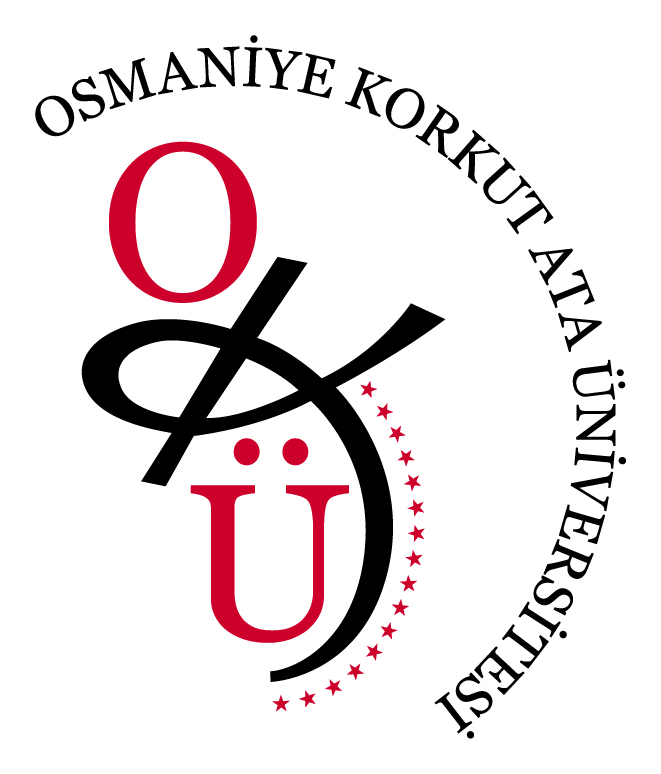 OSMANİYE KORKUT ATA ÜNİVERSİTESİKADİRLİ MESLEK YÜKSEKOKULU       2020 YILIBİRİM GÖREV TANIMLARIİçindekiler1.Kadirli Meslek Yüksekokul Müdürlüğü								1.1 Yüksekokul Kurulu1.2 Yönetim Kurulu1.3 Bölüm Başkanlığı  1.4 Yüksekokul Sekreterliği1.5 Mali İşler Birimi1.6 Personel İşleri Birimi1.7 Öğrenci İşleri Birimi2. Yüksekokul Müdürü ( Doç. Dr. Bülent YANIKTEPE)3. Muhasebe ve Vergi Bölüm Başkanı (Öğr. Gör. Sultan EROL AYGÜN)4. Bilgisayar Teknolojileri Bölümü Bölüm Başkanı  (Öğr. Gör. Tamer ATCIOĞLU)5. Elektronik ve Otomasyon Bölüm Başkanı  (Öğr. Gör. Tuncay ALTUN)6. Elektrik ve Enerji Bölüm Başkanı  (Öğr. Gör. İlyas ALADAĞ)7. Makine ve Metal Teknolojileri Bölümü Bölüm Başkan V.   (Öğr. Gör. Kadir YİĞİT)8. Müdür Yardımcısı (Öğr. Gör. İnci ANDIRIN)9. Müdür Yardımcısı (Öğr. Gör. Mehmet YURTAL)10. Yüksekokul Sekreteri (Şeyhzade KANHAN)11.Öğretim Görevlisi (Ebru YANIK ARSLANTAŞ)12.Öğretim Görevlisi (Abdülvahap SAYGIN)13.Öğretim Görevlisi (Haşim ÖZKURT)14.Öğretim Görevlisi (Gökcen ARSLAN)15.Öğretim Görevlisi (Kıvanç ERMEYDAN)16.Öğretim Görevlisi (Reha PAŞAOĞLU)17.Öğretim Görevlisi (Ali Samet SARKIN)18.Öğretim Görevlisi (Nuri Alper METİN)19. Yazı İşleri  (Şef Ahmet Umut ÜZÜLMEZ)20. Özlük İşleri  (Bilg. İşlt.  Savaş BAYDAR)21.Arşiv Sorumlusu  (VHKİ Badel CONTARLI)22. Öğrenci İşleri (VHKİ Emin ATACAN)23. Mali İşler ( Teknisyen Osman Ecdat MENZİLETOĞLU)24. Taşınır Kayıt ve Kontrol Yetkilisi  (Bilg. İşlt. Fatih KOCAMAN)25. Satın Alma İşlemleri  (Bilg. İşlt.  Fatih KOCAMAN)	26. Kütüphane Sorumlusu (Daimi İşçi Müge DEMİRTAŞ)27. Bakım ve Onarım İşleri (Tekniker Oğuzhan TABAK)28. Isınma Birimi/Kaloriferci  (Tekniker Yıldıray BAHADIRLI)29. Yemekhane Sorumlusu (Şirket Elemanı Resul ACIBUCU)30. Yemekhane Hizmetleri   (Şirket Elemanı Mustafa TANRIÖVER)31. Temizlik İşleri (Hizmetli Hüseyin KAYABAŞI)32. Temizlik İşleri (Hizmetli Soner DOĞAN)33. Temizlik İşleri (Şirket Elemanı Hepşen ERKAYIRAN)	34. Temizlik İşleri (Şirket Elemanı Aliye IŞKIN)1.Kadirli Meslek Yüksekokul Müdürlüğü1.1 Yüksekokul Kurulu1.2 Yönetim Kurulu1.3 Bölüm Başkanlığı1.4 Yüksekokul Sekreterliği1.5 Mali İşler Birimi1.6 Personel İşleri Birimi1.7 Öğrenci İşleri Birimi2. Yüksekokul Müdürü (Doç. Dr. Bülent YANIKTEPE)3. Muhasebe ve Vergi Bölüm Başkanı  (Öğr. Gör. Sultan EROL AYGÜN)4. Bilgisayar Teknolojileri Bölüm Başkanı (Öğr. Gör. Tamer ATCIOĞLU)5. Elektronik ve Otomasyon Bölüm Başkanı (Öğr. Gör. Tuncay ALTUN)6. Elektrik ve Enerji Bölüm Başkanı   (Öğr. Gör. İlyas ALADAĞ)7.Makine ve Metal Teknolojileri Bölüm Başkan V. (Öğr.Gör. Kadir YİĞİT)8. Müdür Yardımcısı (Öğr. Gör. İnci ANDIRIN)9. Müdür Yardımcısı (Öğr. Gör. Mehmet YURTAL)10. Yüksekokul Sekreteri (Şeyhzade KANHAN)11.Öğretim Görevlisi (Ebru YANIK ARSLANTAŞ)12. Öğretim Görevlisi (Abdülvahap SAYGIN)13. Öğretim Görevlisi (Haşim ÖZKURT)14. Öğretim Görevlisi (Gökcen ARSLAN)15. Öğretim Görevlisi (Kıvanç ERMEYDAN)16. Öğretim Görevlisi (Reha PAŞAOĞLU)17. Öğretim Görevlisi (Ali Samet SARKIN)18. Öğretim Görevlisi (Nuri Alper METİN)19. Yazı İşleri  (Şef Ahmet Umut ÜZÜLMEZ)20. Özlük İşleri  (Bilgisayar İşletmeni Savaş BAYDAR)21.Arşiv Sorumlusu  (Memur Badel CONTARLI)22. Öğrenci İşleri (VHKİ Emin ÇAPRAZ)23. Öğrenci İşleri (Tekniker Hüseyin KAYABAŞI)24. Öğrenci İşleri (Bilg. İşlt. Gökçe GELEN)25. Mali İşler ( Teknisyen Osman Ecdat MENZİLETOĞLU)26. Taşınır Kayıt ve Kontrol Yetkilisi  (Bilg. İşlt. Fatih KOCAMAN)27. Satın Alma İşlemleri  (Bilg. İşlt.  Fatih KOCAMAN)28. Kütüphane Sorumlusu (Daimi İşçi Müge DEMİRTAŞ)29. Bakım ve Onarım İşleri (Tekniker Oğuzhan TABAK)30. Isınma Birimi/Kaloriferci  (Tekniker Yıldıray BAHADIRLI)31. Temizlik İşleri (Daimi İşçi Resul ACIBUCU)32. Temizlik İşleri (Daimi İşçi Mustafa TANRIÖVER)	33. Temizlik İşleri   (Daimi İşçi Aliye IŞKIN)34. Temizlik İşleri (Daimi İşçi Hepşen ERKAYIRAN)35.Bilgi İşlem Birimi  (Bilgisayar İşletmeni  Soner DOĞAN)KurumuOsmaniye Korkut Ata ÜniversitesiBirimiKadirli Meslek YüksekokuluAlt BirimiMüdür Yardımcıları, Bölüm Başkanlıkları, Yüksekokul Sekreteri, Öğretim Görevlileri.Görev AmacıOsmaniye Korkut Ata Üniversitesi üst yönetimi tarafından belirlenen amaç ve ilkelere uygun olarak; Meslek Yüksek Okulunun vizyonu, misyonu doğrultusunda eğitim ve öğretimi gerçekleştirmek için gerekli tüm faaliyetlerinin etkinlik ve verimlilik ilkelerine uygun olarak yürütülmesi amacıyla çalışmaları yapmak, planlamak, yönlendirmek, koordine etmek ve denetlemek.İlgili Mevzuat2547 Sayılı Yükseköğretim Kanunu    5018 Sayılı Kamu Mali Yönetimi ve Kontrol Kanunu657 Sayılı Devlet Memurları Kanunu ve buna bağlı düzenlemeler 4734 ve 4735Sayılı Kanunlar ve bunlara bağlı düzenlemeler6245 Sayılı Kanun ve buna bağlı düzenlemeler Merkezi Yönetim Bütçe KanunuBütçe Tebliğleri  Taşınır Mal YönetmeliğiBütçe mevzuatı 6085 Sayılı Sayıştay Kanunu ve buna bağlı düzenlemelerStratejik Plan konusunda literatür bilgisi Performans Esaslı Bütçe konusunda literatür bilgisiİç Kontrol literatür bilgisi Üniversite Kamu İç Kontrol Standartlarına Uyum Eylem PlanıYÖK, Korkut Ata Üniversitesi yönetmelik ve yönergeleriİç Kontrol StandardıStandart: 2. Misyon, organizasyon yapısı ve görevlerİç Kontrol Genel ŞartıKOS 2.2. Misyonun gerçekleştirilmesini sağlamak üzere idare birimleri ve alt birimlerince yürütülecek görevler yazılı olarak tanımlanmalı ve duyurulmalıdır.Temel İş ve Sorumluluklar2547 Sayılı Yüksek Öğretim Kanununda verilen görevleri yapmak.Yüksekokul kurullarına başkanlık eder ve kurul kararlarının uygulanmasını sağlar.Yüksekokul birimleri arasında eşgüdümü sağlayarak Yüksekokul birimleri arasında düzenli çalışmayı sağlar.Yüksekokulun misyon ve vizyonunu belirler; bunu, Yüksekokulun tüm çalışanları ile paylaşır, gerçekleşmesi için çalışanları motive eder.Her yıl Yüksekokulun analitik bütçesinin gerekçeleri ile birlikte hazırlanmasını sağlar.Taşınırların etkili, ekonomik, verimli ve hukuka uygun olarak edinilmesini ve kullanılmasını; kontrollerinin yapılmasını, taşınır kayıt ve kontrol yetkilisi vasıtasıyla kayıtlarının saydam bir şekilde tutulmasını ve hazırlanan Yönetim Hesabının verilmesini sağlar.Yüksekokulun kadro ihtiyaçlarını hazırlatır ve Rektörlük makamına sunar.Yüksekokulun birimleri üzerinde genel gözetim ve denetim görevini yapar.Yüksekokulda bilgisayar ve çıktı ortamında bilgi sisteminin oluşmasını sağlar.Bilgi sistemi için gerekli olan anketlerin hazırlanmasını ve uygulanmasını sağlar.Yüksekokulda eğitim-öğretimin düzenli bir şekilde sürdürülmesini sağlar.Eğitim-öğretim ve araştırmalarla ilgili politikalar ve stratejiler geliştirir.Yüksekokulun idari ve akademik personeli için ihtiyaç duyulan alanlarda kurs, seminer ve konferans gibi etkinlikler düzenleyerek Yüksekokulun sürekli öğrenen bir organizasyon haline gelmesi için çalışır.Yüksekokul değerlendirme ve kalite geliştirme çalışmalarının düzenli bir biçimde yürütülmesini sağlar.Yüksekokulun eğitim-öğretim sistemiyle ilgili sorunları tespit eder, çözüme kavuşturur, gerektiğinde üst makamlara iletir.Eğitim-öğretimde yükselen değerleri takip eder ve Yüksekokul bazında uygulanmasını sağlar.Yüksekokulda araştırma projelerinin düzenli olarak hazırlanmasını ve sürdürülmesini sağlarYüksekokuldaki programların akredite edilmesi için gerekli çalışmaların yapılmasını sağlar.Yüksekokulun stratejik planını hazırlanmasını sağlar.Yüksekokulun fiziki donanımı ile insan kaynaklarının etkili ve verimli olarak kullanılmasını sağlar.Yüksekokul yerleşkesinde gerekli güvenlik tedbirlerinin alınmasını sağlar.Yüksekokulu üst düzeyde temsil eder.Her öğretim yılı sonunda Yüksekokulun genel durumunun işleyişi hakkında Rektöre rapor verir.Rektörün alanı ile ilgili vereceği diğer görevleri yapar.Görev ve sorumluluk alanındaki faaliyetlerin mevcut iç kontrol sisteminin tanım ve talimatlarına uygun olarak yürütülmesini sağlar.Tasarruf ilkelerine uygun hareket eder.Bağlı personelin işlerini daha verimli, etkin ve daha kaliteli yapmalarını sağlayacak beceri ve deneyimi kazanmaları için sürekli gelişme ve iyileştirme fırsatlarını yakalayabilmelerine olanak tanır.                HAZIRLAYAN:                                                                                  ONAYLAYAN:Adı - Soyadı:       Savaş BAYDAR                                                                Doç. Dr. Bülent YANIKTEPEUnvanı:                VHKİ                                                                                        Yüksekokul Müdürüİmza:                                                                                                                                                           HAZIRLAYAN:                                                                                  ONAYLAYAN:Adı - Soyadı:       Savaş BAYDAR                                                                Doç. Dr. Bülent YANIKTEPEUnvanı:                VHKİ                                                                                        Yüksekokul Müdürüİmza:                                                                                                                                           KurumuOsmaniye Korkut Ata ÜniversitesiBirimiKadirli Meslek YüksekokuluAlt BirimiYüksekokul KuruluGörev AmacıMeslek Yüksekokulunun vizyonu, misyonu doğrultusunda eğitim ve öğretimi gerçekleştirmek için gerekli tüm faaliyetlerinin etkenlik ve verimlilik ilkelerine uygun olarak yürütülmesi amacıyla idari ve akademik işleri bölüm içerisinde yaparİlgili Mevzuat2547 Sayılı Yükseköğretim Kanunu    5018 Sayılı Kamu Mali Yönetimi ve Kontrol Kanunu657 Sayılı Kanun ve buna bağlı düzenlemeler 4734 ve 4735Sayılı Kanunlar ve bunlara bağlı düzenlemeler6245 Sayılı Kanun ve buna bağlı düzenlemeler Merkezi Yönetim Bütçe KanunuBütçe Tebliğleri  Taşınır Mal YönetmeliğiBütçe mevzuatı 6085 sayılı Sayıştay Kanunu ve buna bağlı düzenlemelerStratejik Plan konusunda literatür bilgisi Performans Esaslı Bütçe konusunda literatür bilgisiİç Kontrol literatür bilgisi Üniversite Kamu İç Kontrol Standartlarına Uyum Eylem PlanıYÖK, Korkut Ata Üniversitesi yönetmelik ve yönergeleriİç Kontrol StandardıStandart: 2. Misyon, organizasyon yapısı ve görevlerİç Kontrol Genel ŞartıKOS 2.2. Misyonun gerçekleştirilmesini sağlamak üzere idare birimleri ve alt birimlerince yürütülecek görevler yazılı olarak tanımlanmalı ve duyurulmalıdır.Temel İş ve SorumluluklarYüksekokul Kurulu, Müdürün başkanlığında, Müdür Yardımcıları ve okuldaki bölüm başkanlarından oluşur,2547 sayılı Kanun’la Yüksekokul Kurulu ve Yüksekokul Yönetim Kuruluna verilmiş görevleri Yüksekokul bakımından yerine getirirler. Yüksekokul Kurulu normal olarak her yarıyıl başında ve sonunda toplanır. Müdür gerekli gördüğü hallerde Yüksekokul Kurulunu toplantıya çağırır,Yüksekokul Kurulu Akademik bir organdır,Yüksekokulun eğitim-öğretim, bilimsel araştırma ve yayım faaliyetleri ile faaliyetlerle ilgili esasları, plan, program ve eğitim-öğretim takvimini kararlaştırmak.Yüksekokul Yönetim Kuruluna üye seçmek,Mevzuat ile verilen diğer görevleri yapmak,                HAZIRLAYAN:                                                                                  ONAYLAYAN:Adı - Soyadı:       Savaş BAYDAR                                                                 Doç. Dr. Bülent YANIKTEPEUnvanı:                VHKİ                                                                                         Yüksekokul Müdürüİmza:                                                                                                                                                           HAZIRLAYAN:                                                                                  ONAYLAYAN:Adı - Soyadı:       Savaş BAYDAR                                                                 Doç. Dr. Bülent YANIKTEPEUnvanı:                VHKİ                                                                                         Yüksekokul Müdürüİmza:                                                                                                                                           KurumuOsmaniye Korkut Ata ÜniversitesiBirimiKadirli Meslek YüksekokuluAlt BirimiYönetim KuruluGörev AmacıYüksekokul Yönetim Kurulu; Müdürün başkanlığında, Müdür Yardımcıları ile müdürün göstereceği altı aday arasından yüksekokul kurulu tarafından üç yıl için seçilecek üç öğretim üyesinden oluşur. Yüksekokul Yönetim Kurulu, 2547 sayılı Kanun’la Yüksekokul kurulu ve Yüksekokul kurulu yönetim kuruluna verilmiş görevleri yüksekokul bakımından yerine getirirler. Yüksekokul Yönetim Kurulu Müdürün çağrısı üzerine toplanır. Yönetim Kurulu gerekli gördüğü hallerde geçici çalışma grupları, eğitim-öğretim koordinatörlükleri kurabilir ve bunların görevlerini düzenler.İlgili Mevzuat2547 Sayılı Yükseköğretim Kanunu    5018 Sayılı Kamu Mali Yönetimi ve Kontrol Kanunu657 Sayılı Kanun ve buna bağlı düzenlemeler 4734 ve 4735Sayılı Kanunlar ve bunlara bağlı düzenlemeler6245 Sayılı Kanun ve buna bağlı düzenlemeler Merkezi Yönetim Bütçe KanunuBütçe Tebliğleri  Taşınır Mal YönetmeliğiBütçe mevzuatı 6085 sayılı Sayıştay Kanunu ve buna bağlı düzenlemelerStratejik Plan konusunda literatür bilgisi Performans Esaslı Bütçe konusunda literatür bilgisiİç Kontrol literatür bilgisi Üniversite Kamu İç Kontrol Standartlarına Uyum Eylem PlanıYÖK, Korkut Ata Üniversitesi yönetmelik ve yönergeleriİç Kontrol StandardıStandart: 2. Misyon, organizasyon yapısı ve görevlerİç Kontrol Genel ŞartıKOS 2.2. Misyonun gerçekleştirilmesini sağlamak üzere idare birimleri ve alt birimlerince yürütülecek görevler yazılı olarak tanımlanmalı ve duyurulmalıdır.Temel İş ve SorumluluklarYüksekokul Yönetim Kurulu, idari faaliyetlerde Müdüre yardımcı bir organdır,Yüksekokul Kurulunun kararları ile tespit ettiği esasların uygulanmasında Müdüre yardım etmek,Yüksekokulun eğitim-öğretim, plan ve programları ile takviminin uygulanmasını sağlamak,Yüksekokulun yatırım, program ve bütçe tasarısını hazırlamak,Müdürün Yüksekokul Yönetimi ile ilgili getireceği işlerde karar almak,Öğrencilerin kabulü, ders intibakları ve çıkarılmaları ile eğitim-öğretim ve sınavlarına ait işlemleri hakkında karar vermek,Mevzuat ile verilen diğer görevleri yapmak,                HAZIRLAYAN:                                                                                  ONAYLAYAN:Adı - Soyadı:       Savaş BAYDAR                                                                 Doç. Dr. Bülent YANIKTEPEUnvanı:                VHKİ                                                                                         Yüksekokul Müdürüİmza:                                                                                                                                                           HAZIRLAYAN:                                                                                  ONAYLAYAN:Adı - Soyadı:       Savaş BAYDAR                                                                 Doç. Dr. Bülent YANIKTEPEUnvanı:                VHKİ                                                                                         Yüksekokul Müdürüİmza:                                                                                                                                           KurumuOsmaniye Korkut Ata ÜniversitesiBirimiKadirli Meslek YüksekokuluAlt BirimiBölüm BaşkanlığıGörev AmacıMeslek Yüksekokulunun vizyonu, misyonu doğrultusunda eğitim ve öğretimi gerçekleştirmek için gerekli tüm faaliyetlerinin etkenlik ve verimlilik ilkelerine uygun olarak yürütülmesi amacıyla idari ve akademik işleri bölüm içerisinde yaparİlgili Mevzuat2547 Sayılı Yükseköğretim Kanunu    5018 Sayılı Kamu Mali Yönetimi ve Kontrol Kanunu657 Sayılı Kanun ve buna bağlı düzenlemeler 4734 ve 4735Sayılı Kanunlar ve bunlara bağlı düzenlemeler6245 Sayılı Kanun ve buna bağlı düzenlemeler Merkezi Yönetim Bütçe KanunuBütçe Tebliğleri  Taşınır Mal YönetmeliğiBütçe mevzuatı 6085 Sayılı Sayıştay Kanunu ve buna bağlı düzenlemelerStratejik Plan konusunda literatür bilgisi Performans Esaslı Bütçe konusunda literatür bilgisiİç Kontrol literatür bilgisi Üniversite Kamu İç Kontrol Standartlarına Uyum Eylem PlanıYÖK, Korkut Ata Üniversitesi yönetmelik ve yönergeleriİç Kontrol StandardıStandart: 2. Misyon, organizasyon yapısı ve görevlerİç Kontrol Genel ŞartıKOS 2.2. Misyonun gerçekleştirilmesini sağlamak üzere idare birimleri ve alt birimlerince yürütülecek görevler yazılı olarak tanımlanmalı ve duyurulmalıdır.Temel İş ve SorumluluklarBölüm, bölüm başkanı tarafından yönetilir.MYO Yüksekokul Kurulu toplantılarına Bölümü temsilen katılır.MYO bünyesinde oluşturulan çeşitli komisyonlarda bölümü temsilen katılır. Bölüm kurullarına başkanlık eder.Bölümün ihtiyaçlarını Müdürlük Makamına yazılı olarak rapor eder.Müdürlük ile Bölüm arasındaki her türlü yazışmanın sağlıklı bir şekilde yapılmasını sağlar.Bölüme bağlı Program dalları arasında eşgüdümü sağlar.Bölümün ders dağılımını öğretim elemanları arasında dengeli bir şekilde yapılmasını sağlar.Bölümde eğitim-öğretimin düzenli bir şekilde sürdürülmesini sağlar.Bölümde eğitim-öğretimin etkin ve verimli olması için gözetin ve denetim yapar. Yapılan tespitleri, aksaklıkları ve önerileri Yüksekokul Müdürlüğüne bildirir.Ek ders ve sınav ücret çizelgelerinin zamanında ve doğru bir biçimde hazırlanmasını sağlar.Bölümün eğitim-öğretimle ilgili sorunlarını tespit eder, Müdürlüğe iletir.Bölümün değerlendirme ve kalite geliştirme çalışmalarını yürütür, raporları Müdürlüğe sunar.Yüksekokul Değerlendirme ve Kalite Geliştirme Birimi ile eşgüdümlü çalışarak Bölüme bağlı programların akredite edilme çalışmalarını yürütür.Eğitim-öğretimin ve bilimsel araştırmaların verimli ve etkili bir şekilde gerçekleşmesi amacına yönelik olarak Bölümdeki öğretim elemanları arasında bir iletişim ortamının oluşmasına çalışır.Yüksekokul Akademik Genel Kurulu için Bölüm ile ilgili gerekli bilgileri sağlar.Her dönem başında ders kayıtlarının düzenli bir biçimde yapılmasını sağlar.Bölüm öğrencilerinin Eğitim-Öğretim sorunları ile yakından ilgilenir.Akademik Danışmalık görevleri ile ilgili Yüksekokul Müdürlüğüne öneride bulunmak.Çalışma ortamında iş sağlığı ve güvenliği ile ilgili hususların uygulanması konusundagerekli uyarıları yapar.Bölüm WEB sayfası ilgili bilgilerin güncellenmesi ve yeni bilgi girişi ile ilgili işlemleri MYO Müdürlüğüne ileterek duyuru, güncelleme ve bilgi giriş işlemlerinin öğrencilere ve diğer ilgililere internet ortamında iletiminin yapılmasını sağlar. Öğrenci Otomasyon işlemleri ile ilgili bölümde girilmesi ve yapılması gerekli işlemlerin girişlerinin yapılarak otomasyonun eğitim - öğretime hazır hale getirilmesini sağlar. Bölüm faaliyet raporlarının hazırlanmasını sağlamak ve Müdürlüğe sunmak.Bölüm ders müfredatının bölüm kurullarında hazırlanmasını sağlar.Bölümündeki öğrenci-öğretim elemanı ilişkilerinin, eğitim-öğretimin amaçları doğrultusunda, düzenli ve sağlıklı bir şekilde yürütülmesini sağlar.Bölüm başkanı, yukarıda yazılı olan bütün bu görevleri kanunlara ve yönetmeliklere uygun olarak yerine getirirken, Meslek Yüksek Okulu Müdürüne karşı sorumludur.Rektörün, Meslek Yüksek Okulu Müdürünün, görev alanı ile ilgili vereceği diğer işleri yapar.Bağlı olduğu üst yönetici tarafından verilen ve mevzuattaki değişikliklerle ilgili yeni görev ve sorumlulukların yerine getirilmesini sağlar.                HAZIRLAYAN:                                                                                  ONAYLAYAN:Adı - Soyadı:       Savaş BAYDAR                                                             Doç. Dr. Bülent YANIKTEPEUnvanı:                VHKİ                                                                                      Yüksekokul Müdürüİmza:                                                                                                                                                           HAZIRLAYAN:                                                                                  ONAYLAYAN:Adı - Soyadı:       Savaş BAYDAR                                                             Doç. Dr. Bülent YANIKTEPEUnvanı:                VHKİ                                                                                      Yüksekokul Müdürüİmza:                                                                                                                                           KurumuOsmaniye Korkut Ata ÜniversitesiBirimiKadirli Meslek YüksekokuluAlt BirimiMali İşleri Birimi, Personel İşleri Birimi, Öğrenci İşleri Birimi, Koruma ve Güvenlik Birimi, Teknik İşler Birimi, Yemekhane Hizmetleri Birimi, Temizlik İşleri Birimi, Isınma Birimi.Görev AmacıGörev ve sorumluluk alanına giren işlemlerin etkin ve verimli bir şekilde yürütülmesini koordine etmek suretiyle hizmet kalitesini yükselterek Yüksekokulun başarısına katkıda bulunmak.İlgili Mevzuat2547 Sayılı Yükseköğretim Kanunu    5018 Sayılı Kamu Mali Yönetimi ve Kontrol Kanunu657 Sayılı Kanun ve buna bağlı düzenlemeler 4734 ve 4735Sayılı Kanunlar ve bunlara bağlı düzenlemeler6245 Sayılı Kanun ve buna bağlı düzenlemeler Merkezi Yönetim Bütçe KanunuBütçe Tebliğleri  Taşınır Mal YönetmeliğiBütçe mevzuatı 6085 Sayılı Sayıştay Kanunu ve buna bağlı düzenlemelerStratejik Plan konusunda literatür bilgisi Performans Esaslı Bütçe konusunda literatür bilgisiİç Kontrol literatür bilgisi Üniversite Kamu İç Kontrol Standartlarına Uyum Eylem PlanıYÖK, Korkut Ata Üniversitesi yönetmelik ve yönergeleriİç Kontrol StandardıStandart: 2. Misyon, organizasyon yapısı ve görevlerİç Kontrol Genel ŞartıKOS 2.2. Misyonun gerçekleştirilmesini sağlamak üzere idare birimleri ve alt birimlerince yürütülecek görevler yazılı olarak tanımlanmalı ve duyurulmalıdır.Temel İş ve Sorumluluklar2547 Sayılı Yükseköğretim Kanunu’nun 51/ b, 51/c maddelerinin gereğini yapar.Yüksekokuldaki idari birimlerin mevzuata uygun ve düzen içinde çalışmasını sağlar. Kurum içi ve kurum dışı yazışmaları yürütür. Akademik Genel Kurul, Yüksekokul Kurulu ve Yüksekokul Yönetim Kurulu gündemini müdürün talimatları doğrultusunda hazırlatarak ilgililere duyurur. Yüksekokul Disiplin Kurulu kararlarını ilgililere iletir ve uygulanmasını sağlar. Yüksekokul bina ve tesislerinin kullanılabilir durumda tutulmasını sağlar; gerekli bakım ve onarım işlerini takip eder; ısınma, aydınlatma, temizlik vb. hizmetlerin yürütülmesini sağlar. Eğitim ve öğretim faaliyetleri ile yönetim görevlerinde kullanılan makine ve teçhizatın, hizmet araçlarının periyodik bakım ve onarımını yaptırır. Yüksekokul ile ilgili istatistiklerin derlenmesini ve güncellenmesini sağlar. Yüksekokul faaliyet raporunun hazırlanmasına yardım eder.Yüksekokul bütçesini hazırlar. Faaliyetlerin gerçekleştirilmesi için gerekli araç ve gereci kullanabilmek.İmza yetkisine sahip olmak,Emrindeki yönetici ve personele iş verme, yönlendirme, yaptıkları işleri kontrol etme, düzeltme, gerektiğinde uyarma, bilgi ve rapor isteme yetkisine sahip olmak.Meslek Yüksekokul yönetiminin vereceği görevleri yerine getirir.                HAZIRLAYAN:                                                                                  ONAYLAYAN:Adı - Soyadı:       Savaş BAYDAR                                                                 Doç. Dr. Bülent YANIKTEPEUnvanı:                VHKİ                                                                                          Yüksekokul Müdürüİmza:                                                                                                                                                           HAZIRLAYAN:                                                                                  ONAYLAYAN:Adı - Soyadı:       Savaş BAYDAR                                                                 Doç. Dr. Bülent YANIKTEPEUnvanı:                VHKİ                                                                                          Yüksekokul Müdürüİmza:                                                                                                                                           KurumuOsmaniye Korkut Ata ÜniversitesiBirimiKadirli Meslek YüksekokuluAlt Birimi Mali İşler BirimiGörev AmacıMali İşler Biriminin görev amaç ve gerekçeleri 5018 sayılı Kamu Mali Yönetimi ve Kontrol Kanunu 60. Maddesinde tanımlandığı şekildedir.İlgili Mevzuat2547 Sayılı Yükseköğretim Kanunu    5018 Sayılı Kamu Mali Yönetimi ve Kontrol Kanunu657 Sayılı Kanun ve buna bağlı düzenlemeler 4734 ve 4735 Sayılı Kanunlar ve bunlara bağlı düzenlemeler6245 Sayılı Kanun ve buna bağlı düzenlemeler Merkezi Yönetim Bütçe KanunuBütçe Tebliğleri  Taşınır Mal YönetmeliğiBütçe mevzuatı 6085 Sayılı Sayıştay Kanunu ve buna bağlı düzenlemelerStratejik Plan konusunda literatür bilgisi Performans Esaslı Bütçe konusunda literatür bilgisiİç Kontrol literatür bilgisi Üniversite Kamu İç Kontrol Standartlarına Uyum Eylem PlanıYÖK, Korkut Ata Üniversitesi yönetmelik ve yönergeleriİç Kontrol StandardıStandart: 2. Misyon, organizasyon yapısı ve görevlerİç Kontrol Genel ŞartıKOS 2.2. Misyonun gerçekleştirilmesini sağlamak üzere idare birimleri ve alt birimlerince yürütülecek görevler yazılı olarak tanımlanmalı ve duyurulmalıdır.Temel İş ve SorumluluklarAkademik ve idari personelin maaş, terfi, ek ders, gece mesaisi gibi faaliyetlerin çizelgelerini hazırlamak ve ödemelerin gerçekleştirilmesini sağlamak,Personelin yurtiçi ve yurtdışı geçici veya sürekli görev yolluklarını hazırlamak ve ödenmesinin gerçekleştirilmesini sağlamak,Yüksekokulun bütçe hazırlığında geriye dönük sarf fiyatların rakamsal dökümlerini hazırlamak,Ödeneklerin kontrolünü yapmak, ödenek üstü harcama yapılmasını engellemek,Ek ödenek ve ödenek aktarımı işlemlerini yapmak,Yüksekokulun ihtiyaç duyduğu ve Yüksekokul Sekreterinin Müdürlükten olur aldığı mal ve malzemelerin alımı için gerekli evrakları hazırlamak, ödemelerin yapılmasını sağlamak,Telefon, faks, su, elektrik faturalarının ödeme hazırlığını yapmak ve ödenmesinin gerçekleştirilmesini sağlamak,Kişi borcu evraklarını hazırlamak,Personele ait bilgileri sürekli güncel tutarak Sosyal Güvenli Kurumu’na aktarmak,Giyecek yardımından faydalanan personelin evraklarını hazırlamak,Kişilerin maaş işlerinde; icra, sendika vb. işlemlerini takip etmek,Kendisine verilen şifreleri gizli tutmak,Sorumluluğundaki tüm satın alım işlerinin seviyeleri, ödeme durumları, ödenekleri ve tasdikli iş programlarına göre mali ve teknik olarak gerçekleşmesi gereken durumlarla ilgili kayıtları tutmak,Mali kanunlarla ilgili diğer mevzuatın uygulanması konusunda harcama yetkilisine ve gerçekleştirme görevlisine gerekli bilgileri sağlar ve danışmanlık yaparYüksekokul ile ilgili Mali Yıl Bütçesi dâhilinde satın alınması ve yaptırılması gereken işlem ve işlerin yapılarak ödeme emri belgelerini hazırlamak,Her harcama için teklif ve istek belgesinin hazırlanması, satın alma komisyonunca piyasa araştırmasının yapılarak piyasa araştırma tutanağının hazırlanması, onay belgesinin düzenlenmesi,Muhasebe birimi ile ilgili yazışmaların yapılması ve evrakların arşivlenmesi,Her türlü ödemenin kanun ve yönetmeliklere uygun olarak zamanında yapılmasını sağlamak,Görevden ayrılan, göreve başlayan, izinli, raporlu ya da geçici görevli personelin takip edilerek kendilerine hatalı ödeme yapılmasını önlemek,Ek ders ödemeleri ile ilgili, bölümlerin ya da öğretim elemanlarının vermesi gereken evrak ve belgeleri takip etmek, vermeyenleri uyarmak, ödeme yapılması konusunda gecikmeye sebep olanları amirlerine bildirmek,Tahakkuk evraklarını incelemek, hatalı ödeme yapılmaması konusunda dikkatli olmak,Belgeleri “desimal sisteme” uygun olarak düzenlemek,Yüksekokulun varlıkları ile kaynaklarını verimli ve ekonomik kullanmak,Savurganlıktan kaçınmak, gizliliğe riayet etmek,Meslek Yüksekokulunun (MYO) mülkiyetinde veya kullanımında bulunan taşınır ve taşınmazlara ilişkin kayıtları tutmak, icmal cetvellerini düzenlemek, personelinin kullandığı büro malzemeleri, bilgisayar ve laboratuvar malzemelerini demirbaş kayıtlarının yapılması,Bölümde kullanılan makine-teçhizatın ve ofis malzemelerinin tamir ve bakımının yaptırılması; bölüm öğretim elemanlarının ofisleri, bölüm laboratuvarları ve derslikleri veya buralarda bulunan makine-teçhizatlar da meydana gelen arızalarla ilgili bilgileri toplayıp üst yönetime sunulması,Satın alınan taşınırlar için, teslim alındıktan sonra, Taşınır Kod Listesindeki hesap kodları itibarıyla Taşınır İşlem Fişi düzenlenmesi,Giriş kaydı yapılan dayanıklı taşınırların girişlerinin yapılması ve bir sicil numarası verilmesi.Projelerden alınan taşınırların kaydedilmesi.Dayanıklı taşınırların zimmet fişi karşılığı kullanıma verilmesi, zimmet listelerinin hazırlanması ve güncellenmesi; oda, laboratuvar, koridor, sınıf gibi ortak kullanım alanlarındaki dayanıklı taşınırlar için Dayanıklı Taşınır Listesinin Oluşturulması Kaybolma, Fire, Çalınma, Devir vs. durumlar için Kayıtlardan Düşmenin yapılmasıYılsonu Kesin Taşınır Hesaplarının Yapılması ve raporlarının hazırlanarak Strateji Geliştirme Daire Başkanlığı’na gönderilmesi,Meslek Yüksekokul yönetiminin vereceği görevleri yerine getirir.                HAZIRLAYAN:                                                                                  ONAYLAYAN:Adı - Soyadı:       Savaş BAYDAR                                                                 Doç. Dr. Bülent YANIKTEPEUnvanı:                VHKİ                                                                                         Yüksekokul Müdürüİmza:                                                                                                                                                           HAZIRLAYAN:                                                                                  ONAYLAYAN:Adı - Soyadı:       Savaş BAYDAR                                                                 Doç. Dr. Bülent YANIKTEPEUnvanı:                VHKİ                                                                                         Yüksekokul Müdürüİmza:                                                                                                                                           KurumuOsmaniye Korkut Ata ÜniversitesiBirimiKadirli Meslek YüksekokuluAlt BirimiPersonel İşleri BirimiGörev AmacıKorkut Ata Üniversitesi üst yönetimi tarafından belirlenen amaç ve ilkelere uygun olarak; Yüksekokulun gerekli tüm faaliyetlerinin etkinlik ve verimlilik ilkelerine uygun olarak yürütülmesi amacıyla Yüksekokul içi ve Yüksekokul dışı yazışmaları yapar ve arşivler için gerekli işlemlerini yapar.İlgili Mevzuat2547 Sayılı Yükseköğretim Kanunu    5018 Sayılı Kamu Mali Yönetimi ve Kontrol Kanunu657 Sayılı Kanun ve buna bağlı düzenlemeler 4734 ve 4735 Sayılı Kanunlar ve bunlara bağlı düzenlemeler6245 Sayılı Kanun ve buna bağlı düzenlemeler Yılı Merkezi Yönetim Bütçe KanunuBütçe Tebliğleri  Taşınır Mal YönetmeliğiBütçe mevzuatı 6085 Sayılı Sayıştay Kanunu ve buna bağlı düzenlemelerStratejik Plan konusunda literatür bilgisi Performans Esaslı Bütçe konusunda literatür bilgisiİç Kontrol literatür bilgisi Üniversite Kamu İç Kontrol Standartlarına Uyum Eylem PlanıYÖK, Korkut Ata Üniversitesi yönetmelik ve yönergeleriİç Kontrol StandardıStandart: 2. Misyon, organizasyon yapısı ve görevlerİç Kontrol Genel ŞartıKOS 2.2. Misyonun gerçekleştirilmesini sağlamak üzere idare birimleri ve alt birimlerince yürütülecek görevler yazılı olarak tanımlanmalı ve duyurulmalıdır.Temel İş ve SorumluluklarHer türlü yazışmaları usulüne uygun yaparak arşivlerini tutar.Yüksekokul ile ilgili duyuruların yapılmasını sağlar.Yüksekokulda oluşturulan komisyonların yazışmalarını yapar.Kültürel faaliyet yazışma tarihlerinin birimlere bildirilip, afişlerinin gerekli yerlere asılması işlemlerini yürütür.Yüksekokuldaki akademik ve idari personelinin her türlü posta evraklarının teslim alınıp dağıtım işlerini yapar.Yüksekokulda oluşturulan komisyonların görev tanımlarını ve listesini arşivler.Birimlerde öğretim elemanları tarafından gerçekleştirilen bilimsel ve sanatsal etkinliklerin, varsa kazanılan ödüllerin listesini tutar.Yüksekokul Değerlendirme ve Kalite Geliştirme Birimi için gerekli olan akademik ve idari personel ile ilgili bilgilerin teminini sağlar.Kalite güvencesi çerçevesinde akademik ve idari personelle ilgili olarak yapılacak olan anketlerin uygulanmasını ve sonuçlandırılmasını sağlar.Meslek Yüksekokul yönetiminin vereceği görevleri yerine getirir.                HAZIRLAYAN:                                                                                  ONAYLAYAN:Adı - Soyadı:       Savaş BAYDAR                                                                 Doç. Dr. Bülent YANIKTEPEUnvanı:                VHKİ                                                                                         Yüksekokul Müdürüİmza:                                                                                                                                                           HAZIRLAYAN:                                                                                  ONAYLAYAN:Adı - Soyadı:       Savaş BAYDAR                                                                 Doç. Dr. Bülent YANIKTEPEUnvanı:                VHKİ                                                                                         Yüksekokul Müdürüİmza:                                                                                                                                           KurumuOsmaniye Korkut Ata ÜniversitesiBirimiKadirli Meslek YüksekokuluAlt BirimiÖğrenci İşleri BirimiGörev AmacıOsmaniye korkut Ata Üniversitesi üst yönetimi tarafından belirlenen amaç ve ilkelere uygun olarak; meslek yüksekokulunun gerekli tüm faaliyetlerinin etkinlik ve verimlilik ilkelerine uygun olarak yürütülmesi amacıyla öğrenci işlemlerini yapar.İlgili Mevzuat2547 Sayılı Yükseköğretim Kanunu    5018 Sayılı Kamu Mali Yönetimi ve Kontrol Kanunu657 Sayılı Kanun ve buna bağlı düzenlemeler 4734 ve 4735Sayılı Kanunlar ve bunlara bağlı düzenlemeler6245 Sayılı Kanun ve buna bağlı düzenlemeler Yılı Merkezi Yönetim Bütçe KanunuBütçe Tebliğleri  Taşınır Mal YönetmeliğiBütçe mevzuatı 6085 Sayılı Sayıştay Kanunu ve buna bağlı düzenlemelerStratejik Plan konusunda literatür bilgisi Performans Esaslı Bütçe konusunda literatür bilgisiİç Kontrol literatür bilgisi Üniversite Kamu İç Kontrol Standartlarına Uyum Eylem PlanıYÖK, Korkut Ata Üniversitesi yönetmelik ve yönergeleriİç Kontrol StandardıStandart: 2. Misyon, organizasyon yapısı ve görevlerİç Kontrol Genel ŞartıMisyonun gerçekleştirilmesini sağlamak üzere idare birimleri ve alt birimlerince yürütülecek görevler yazılı olarak tanımlanmalı ve duyurulmalıdır.Temel İş ve SorumluluklarÖğrenci işleri ile ilgili genel yazışmaları yapmak ve takip etmek, öğrenci işleri bürosunda yürütülmekte olan işlerin zamanında ve doğru olarak yapılması için, gerekli iş akışlarını günlük, aylık ve yıllık olmak üzere düzenlemek,ÖSYM kontenjanı ve ek kontenjan işlemleri ile ilgili işleri yapmak,Kayıt silme, mezuniyet, ilişik kesme işlemlerini yapmak,Yatay ve dikey geçiş işlemlerini yapmak,Öğrenci disiplin cezaları ile ilgili işlemleri yapmak,Öğrenciler ile ilgili ilan ve duyuruları yapmak,Geçici mezuniyet, diploma ve kayıp diploma işlemlerini yapmak,Öğrenciler ile ilgili YÖK Kararlarını, Senato Kararlarını, Üniversite Yönetim Kurulu Kararlarını, Yüksekokul Kurulu Kararlarını, Yönetim Kurulu Kararlarını, Disiplin Kurulu Kararlarını takip etmek ve uygulamasını yapmak,Öğrenci affı ile ilgili işlemleri yapmak,Üniversitemiz Akademik Takvimini takip ederek gerekli işlemleri yapmak,Öğrencilerin kayıt yenileme işlemlerini takip ederek danışman öğretim elemanlarına gerekli bilgileri sağlamak,Yeni kayıt yaptıran öğrencilerin kayıt dosyalarını eksiksiz almak,Yeni kayıt yaptıran öğrencilerin otomasyon sisteminden bilgilerinin kontrolünü yaparak varsa eksiklikleri gidermek,Öğrenciler ile ilgili alınan kurul kararlarını öğrencilere tebliğ etmek,Öğrencilerin Askerlik işlemlerini (EK-C2 belgelerini hazırlamak) yapmak,Öğrencilerin ders kayıtlarını ve harç bilgilerini kontrol etmek,Dönem sonlarında % 10’a giren öğrencileri tespit etmek,Öğrenci İşleri bürosu ve öğrencilerle ilgili evrakları arşivlemek,Öğrencilerin staj işlemlerinin sonuçlarını işlemek,Öğrencilerin danışman atamalarını ilgili birimlere bildirmek,Öğrencilerin belge isteklerini karşılamak,Öğrencilerin kayıp kimlikleri ile ilgili işlemleri yapmak,KYK Bursu vb. kurum ve kuruluşlardan burs alan öğrencilerin başarı durumlarınıMezuniyet aşamasına gelen öğrencilerin mezuniyetlerini titizlikle incelemek ve hazırlamak,Rektörlük Öğrenci İşleri Dairesi Başkanlığı tarafından gönderilen diplomaların yazım kontrollerini yapmak ve varsa hatalı olanlarda gerekli düzeltmelerin yapılmak üzere geri göndermek,Öğretim elemanları tarafından sınav notlarının zamanında otomasyon sistemine girilip girilmediği kontrol etmek,Belgeleri “desimal sisteme” uygun olarak düzenlemek,Yatay geçişle gelen öğrencilerin evraklarını geldikleri Üniversitelerden yazı ile istemek ve alındığına dair bilgilendirme yazışmalarını yapmak                HAZIRLAYAN:                                                                                  ONAYLAYAN:Adı - Soyadı:       Savaş BAYDAR                                                                Doç. Dr. Bülent YANIKTEPEUnvanı:                VHKİ                                                                                          Yüksekokul Müdürüİmza:                                                                                                                                                           HAZIRLAYAN:                                                                                  ONAYLAYAN:Adı - Soyadı:       Savaş BAYDAR                                                                Doç. Dr. Bülent YANIKTEPEUnvanı:                VHKİ                                                                                          Yüksekokul Müdürüİmza:                                                                                                                                           KurumuOsmaniye Korkut Ata ÜniversitesiBirimiKadirli Meslek YüksekokuluAlt BirimiÖğretim ÜyesiGörev AdıMeslek Yüksekokul MüdürüAdı - SoyadıDoç. Dr. Bülent YANIKTEPEGörev Devri Yapacağı Kişi/KişilerÖğr. Gör. İnci ANDIRIN,  Öğr. Gör. Mehmet YURTALGörev AmacıMeslek Yüksekokulunun vizyonu ve misyonu doğrultusunda eğitim ve öğretimi gerçekleştirmek için gerekli tüm faaliyetlerinin etkinlik ve verimlilik ilkelerine uygun olarak yürütülmesi amacıyla çalışmaları yapmak, planlamak, yönlendirmek, koordine etmek ve denetlemek.İlgili Mevzuat2547 Sayılı Yükseköğretim Kanunu      5018 sayılı Kamu Mali Yönetimi ve Kontrol Kanunu657 sayılı Kanun ve buna bağlı düzenlemeler    4734 ve 4735sayılı Kanunlar ve bunlara bağlı düzenlemeler6245 sayılı Kanun ve buna bağlı düzenlemeler Yılı Merkezi Yönetim Bütçe KanunuBütçe Tebliğleri Taşınır Mal Yönetmeliği Bütçe mevzuatı 6085 sayılı Sayıştay Kanunu ve buna bağlı düzenlemeler Stratejik Plan konusunda literatür bilgisi Performans Esaslı Bütçe konusunda literatür bilgisiİç Kontrol literatür bilgisi Üniversite Kamu İç Kontrol Standartlarına Uyum Eylem PlanıYÖK, Korkut Ata Üniversitesi yönetmelik ve yönergeleriBu İş İçin Gerekli Bilgi-Beceri ve YeteneklerAnalitik düşünebilme, Analiz yapabilme, Değişim ve gelişime açık olma, Düzenli ve disiplinli çalışma, Ekip çalışmasına uyumlu ve katılımcı, Ekip liderliği vasfı, Empati kurabilme, Hızlı düşünme ve karar verebilme, Hoşgörülü olma, İkna kabiliyeti,  Koordinasyon yapabilme, Kurumsal ve etik prensiplere bağlılık, Liderlik vasfı, Matematiksel kabiliyet, Muhakeme yapabilme, Müzakere edebilme, Planlama ve organizasyon yapabilme, Sabırlı olma, Sistemli düşünme gücüne sahip olma, Sorumluluk alabilme, Sorun çözebilme, Temsil kabiliyeti, Üst ve astlarla diyalog, Yönetici vasfı,İç Kontrol StandardıStandart: 2. Misyon, organizasyon yapısı ve görevlerİç Kontrol Genel ŞartıKOS 2.3. İdare birimlerinde personelin görevlerini ve bu görevlere ilişkin yetki ve sorumluluklarını kapsayan görev dağılım çizelgesi oluşturulmalı ve personele bildirilmelidir.Temel İş ve Sorumluluklar2547 Sayılı Yükseköğretim Kanunu’nun 20 / b maddesinde belirtilen görevleri yapar.Yüksekokuldaki akademik ve idari işlevlerin en iyi şekilde yerine getirilmesi hususunda nihai yetki ve sorumluluğa sahiptir. Yüksekokul tüzel kişiliğini temsil eder. Yüksekokul vizyon ve stratejisini belirleyerek gerçekleştirilmesini takip eder.Meslek Yüksekokulu kurullarına başkanlık etmek, Meslek Yüksekokulu kurullarının kararlarını uygulamak ve Meslek Yüksekokulu birimleri arasında düzenli çalışmayı sağlamak,Her öğretim yılı sonunda ve istendiğinde Meslek Yüksekokulu genel durumu ve işleyişi hakkında rektöre rapor vermek,Meslek Yüksekokulu ödenek ve kadro ihtiyaçlarını gerekçesi ile birlikte rektörlüğe bildirmek,Meslek Yüksekokulu bütçesi ile ilgili öneriyi Meslek Yüksekokulu yönetim kurulunun da görüşünü aldıktan sonra rektörlüğe sunmak,Meslek Yüksekokulu birimleri ve her düzeydeki personeli üzerinde genel gözetim ve denetim görevini yapmak,Meslek Yüksekokulu ve bağlı birimlerinin öğretim kapasitesinin rasyonel bir şekilde kullanılmasında ve geliştirilmesinde gerekli önlemleri almak.Öğrencilere gerekli sosyal hizmetlerin sağlanması için azami tedbirleri alarak uygular.Eğitim-öğretim, bilimsel araştırma ve yayın faaliyetlerinin düzenli bir şekilde yürütülmesi.Bütün faaliyetlerin gözetim ve denetiminin yapılmasında, takip ve kontrol edilmesinde ve sonuçlarının alınmasında rektöre karşı birinci derecede sorumludur.Stratejik planın hazırlanmasını sağlamak,İç kontrol sisteminin tanım ve talimatlarına uygun olarak yürütülmesini sağlamak,Tasarruf ilkelerine uygun hareket etmek.KABUL EDENBu dokümanda açıklanan Temel İş ve Sorumluluklarımı okudum. Temel İş ve Sorumluluklarımı belirtilen kapsamda yerine getirmeyi kabul ediyorum. 15/12/2020Adı -Soyadı:    Bülent YANIKTEPEUnvanı:           Doç. Dr. İmza:KABUL EDENBu dokümanda açıklanan Temel İş ve Sorumluluklarımı okudum. Temel İş ve Sorumluluklarımı belirtilen kapsamda yerine getirmeyi kabul ediyorum. 15/12/2020Adı -Soyadı:    Bülent YANIKTEPEUnvanı:           Doç. Dr. İmza:ONAYLAYAN15/12/2020Prof. Dr. Murat TÜRK RektörONAYLAYAN15/12/2020Prof. Dr. Murat TÜRK RektörKurumuOsmaniye Korkut Ata ÜniversitesiBirimiKadirli Meslek YüksekokuluAlt BirimiBölüm BaşkanlığıGörev AdıMuhasebe ve Vergi Bölüm BaşkanıAdı - SoyadıÖğr. Gör. Sultan EROL AYGÜNGörev Devri Yapacağı Kişi/KişilerÖğr. Gör. Ebru YANIK ARSLANTAŞGörev AmacıOsmaniye Korkut Ata Üniversitesi üst yönetimi tarafından belirlenen amaç ve ilkelere uygun olarak; Yüksekokulun vizyonu, misyonu doğrultusunda eğitim ve öğretimi gerçekleştirmek için gerekli tüm faaliyetlerinin etkenlik ve verimlilik ilkelerine uygun olarak yürütülmesi amacıyla idari ve akademik işleri bölüm içerisinde yapar.İlgili Mevzuat2547 Sayılı Yükseköğretim Kanunu5018 sayılı Kamu Mali Yönetimi ve Kontrol Kanunu657 sayılı Kanun ve buna bağlı düzenlemeler6245 sayılı Kanun ve buna bağlı düzenlemelerBu İş İçin Gerekli Bilgi-Beceri ve YeteneklerAnalitik düşünebilme, Analiz yapabilme, Değişim ve gelişime açık olma, Düzenli ve disiplinli çalışma, Ekip çalışmasına uyumlu ve katılımcı, Etkin yazılı ve sözlü iletişim, Hoşgörülü olma, İkna kabiliyeti, Kurumsal ve etik prensiplere bağlılık, Sorumluluk alabilme, Üst ve astlarla diyalog, Zaman Yönetimi.İç Kontrol StandardıStandart: 2. Misyon, organizasyon yapısı ve görevlerİç Kontrol Genel ŞartıKOS 2.3. İdare birimlerinde personelin görevlerini ve bu görevlere ilişkin yetki ve sorumluluklarını kapsayan görev dağılım çizelgesi oluşturulmalı ve personele bildirilmelidir.Temel İş ve SorumluluklarBölüm kurullarına başkanlık eder.Bölümün ihtiyaçlarını Müdürlük Makamına yazılı olarak rapor eder.Müdürlük ile Bölüm arasındaki her türlü yazışmanın sağlıklı bir şekilde yapılmasını sağlar.Bölüme bağlı Program dalları arasında eşgüdümü sağlar.Bölümün ders dağılımını öğretim elemanları arasında dengeli bir şekilde yapılmasını sağlar.Bölümde eğitim-öğretimin düzenli bir şekilde sürdürülmesini sağlar.Ek ders ve sınav ücret çizelgelerinin zamanında ve doğru bir biçimde hazırlanmasını sağlar.Bölümün eğitim-öğretimle ilgili sorunlarını tespit eder, Müdürlüğe iletir.Bölümün değerlendirme ve kalite geliştirme çalışmalarını yürütür, raporları Müdürlüğe sunar.Eğitim-öğretimin ve bilimsel araştırmaların verimli ve etkili bir şekilde gerçekleşmesi amacına yönelik olarak Bölümdeki öğretim elemanları arasında bir iletişim ortamının oluşmasına çalışır.Her dönem başında ders kayıtlarının düzenli bir biçimde yapılmasını sağlar.Bölüm öğrencilerinin eğitim-öğretim sorunları ile yakından ilgilenir.Bölümündeki öğrenci-öğretim elemanı ilişkilerinin, eğitim-öğretimin amaçları doğrultusunda, düzenli ve sağlıklı bir şekilde yürütülmesini sağlar.Ders kayıtlarının düzenli bir biçimde yapılabilmesi için danışmanlarla toplantılar yapar.Öğretim elemanlarının derslerini düzenli olarak yapmalarını,  Ön lisans eğitim-öğretim ve sınav yönetmeliği ile yönergelere uygun hareket edilmesini sağlar.Bölüm ERASMUS, FARABİ ve MEVLANA gibi programların planlanmasını ve yürütülmesini sağlar.Meslek Yüksekokul yönetiminin vereceği diğer görevleri yerine getirir.KABUL EDENBu dokümanda açıklanan Temel İş ve Sorumluluklarımı okudum. Temel İş ve Sorumluluklarımı belirtilen kapsamda yerine getirmeyi kabul ediyorum. 15/12/2020Adı -Soyadı: Sultan EROL AYGÜNUnvanı:        Öğr. Gör.İmza:KABUL EDENBu dokümanda açıklanan Temel İş ve Sorumluluklarımı okudum. Temel İş ve Sorumluluklarımı belirtilen kapsamda yerine getirmeyi kabul ediyorum. 15/12/2020Adı -Soyadı: Sultan EROL AYGÜNUnvanı:        Öğr. Gör.İmza:ONAYLAYAN15/12/2020                                                                             Doç. Dr. Bülent YANIKTEPEYüksekokul MüdürüONAYLAYAN15/12/2020                                                                             Doç. Dr. Bülent YANIKTEPEYüksekokul MüdürüKurumuOsmaniye Korkut Ata ÜniversitesiBirimiKadirli  Meslek YüksekokuluAlt BirimiBölüm BaşkanlığıGörev AdıBilgisayar Teknolojileri Bölüm BaşkanıAdı - SoyadıÖğr. Gör. Tamer ATCIOĞLUGörev Devri Yapacağı Kişi/KişilerÖğr. Gör. Abdülvahap SAYGINGörev AmacıOsmaniye Korkut Ata Üniversitesi üst yönetimi tarafından belirlenen amaç ve ilkelere uygun olarak; Yüksekokulun vizyonu, misyonu doğrultusunda eğitim ve öğretimi gerçekleştirmek için gerekli tüm faaliyetlerinin etkenlik ve verimlilik ilkelerine uygun olarak yürütülmesi amacıyla idari ve akademik işleri bölüm içerisinde yapar.İlgili Mevzuat2547 Sayılı Yükseköğretim Kanunu5018 sayılı Kamu Mali Yönetimi ve Kontrol Kanunu657 sayılı Kanun ve buna bağlı düzenlemeler6245 sayılı Kanun ve buna bağlı düzenlemelerBu İş İçin Gerekli Bilgi-Beceri ve YeteneklerAnalitik düşünebilme, Analiz yapabilme, Değişim ve gelişime açık olma, Düzenli ve disiplinli çalışma, Ekip çalışmasına uyumlu ve katılımcı, Etkin yazılı ve sözlü iletişim, Hoşgörülü olma, İkna kabiliyeti, Kurumsal ve etik prensiplere bağlılık, Sorumluluk alabilme, Üst ve astlarla diyalog, Zaman Yönetimi.İç Kontrol StandardıStandart: 2. Misyon, organizasyon yapısı ve görevlerİç Kontrol Genel ŞartıKOS 2.3. İdare birimlerinde personelin görevlerini ve bu görevlere ilişkin yetki ve sorumluluklarını kapsayan görev dağılım çizelgesi oluşturulmalı ve personele bildirilmelidir.Temel İş ve SorumluluklarBölüm kurullarına başkanlık eder.Bölümün ihtiyaçlarını Müdürlük Makamına yazılı olarak rapor eder.Müdürlük ile Bölüm arasındaki her türlü yazışmanın sağlıklı bir şekilde yapılmasını sağlar.Bölüme bağlı Program dalları arasında eşgüdümü sağlar.Bölümün ders dağılımını öğretim elemanları arasında dengeli bir şekilde yapılmasını sağlar.Bölümde eğitim-öğretimin düzenli bir şekilde sürdürülmesini sağlar.Ek ders ve sınav ücret çizelgelerinin zamanında ve doğru bir biçimde hazırlanmasını sağlar.Bölümün eğitim-öğretimle ilgili sorunlarını tespit eder, Müdürlüğe iletir.Bölümün değerlendirme ve kalite geliştirme çalışmalarını yürütür, raporları Müdürlüğe sunar.Eğitim-öğretimin ve bilimsel araştırmaların verimli ve etkili bir şekilde gerçekleşmesi amacına yönelik olarak Bölümdeki öğretim elemanları arasında bir iletişim ortamının oluşmasına çalışır.Her dönem başında ders kayıtlarının düzenli bir biçimde yapılmasını sağlar.Bölüm öğrencilerinin eğitim-öğretim sorunları ile yakından ilgilenir.Bölümündeki öğrenci-öğretim elemanı ilişkilerinin, eğitim-öğretimin amaçları doğrultusunda, düzenli ve sağlıklı bir şekilde yürütülmesini sağlar.Ders kayıtlarının düzenli bir biçimde yapılabilmesi için danışmanlarla toplantılar yapar.Öğretim elemanlarının derslerini düzenli olarak yapmalarını,  Ön lisans eğitim-öğretim ve sınav yönetmeliği ile yönergelere uygun hareket edilmesini sağlar.Bölüm ERASMUS, FARABİ ve MEVLANA gibi programların planlanmasını ve yürütülmesini sağlar.Meslek Yüksekokul yönetiminin vereceği diğer görevleri yerine getirir.KABUL EDENBu dokümanda açıklanan Temel İş ve Sorumluluklarımı okudum. Temel İş ve Sorumluluklarımı belirtilen kapsamda yerine getirmeyi kabul ediyorum. 15/12/2020Adı -Soyadı: Tamer ATCIOĞLUUnvanı:         Öğr. Gör. İmza:KABUL EDENBu dokümanda açıklanan Temel İş ve Sorumluluklarımı okudum. Temel İş ve Sorumluluklarımı belirtilen kapsamda yerine getirmeyi kabul ediyorum. 15/12/2020Adı -Soyadı: Tamer ATCIOĞLUUnvanı:         Öğr. Gör. İmza:ONAYLAYAN15/12/2020Doç. Dr. Bülent YANIKTEPEYüksekokul MüdürüONAYLAYAN15/12/2020Doç. Dr. Bülent YANIKTEPEYüksekokul MüdürüKurumuOsmaniye Korkut Ata ÜniversitesiBirimiKadirli Meslek YüksekokuluAlt BirimiBölüm BaşkanlığıGörev AdıElektronik ve Otomasyon Bölüm BaşkanıAdı - SoyadıÖğr. Gör. Tuncay ALTUNGörev Devri Yapacağı Kişi/KişilerÖğr. Gör. Mehmet YURTALGörev AmacıOsmaniye Korkut Ata Üniversitesi üst yönetimi tarafından belirlenen amaç ve ilkelere uygun olarak; Yüksekokulun vizyonu, misyonu doğrultusunda eğitim ve öğretimi gerçekleştirmek için gerekli tüm faaliyetlerinin etkenlik ve verimlilik ilkelerine uygun olarak yürütülmesi amacıyla idari ve akademik işleri bölüm içerisinde yapar.İlgili Mevzuat2547 Sayılı Yükseköğretim Kanunu5018 sayılı Kamu Mali Yönetimi ve Kontrol Kanunu657 sayılı Kanun ve buna bağlı düzenlemeler6245 sayılı Kanun ve buna bağlı düzenlemelerBu İş İçin Gerekli Bilgi-Beceri ve YeteneklerAnalitik düşünebilme, Analiz yapabilme, Değişim ve gelişime açık olma, Düzenli ve disiplinli çalışma, Ekip çalışmasına uyumlu ve katılımcı, Etkin yazılı ve sözlü iletişim, Hoşgörülü olma, İkna kabiliyeti, Kurumsal ve etik prensiplere bağlılık, Sorumluluk alabilme, Üst ve astlarla diyalog, Zaman Yönetimi.İç Kontrol StandardıStandart: 2. Misyon, organizasyon yapısı ve görevlerİç Kontrol Genel ŞartıKOS 2.3. İdare birimlerinde personelin görevlerini ve bu görevlere ilişkin yetki ve sorumluluklarını kapsayan görev dağılım çizelgesi oluşturulmalı ve personele bildirilmelidir.Temel İş ve SorumluluklarBölüm kurullarına başkanlık eder.Bölümün ihtiyaçlarını Müdürlük Makamına yazılı olarak rapor eder.Müdürlük ile Bölüm arasındaki her türlü yazışmanın sağlıklı bir şekilde yapılmasını sağlar.Bölüme bağlı Program dalları arasında eşgüdümü sağlar.Bölümün ders dağılımını öğretim elemanları arasında dengeli bir şekilde yapılmasını sağlar.Bölümde eğitim-öğretimin düzenli bir şekilde sürdürülmesini sağlar.Ek ders ve sınav ücret çizelgelerinin zamanında ve doğru bir biçimde hazırlanmasını sağlar.Bölümün eğitim-öğretimle ilgili sorunlarını tespit eder, Müdürlüğe iletir.Bölümün değerlendirme ve kalite geliştirme çalışmalarını yürütür, raporları Müdürlüğe sunar.Eğitim-öğretimin ve bilimsel araştırmaların verimli ve etkili bir şekilde gerçekleşmesi amacına yönelik olarak Bölümdeki öğretim elemanları arasında bir iletişim ortamının oluşmasına çalışır.Her dönem başında ders kayıtlarının düzenli bir biçimde yapılmasını sağlar.Bölüm öğrencilerinin eğitim-öğretim sorunları ile yakından ilgilenir.Bölümündeki öğrenci-öğretim elemanı ilişkilerinin, eğitim-öğretimin amaçları doğrultusunda, düzenli ve sağlıklı bir şekilde yürütülmesini sağlar.Ders kayıtlarının düzenli bir biçimde yapılabilmesi için danışmanlarla toplantılar yapar.Öğretim elemanlarının derslerini düzenli olarak yapmalarını,  Ön lisans eğitim-öğretim ve sınav yönetmeliği ile yönergelere uygun hareket edilmesini sağlar.Bölüm ERASMUS, FARABİ ve MEVLANA gibi programların planlanmasını ve yürütülmesini sağlar.Meslek Yüksekokul yönetiminin vereceği diğer görevleri yerine getirir.KABUL EDENBu dokümanda açıklanan Temel İş ve Sorumluluklarımı okudum. Temel İş ve Sorumluluklarımı belirtilen kapsamda yerine getirmeyi kabul ediyorum. 15/12/2020Adı -Soyadı: Tuncay ALTUNUnvanı:        Öğr. Gör.İmza:KABUL EDENBu dokümanda açıklanan Temel İş ve Sorumluluklarımı okudum. Temel İş ve Sorumluluklarımı belirtilen kapsamda yerine getirmeyi kabul ediyorum. 15/12/2020Adı -Soyadı: Tuncay ALTUNUnvanı:        Öğr. Gör.İmza:ONAYLAYAN15/12/2020Doç. Dr. Bülent YANIKTEPEYüksekokul MüdürüONAYLAYAN15/12/2020Doç. Dr. Bülent YANIKTEPEYüksekokul MüdürüKurumuOsmaniye Korkut Ata ÜniversitesiBirimiKadirli Meslek YüksekokuluAlt BirimiBölüm BaşkanlığıGörev AdıElektrik ve Enerji Bölüm BaşkanıAdı - SoyadıÖğr. Gör. İlyas ALADAĞGörev Devri Yapacağı Kişi/KişilerÖğr. Gör. Ali Samet SARKINGörev AmacıOsmaniye Korkut Ata Üniversitesi üst yönetimi tarafından belirlenen amaç ve ilkelere uygun olarak; Yüksekokulun vizyonu, misyonu doğrultusunda eğitim ve öğretimi gerçekleştirmek için gerekli tüm faaliyetlerinin etkenlik ve verimlilik ilkelerine uygun olarak yürütülmesi amacıyla idari ve akademik işleri bölüm içerisinde yapar.İlgili Mevzuat2547 Sayılı Yükseköğretim Kanunu5018 sayılı Kamu Mali Yönetimi ve Kontrol Kanunu657 sayılı Kanun ve buna bağlı düzenlemeler6245 sayılı Kanun ve buna bağlı düzenlemelerBu İş İçin Gerekli Bilgi-Beceri ve YeteneklerAnalitik düşünebilme, Analiz yapabilme, Değişim ve gelişime açık olma, Düzenli ve disiplinli çalışma, Ekip çalışmasına uyumlu ve katılımcı, Etkin yazılı ve sözlü iletişim, Hoşgörülü olma, İkna kabiliyeti, Kurumsal ve etik prensiplere bağlılık, Sorumluluk alabilme, Üst ve astlarla diyalog, Zaman Yönetimi.İç Kontrol StandardıStandart: 2. Misyon, organizasyon yapısı ve görevlerİç Kontrol Genel ŞartıKOS 2.3. İdare birimlerinde personelin görevlerini ve bu görevlere ilişkin yetki ve sorumluluklarını kapsayan görev dağılım çizelgesi oluşturulmalı ve personele bildirilmelidir.Temel İş ve SorumluluklarBölüm kurullarına başkanlık eder.Bölümün ihtiyaçlarını Müdürlük Makamına yazılı olarak rapor eder.Müdürlük ile Bölüm arasındaki her türlü yazışmanın sağlıklı bir şekilde yapılmasını sağlar.Bölüme bağlı Program dalları arasında eşgüdümü sağlar.Bölümün ders dağılımını öğretim elemanları arasında dengeli bir şekilde yapılmasını sağlar.Bölümde eğitim-öğretimin düzenli bir şekilde sürdürülmesini sağlar.Ek ders ve sınav ücret çizelgelerinin zamanında ve doğru bir biçimde hazırlanmasını sağlar.Bölümün eğitim-öğretimle ilgili sorunlarını tespit eder, Müdürlüğe iletir.Bölümün değerlendirme ve kalite geliştirme çalışmalarını yürütür, raporları Müdürlüğe sunar.Eğitim-öğretimin ve bilimsel araştırmaların verimli ve etkili bir şekilde gerçekleşmesi amacına yönelik olarak Bölümdeki öğretim elemanları arasında bir iletişim ortamının oluşmasına çalışır.Her dönem başında ders kayıtlarının düzenli bir biçimde yapılmasını sağlar.Bölüm öğrencilerinin eğitim-öğretim sorunları ile yakından ilgilenir.Bölümündeki öğrenci-öğretim elemanı ilişkilerinin, eğitim-öğretimin amaçları doğrultusunda, düzenli ve sağlıklı bir şekilde yürütülmesini sağlar.Ders kayıtlarının düzenli bir biçimde yapılabilmesi için danışmanlarla toplantılar yapar.Öğretim elemanlarının derslerini düzenli olarak yapmalarını,  Ön lisans eğitim-öğretim ve sınav yönetmeliği ile yönergelere uygun hareket edilmesini sağlar.Bölüm ERASMUS, FARABİ ve MEVLANA gibi programların planlanmasını ve yürütülmesini sağlar.Meslek Yüksekokul yönetiminin vereceği diğer görevleri yerine getirir.KABUL EDENBu dokümanda açıklanan Temel İş ve Sorumluluklarımı okudum. Temel İş ve Sorumluluklarımı belirtilen kapsamda yerine getirmeyi kabul ediyorum. 15/12/2020Adı -Soyadı: İlyas ALADAĞUnvanı:        Öğr. Gör.İmza:KABUL EDENBu dokümanda açıklanan Temel İş ve Sorumluluklarımı okudum. Temel İş ve Sorumluluklarımı belirtilen kapsamda yerine getirmeyi kabul ediyorum. 15/12/2020Adı -Soyadı: İlyas ALADAĞUnvanı:        Öğr. Gör.İmza:ONAYLAYAN15/12/2020Doç. Dr. Bülent YANIKTEPEYüksekokul MüdürüONAYLAYAN15/12/2020Doç. Dr. Bülent YANIKTEPEYüksekokul MüdürüKurumuOsmaniye Korkut Ata ÜniversitesiBirimiKadirli Meslek YüksekokuluAlt BirimiBölüm BaşkanlığıGörev AdıElektrik ve Enerji Bölüm Başkan V.Adı - SoyadıÖğr. Gör. Kadir YİĞİTGörev Devri Yapacağı Kişi/KişilerÖğr. Gör. İnci ANDIRINGörev AmacıOsmaniye Korkut Ata Üniversitesi üst yönetimi tarafından belirlenen amaç ve ilkelere uygun olarak; Yüksekokulun vizyonu, misyonu doğrultusunda eğitim ve öğretimi gerçekleştirmek için gerekli tüm faaliyetlerinin etkenlik ve verimlilik ilkelerine uygun olarak yürütülmesi amacıyla idari ve akademik işleri bölüm içerisinde yapar.İlgili Mevzuat2547 Sayılı Yükseköğretim Kanunu5018 sayılı Kamu Mali Yönetimi ve Kontrol Kanunu657 sayılı Kanun ve buna bağlı düzenlemeler6245 sayılı Kanun ve buna bağlı düzenlemelerBu İş İçin Gerekli Bilgi-Beceri ve YeteneklerAnalitik düşünebilme, Analiz yapabilme, Değişim ve gelişime açık olma, Düzenli ve disiplinli çalışma, Ekip çalışmasına uyumlu ve katılımcı, Etkin yazılı ve sözlü iletişim, Hoşgörülü olma, İkna kabiliyeti, Kurumsal ve etik prensiplere bağlılık, Sorumluluk alabilme, Üst ve astlarla diyalog, Zaman Yönetimi.İç Kontrol StandardıStandart: 2. Misyon, organizasyon yapısı ve görevlerİç Kontrol Genel ŞartıKOS 2.3. İdare birimlerinde personelin görevlerini ve bu görevlere ilişkin yetki ve sorumluluklarını kapsayan görev dağılım çizelgesi oluşturulmalı ve personele bildirilmelidir.Temel İş ve SorumluluklarBölüm kurullarına başkanlık eder.Bölümün ihtiyaçlarını Müdürlük Makamına yazılı olarak rapor eder.Müdürlük ile Bölüm arasındaki her türlü yazışmanın sağlıklı bir şekilde yapılmasını sağlar.Bölüme bağlı Program dalları arasında eşgüdümü sağlar.Bölümün ders dağılımını öğretim elemanları arasında dengeli bir şekilde yapılmasını sağlar.Bölümde eğitim-öğretimin düzenli bir şekilde sürdürülmesini sağlar.Ek ders ve sınav ücret çizelgelerinin zamanında ve doğru bir biçimde hazırlanmasını sağlar.Bölümün eğitim-öğretimle ilgili sorunlarını tespit eder, Müdürlüğe iletir.Bölümün değerlendirme ve kalite geliştirme çalışmalarını yürütür, raporları Müdürlüğe sunar.Eğitim-öğretimin ve bilimsel araştırmaların verimli ve etkili bir şekilde gerçekleşmesi amacına yönelik olarak Bölümdeki öğretim elemanları arasında bir iletişim ortamının oluşmasına çalışır.Her dönem başında ders kayıtlarının düzenli bir biçimde yapılmasını sağlar.Bölüm öğrencilerinin eğitim-öğretim sorunları ile yakından ilgilenir.Bölümündeki öğrenci-öğretim elemanı ilişkilerinin, eğitim-öğretimin amaçları doğrultusunda, düzenli ve sağlıklı bir şekilde yürütülmesini sağlar.Ders kayıtlarının düzenli bir biçimde yapılabilmesi için danışmanlarla toplantılar yapar.Öğretim elemanlarının derslerini düzenli olarak yapmalarını,  Ön lisans eğitim-öğretim ve sınav yönetmeliği ile yönergelere uygun hareket edilmesini sağlar.Bölüm ERASMUS, FARABİ ve MEVLANA gibi programların planlanmasını ve yürütülmesini sağlar.Meslek Yüksekokul yönetiminin vereceği diğer görevleri yerine getirir.KABUL EDENBu dokümanda açıklanan Temel İş ve Sorumluluklarımı okudum. Temel İş ve Sorumluluklarımı belirtilen kapsamda yerine getirmeyi kabul ediyorum. 15/12/2020Adı -Soyadı: Kadir YİĞİTUnvanı:        Öğr. Gör.İmza:KABUL EDENBu dokümanda açıklanan Temel İş ve Sorumluluklarımı okudum. Temel İş ve Sorumluluklarımı belirtilen kapsamda yerine getirmeyi kabul ediyorum. 15/12/2020Adı -Soyadı: Kadir YİĞİTUnvanı:        Öğr. Gör.İmza:ONAYLAYAN15/12/2020Doç. Dr. Bülent YANIKTEPEYüksekokul MüdürüONAYLAYAN15/12/2020Doç. Dr. Bülent YANIKTEPEYüksekokul MüdürüKurumuOsmaniye Korkut Ata ÜniversitesiBirimiKadirli Meslek YüksekokuluAlt BirimiMuhasebe ve Vergi BölümüGörev AdıMüdür YardımcısıAdı - SoyadıÖğr. Gör. İnci ANDIRINGörev Devri Yapacağı Kişi/KişilerÖğr. Gör. Mehmet YURTALGörev AmacıOsmaniye Korkut Ata Üniversitesi üst yönetimi tarafından belirlenen amaç ve ilkelere uygun olarak; Meslek Yüksekokulunun vizyonu, misyonu doğrultusunda eğitim ve öğretimi gerçekleştirmek için gerekli tüm faaliyetlerinin etkenlik ve verimlilik ilkelerine uygun olarak yürütülmesi amacıyla çalışmaları yapmak.İlgili Mevzuat2547 Sayılı Yükseköğretim Kanunu5018 sayılı Kamu Mali Yönetimi ve Kontrol Kanunu657 sayılı Kanun ve buna bağlı düzenlemeler6245 sayılı Kanun ve buna bağlı düzenlemelerYÖK, Korkut Ata Üniversitesi yönetmelik ve yönergeleriBu İş İçin Gerekli Bilgi-Beceri ve YeteneklerAnalitik düşünebilme, Analiz yapabilme, Değişim ve gelişime açık olma, Düzenli ve disiplinli çalışma, Ekip çalışmasına uyumlu ve katılımcı, Etkin yazılı ve sözlü iletişim, Hoşgörülü olma, İkna kabiliyeti, Kurumsal ve etik prensiplere bağlılık, Sorumluluk alabilme, Üst ve astlarla diyalog, Zaman Yönetimi.İç Kontrol StandardıStandart: 2. Misyon, organizasyon yapısı ve görevlerİç Kontrol Genel ŞartıKOS 2.3. İdare birimlerinde personelin görevlerini ve bu görevlere ilişkin yetki ve sorumluluklarını kapsayan görev dağılım çizelgesi oluşturulmalı ve personele bildirilmelidir.Temel İş ve SorumluluklarMeslek Yüksekokulu Stratejik planını hazırlamak,Değerlendirme ve kalite geliştirme çalışmalarını yapmak,Öğrenci konseyi ve temsilciliği için gerekli seçimleri yapmak,Akademik genel kurul sunularını hazırlamakMeslek Yüksekokulu programlarının akredite edilmesini sağlamak,Meslek Yüksekokulu öğretim elemanlarınca yürütülen projelerini takip eder,Öğretim elemanlarının derslerini düzenli olarak yapmalarını sağlar,Ders ücret formlarının düzenlenmesini sağlar ve kontrol eder,Sınav ve Zorunlu Staj işlemlerini koordine eder,Her akademik yarıyılın başında haftalık ders programlarını yapmak ve ders dağılımlarını kontrol etmek,Yüksekokula alınacak akademik personelin sınav işlemlerinin takibi ve sonuçlarının iletilmesini sağlamak,Dikey geçiş başvuru formlarının kontrolü, imzalanması ve teslim edilmesini sağlar,Meslek Yüksekokulu prosedürlerinin uygulama alanlarında belirtilen faaliyetleri yerine getirmek.Sorumlusu olduğu dersler ve laboratuvarlar için Meslek Yüksekokulu Müdürlüğü’nün talep ettiği bilgileri ve dokümanları vermek.Her yarıyıl sonunda sorumlusu olduğu dersler için öğrenciler tarafından doldurulan ders değerlendirme formu sonuçlarına göre iyileştirme çalışmaları yapmak.Meslek Yüksekokulu Müdürünün olmadığı zamanlarda yerine vekâlet etmek.Öğrenci dilekçelerine yönelik işlemler ve öğrenci disiplin işlemlerini yürütmek,Eğitim-Öğretim ile ilgili istatistiksel verileri hazırlamak,Meslek Yüksekokulunun öz değerlendirme raporunu hazırlamak.Meslek Yüksekokulu komisyonlarında bulunmak.Yüksek Öğretim Kanunu ve Yönetmeliklerinde belirtilen diğer görevleri yapmakMeslek Yüksekokulu Müdürünün vereceği görevleri yapmakKABUL EDENBu dokümanda açıklanan Temel İş ve Sorumluluklarımı okudum. Temel İş ve Sorumluluklarımı belirtilen kapsamda yerine getirmeyi kabul ediyorum. 15/12/2020Adı -Soyadı:    İnci ANDIRINUnvanı:           Öğr. Gör.İmza:KABUL EDENBu dokümanda açıklanan Temel İş ve Sorumluluklarımı okudum. Temel İş ve Sorumluluklarımı belirtilen kapsamda yerine getirmeyi kabul ediyorum. 15/12/2020Adı -Soyadı:    İnci ANDIRINUnvanı:           Öğr. Gör.İmza:ONAYLAYAN15/12/2020Doç. Dr. Bülent YANIKTEPEYüksekokul MüdürüONAYLAYAN15/12/2020Doç. Dr. Bülent YANIKTEPEYüksekokul MüdürüKurumuOsmaniye Korkut Ata ÜniversitesiBirimiKadirli Meslek YüksekokuluAlt BirimiElektronik ve Otomasyon BölümüGörev AdıMüdür YardımcısıAdı - SoyadıÖğr. Gör. Mehmet YURTALGörev Devri Yapacağı Kişi/KişilerÖğr. Gör. İnci ANDIRINGörev AmacıOsmaniye Korkut Ata Üniversitesi üst yönetimi tarafından belirlenen amaç ve ilkelere uygun olarak; Meslek Yüksek Okulunun vizyonu, misyonu doğrultusunda eğitim ve öğretimi gerçekleştirmek için gerekli tüm faaliyetlerinin etkenlik ve verimlilik ilkelerine uygun olarak yürütülmesi amacıyla çalışmaları yapmak.İlgili Mevzuat2547 Sayılı Yükseköğretim Kanunu5018 sayılı Kamu Mali Yönetimi ve Kontrol Kanunu657 sayılı Kanun ve buna bağlı düzenlemeler6245 sayılı Kanun ve buna bağlı düzenlemelerYÖK, Korkut Ata Üniversitesi yönetmelik ve yönergeleriBu İş İçin Gerekli Bilgi-Beceri ve YeteneklerAnalitik düşünebilme, Analiz yapabilme, Değişim ve gelişime açık olma, Düzenli ve disiplinli çalışma, Ekip çalışmasına uyumlu ve katılımcı, Ekip liderliği vasfı, Empati kurabilme, Hızlı düşünme ve karar verebilme, Hoşgörülü olma, İkna kabiliyeti,  Koordinasyon yapabilme, Kurumsal ve etik prensiplere bağlılık, Liderlik vasfı, Matematiksel kabiliyet, Muhakeme yapabilme, Müzakere edebilme, Planlama ve organizasyon yapabilme, Sabırlı olma, Sistemli düşünme gücüne sahip olma, Sorumluluk alabilme, Sorun çözebilme, Temsil kabiliyeti, Üst ve astlarla diyalog, Yönetici vasfı, Zaman Yönetimi.İç Kontrol StandardıStandart: 2. Misyon, organizasyon yapısı ve görevlerİç Kontrol Genel ŞartıKOS 2.3. İdare birimlerinde personelin görevlerini ve bu görevlere ilişkin yetki ve sorumluluklarını kapsayan görev dağılım çizelgesi oluşturulmalı ve personele bildirilmelidir.Temel İş ve SorumluluklarMeslek Yüksekokulu Stratejik planını hazırlamak,Değerlendirme ve kalite geliştirme çalışmalarını yapmak,Öğrenci konseyi ve temsilciliği için gerekli seçimleri yapmak,Akademik genel kurul sunularını hazırlamakMeslek Yüksekokulu programlarının akredite edilmesini sağlamak,Meslek Yüksekokulu öğretim elemanlarınca yürütülen projelerini takip eder,Öğretim elemanlarının derslerini düzenli olarak yapmalarını sağlar,Ders ücret formlarının düzenlenmesini sağlar ve kontrol eder,Sınav ve Zorunlu Staj işlemlerini koordine eder,Her akademik yarıyılın başında haftalık ders programlarını yapmak ve ders dağılımlarını kontrol etmek,Yüksekokula alınacak akademik personelin sınav işlemlerinin takibi ve sonuçlarının iletilmesini sağlamak,Dikey geçiş başvuru formlarının kontrolü, imzalanması ve teslim edilmesini sağlar,Meslek Yüksekokulu Prosedürlerinin uygulama alanlarında belirtilen faaliyetleri yerine getirmek.Sorumlusu olduğu dersler ve laboratuvarlar için Meslek Yüksekokulu Müdürlüğü’nün talep ettiği bilgileri ve dokümanları vermek.Her yarıyıl sonunda sorumlusu olduğu dersler için öğrenciler tarafından doldurulan ders değerlendirme formu sonuçlarına göre iyileştirme çalışmaları yapmak.Meslek Yüksekokulu Müdürünün olmadığı zamanlarda yerine vekâlet etmek.Öğrenci dilekçelerine yönelik işlemler ve öğrenci disiplin işlemlerini yürütmek,Eğitim-Öğretim ile ilgili istatistiksel verileri hazırlamak,Meslek Yüksekokulunun öz değerlendirme raporunu hazırlamak.Meslek Yüksekokulu komisyonlarında bulunmak.Yüksek Öğretim Kanunu ve Yönetmeliklerinde belirtilen diğer görevleri yapmakMeslek Yüksekokulu Müdürünün vereceği görevleri yapmak.KABUL EDENBu dokümanda açıklanan Temel İş ve Sorumluluklarımı okudum. Temel İş ve Sorumluluklarımı belirtilen kapsamda yerine getirmeyi kabul ediyorum. 15/12/2020Adı -Soyadı:    Mehmet YURTALUnvanı:            Öğr. Gör.İmza:KABUL EDENBu dokümanda açıklanan Temel İş ve Sorumluluklarımı okudum. Temel İş ve Sorumluluklarımı belirtilen kapsamda yerine getirmeyi kabul ediyorum. 15/12/2020Adı -Soyadı:    Mehmet YURTALUnvanı:            Öğr. Gör.İmza:ONAYLAYAN15/12/2020Doç. Dr. Bülent YANIKTEPEYüksekokul MüdürüONAYLAYAN15/12/2020Doç. Dr. Bülent YANIKTEPEYüksekokul MüdürüKurumuOsmaniye Korkut Ata ÜniversitesiBirimiKadirli Meslek YüksekokuluAlt BirimiYüksekokul Sekreterliği Görev AdıYüksekokul SekreteriAdı - SoyadıŞeyhzade KANHANGörev Devri Yapacağı Kişi/KişilerAhmet Umut ÜZÜLMEZGörev AmacıOsmaniye Korkut Ata Üniversitesi üst yönetimi tarafından belirlenen amaç ve ilkelere uygun olarak; Meslek Yüksekokulu’nun vizyonu, misyonu doğrultusunda eğitim ve öğretimi gerçekleştirmek için gerekli tüm faaliyetlerinin etkenlik ve verimlilik ilkelerine uygun olarak yürütülmesi amacıyla çalışmaları yapmak.İlgili Mevzuat2547 Sayılı Yükseköğretim Kanunu      5018 sayılı Kamu Mali Yönetimi ve Kontrol Kanunu657 sayılı Kanun ve buna bağlı düzenlemeler    4734 ve 4735sayılı Kanunlar ve bunlara bağlı düzenlemeler6245 sayılı Kanun ve buna bağlı düzenlemeler Yılı Merkezi Yönetim Bütçe KanunuBütçe Tebliğleri Taşınır Mal Yönetmeliği Bütçe mevzuatı 6085 sayılı Sayıştay Kanunu ve buna bağlı düzenlemeler Stratejik Plan konusunda literatür bilgisi Performans Esaslı Bütçe konusunda literatür bilgisiİç Kontrol literatür bilgisi Üniversite Kamu İç Kontrol Standartlarına Uyum Eylem PlanıYÖK, Korkut Ata Üniversitesi yönetmelik ve yönergeleriBu İş İçin Gerekli Bilgi-Beceri ve YeteneklerAnalitik düşünebilme, Analiz yapabilme, Değişim ve gelişime açık olma, Düzenli ve disiplinli çalışma, Ekip çalışmasına uyumlu ve katılımcı, Ekip liderliği vasfı, Empati kurabilme, Hızlı düşünme ve karar verebilme, Hoşgörülü olma, İkna kabiliyeti,  Koordinasyon yapabilme, Kurumsal ve etik prensiplere bağlılık, Liderlik vasfı, Matematiksel kabiliyet, Muhakeme yapabilme, Müzakere edebilme, Planlama ve organizasyon yapabilme, Sabırlı olma, Sistemli düşünme gücüne sahip olma, Sorumluluk alabilme, Sorun çözebilme, Temsil kabiliyeti, Üst ve astlarla diyalog, Yönetici vasfı, Zaman Yönetimi.İç Kontrol StandardıStandart: 2. Misyon, organizasyon yapısı ve görevlerİç Kontrol Genel ŞartıKOS 2.3. İdare birimlerinde personelin görevlerini ve bu görevlere ilişkin yetki ve sorumluluklarını kapsayan görev dağılım çizelgesi oluşturulmalı ve personele bildirilmelidir.Temel İş ve Sorumluluklar2547 Sayılı Yükseköğretim Kanunu’nun 51/ b, 51/c maddelerinin gereğini yapar.Yüksekokuldaki idari birimlerin mevzuata uygun ve düzen içinde çalışmasını sağlar.Meslek Yüksekokulu’nun (MYO) üniversite içi ve dışı tüm idari işlerini yürütür, istenildiğinde üst makamlara gerekli bilgileri sağlar,Yüksekokul idari teşkilatında görevlendirilecek personel hakkında Yüksekokul Müdürüne öneride bulunur.Kurum içi ve kurum dışı yazışmaları yürütülmesini sağlar.Yüksekokul Kurulu, Yüksekokul Yönetim Kurulu ve Yüksekokul Disiplin Kurulu gündemini hazırlatır ve ilgililere duyurur. Raportörlüğünü yapar. Karar ve tutanaklarını hazırlatır, uygulanmasını sağlar.Yüksekokul bina ve tesislerinin kullanılabilir durumda tutulmasını sağlar; gerekli bakım ve onarım işlerini takip eder; ısınma, aydınlatma, temizlik vb hizmetlerin yürütülmesini sağlar.Eğitim ve öğretim faaliyetleri ile yönetim görevlerinde kullanılan makine ve Yüksekokula gelen ilan ve duyurulardan ilgilileri haberdar eder.Resmi evrakları tasdik eder. Evrakların elemanlardan teslim alınması ve arşivlenmesini sağlar.Öğrenci işleri, Muhasebe ve satın alma, ayniyat, yazı işleri, personel gibi birimlerin düzenli çalışmasını; bütün tüketim -demirbaş malzeme ve materyallerin temini ve kullanılmasına kadar geçen işleyişi yönetir.Öğrencilere gerekli sosyal hizmetlerin sağlanmasına yardım eder, Yüksekokul faaliyet raporunun hazırlanmasına yardım eder.Yüksekokula alınacak akademik personelin sınav işlemleri bitiminden sonra yazışmalarının yapılamasını sağlamak, Akademik Personelin görev süresi uzatılması için gerekli uyarıları yapar ve zamanında yerine getirilmesini sağlar.Dikey geçiş başvuru formlarını onaylamak.Yüksekokul personelinin özlük haklarına ilişkin uygulamaları takip eder.Gerektiği zaman güvenlik önlemlerinin alınmasını yardımcı olur.İdari personelin görev ve işlerini denetler, eğitilmelerini sağlar.İdari personele ve öğrencilere mevzuat hakkında bilgi verir.İdari personelin sicil işlemlerini yürütür.Tüm birimlerden gelen İdari ve Mali işler evraklarını ve diğer her türlü evrakı kontrol eder, gereği için hazırlıklar yapar. Gerçekleştirme Görevlisi olarak mali işleri yürütür,Personelin özlük dosyalarının oluşumunu ve korunmasını sağlar.Personelin izinlerini planlar ve sağlık raporlarını takip ederek yasal prosedürleri uygular.Öğrenci ve personelden gelen dilekçeleri ilgili yerlere yönlendirir ve takibini yapar.Halkla ilişkilere özen gösterir, Kongre, Seminer, Toplantı, Ağırlama çalışmalarında görev almak ve kurumdan memnun ayrılmalarına katkı sağlar.Müdürlükçe verilecek diğer görevleri yaparKABUL EDENBu dokümanda açıklanan Temel İş ve Sorumluluklarımı okudum. Temel İş ve Sorumluluklarımı belirtilen kapsamda yerine getirmeyi kabul ediyorum. 15/12/2020Adı -Soyadı:  Şeyhzade KANHANUnvanı:         Yüksekokul Sekreteriİmza:KABUL EDENBu dokümanda açıklanan Temel İş ve Sorumluluklarımı okudum. Temel İş ve Sorumluluklarımı belirtilen kapsamda yerine getirmeyi kabul ediyorum. 15/12/2020Adı -Soyadı:  Şeyhzade KANHANUnvanı:         Yüksekokul Sekreteriİmza:ONAYLAYAN15/12/2020Doç. Dr. Bülent YANIKTEPEYüksekokul MüdürüONAYLAYAN15/12/2020Doç. Dr. Bülent YANIKTEPEYüksekokul MüdürüKurumuOsmaniye Korkut Ata ÜniversitesiBirimiKadirli Meslek YüksekokuluAlt BirimiMuhasebe ve Vergi BölümüGörev AdıÖğretim GörevlisiAdı - SoyadıÖğr. Gör. Ebru YANIK ARSLANTAŞGörev Devri Yapacağı Kişi/KişilerÖğr. Gör. Sultan EROL AYGÜNGörev AmacıMeslek Yüksek Okulunun vizyonu, misyonu doğrultusunda eğitim ve öğretimi gerçekleştirmek için gerekli tüm faaliyetlerinin etkenlik ve verimlilik ilkelerine uygun olarak yürütülmesi amacıyla çalışmaları yapmakİlgili Mevzuat2547 Sayılı Yükseköğretim Kanunu657 sayılı Kanun ve buna bağlı düzenlemeler			YÖK, Korkut Ata Üniversitesi yönetmelik ve yönergeleriBu İş İçin Gerekli Bilgi-Beceri ve YeteneklerAnalitik düşünebilme, Analiz yapabilme, Değişim ve gelişime açık olma, Düzenli ve disiplinli çalışma, Ekip çalışmasına uyumlu ve katılımcı, Etkin yazılı ve sözlü iletişim, Hoşgörülü olma, İkna kabiliyeti, Kurumsal ve etik prensiplere bağlılık, Sorumluluk alabilme, Üst ve astlarla diyalog, Zaman Yönetimi.İç Kontrol StandardıStandart: 2. Misyon, organizasyon yapısı ve görevlerİç Kontrol Genel ŞartıKOS 2.3. İdare birimlerinde personelin görevlerini ve bu görevlere ilişkin yetki ve sorumluluklarını kapsayan görev dağılım çizelgesi oluşturulmalı ve personele bildirilmelidir.Temel İş ve SorumluluklarMevcut potansiyelinin tümünü kullanarak Meslek Yüksekokulu ve bulunduğu bölümün amaç ve hedeflerine ulaşmaya çalışmak.Meslek Yüksekokulu kalite sistemi bünyesinde kendi sorumluluğunda belirtilen faaliyetleri yerine getirmek.Sorumlusu olduğu dersler ve laboratuvarlar için Meslek Yüksekokulu Müdürlüğü’nün talep ettiği bilgileri ve dokümanları vermek.Yüksek Öğretim Kanunu ve Yönetmeliklerde belirtilen diğer görevleri yapmak.Danışmanlık ve derslerini Yükseköğretim mevzuatı ve çağdaş/gelişmiş ülke idealine sadakatle bağlı olarak en iyi şekilde yerine getirir.Kendini sürekli geliştirir; yabancı dil ve akademik bilgi seviyesi ile entelektüel donanımını geliştirme; ders dışı üniversite etkinlikleri düzenleme ve düzenlenen faaliyetlere katkı sağlama; sosyal sorumluluk projeleri yapma, topluma önder ve öğrencilerine yararlı olma çabası içinde olur.Meslek Yüksek Okulu Müdür, Müdür Yardımcısı ve Bölüm Başkanı’nın verdiği görevleri yaparKABUL EDENBu dokümanda açıklanan Temel İş ve Sorumluluklarımı okudum. Temel İş ve Sorumluluklarımı belirtilen kapsamda yerine getirmeyi kabul ediyorum. 15/12/2020Adı -Soyadı:   Ebru YANIK ARSLANTAŞUnvanı:            Öğr. Gör.İmza:KABUL EDENBu dokümanda açıklanan Temel İş ve Sorumluluklarımı okudum. Temel İş ve Sorumluluklarımı belirtilen kapsamda yerine getirmeyi kabul ediyorum. 15/12/2020Adı -Soyadı:   Ebru YANIK ARSLANTAŞUnvanı:            Öğr. Gör.İmza:ONAYLAYAN15/12/2020Doç. Dr. Bülent YANIKTEPEYüksekokul MüdürüONAYLAYAN15/12/2020Doç. Dr. Bülent YANIKTEPEYüksekokul MüdürüKurumuOsmaniye Korkut Ata ÜniversitesiBirimiKadirli Meslek YüksekokuluAlt BirimiBilgisayar Teknolojileri BölümüGörev AdıÖğretim GörevlisiAdı - SoyadıÖğr. Gör. Abdülvahap SAYGINGörev Devri Yapacağı Kişi/KişilerÖğr. Gör. Kıvanç ERMEYDANGörev AmacıMeslek Yüksek Okulunun vizyonu, misyonu doğrultusunda eğitim ve öğretimi gerçekleştirmek için gerekli tüm faaliyetlerinin etkenlik ve verimlilik ilkelerine uygun olarak yürütülmesi amacıyla çalışmaları yapmakİlgili Mevzuat2547 Sayılı Yükseköğretim Kanunu657 sayılı Kanun ve buna bağlı düzenlemeler			YÖK, Korkut Ata Üniversitesi yönetmelik ve yönergeleriBu İş İçin Gerekli Bilgi-Beceri ve YeteneklerAnalitik düşünebilme, Analiz yapabilme, Değişim ve gelişime açık olma, Düzenli ve disiplinli çalışma, Ekip çalışmasına uyumlu ve katılımcı, Etkin yazılı ve sözlü iletişim, Hoşgörülü olma, İkna kabiliyeti, Kurumsal ve etik prensiplere bağlılık, Sorumluluk alabilme, Üst ve astlarla diyalog, Zaman Yönetimi.İç Kontrol StandardıStandart: 2. Misyon, organizasyon yapısı ve görevlerİç Kontrol Genel ŞartıKOS 2.3. İdare birimlerinde personelin görevlerini ve bu görevlere ilişkin yetki ve sorumluluklarını kapsayan görev dağılım çizelgesi oluşturulmalı ve personele bildirilmelidir.Temel İş ve SorumluluklarMevcut potansiyelinin tümünü kullanarak Meslek Yüksekokulu ve bulunduğu bölümün amaç ve hedeflerine ulaşmaya çalışmak.Meslek Yüksekokulu kalite sistemi bünyesinde kendi sorumluluğunda belirtilen faaliyetleri yerine getirmek.Sorumlusu olduğu dersler ve laboratuvarlar için Meslek Yüksekokulu Müdürlüğü’nün talep ettiği bilgileri ve dokümanları vermek.Yüksek Öğretim Kanunu ve Yönetmeliklerde belirtilen diğer görevleri yapmak.Danışmanlık ve derslerini Yükseköğretim mevzuatı ve çağdaş/gelişmiş ülke idealine sadakatle bağlı olarak en iyi şekilde yerine getirir.Kendini sürekli geliştirir; yabancı dil ve akademik bilgi seviyesi ile entelektüel donanımını geliştirme; ders dışı üniversite etkinlikleri düzenleme ve düzenlenen faaliyetlere katkı sağlama; sosyal sorumluluk projeleri yapma, topluma önder ve öğrencilerine yararlı olma çabası içinde olur.Meslek Yüksek Okulu Müdür, Müdür Yardımcısı ve Bölüm Başkanı’nın verdiği görevleri yaparKABUL EDENBu dokümanda açıklanan Temel İş ve Sorumluluklarımı okudum. Temel İş ve Sorumluluklarımı belirtilen kapsamda yerine getirmeyi kabul ediyorum. 15/12/2020Adı -Soyadı: Abdülvahap SAYGINUnvanı:          Öğr. Gör.İmza:KABUL EDENBu dokümanda açıklanan Temel İş ve Sorumluluklarımı okudum. Temel İş ve Sorumluluklarımı belirtilen kapsamda yerine getirmeyi kabul ediyorum. 15/12/2020Adı -Soyadı: Abdülvahap SAYGINUnvanı:          Öğr. Gör.İmza:ONAYLAYAN15/12/2020Doç. Dr. Bülent YANIKTEPEYüksekokul MüdürüONAYLAYAN15/12/2020Doç. Dr. Bülent YANIKTEPEYüksekokul MüdürüKurumuOsmaniye Korkut Ata ÜniversitesiBirimiKadirli Meslek YüksekokuluAlt BirimiBilgisayar Teknolojileri BölümüGörev AdıÖğretim GörevlisiAdı - SoyadıÖğr. Gör. Haşim ÖZKURTGörev Devri Yapacağı Kişi/KişilerÖğr. Gör. Tamer ATCIOĞLUGörev AmacıMeslek Yüksek Okulunun vizyonu, misyonu doğrultusunda eğitim ve öğretimi gerçekleştirmek için gerekli tüm faaliyetlerinin etkenlik ve verimlilik ilkelerine uygun olarak yürütülmesi amacıyla çalışmaları yapmakİlgili Mevzuat2547 Sayılı Yükseköğretim Kanunu657 sayılı Kanun ve buna bağlı düzenlemeler			YÖK, Korkut Ata Üniversitesi yönetmelik ve yönergeleriBu İş İçin Gerekli Bilgi-Beceri ve YeteneklerAnalitik düşünebilme, Analiz yapabilme, Değişim ve gelişime açık olma, Düzenli ve disiplinli çalışma, Ekip çalışmasına uyumlu ve katılımcı, Etkin yazılı ve sözlü iletişim, Hoşgörülü olma, İkna kabiliyeti, Kurumsal ve etik prensiplere bağlılık, Sorumluluk alabilme, Üst ve astlarla diyalog, Zaman Yönetimi.İç Kontrol StandardıStandart: 2. Misyon, organizasyon yapısı ve görevlerİç Kontrol Genel ŞartıKOS 2.3. İdare birimlerinde personelin görevlerini ve bu görevlere ilişkin yetki ve sorumluluklarını kapsayan görev dağılım çizelgesi oluşturulmalı ve personele bildirilmelidir.Temel İş ve SorumluluklarMevcut potansiyelinin tümünü kullanarak Meslek Yüksekokulu ve bulunduğu bölümün amaç ve hedeflerine ulaşmaya çalışmak.Meslek Yüksekokulu kalite sistemi bünyesinde kendi sorumluluğunda belirtilen faaliyetleri yerine getirmek.Sorumlusu olduğu dersler ve laboratuvarlar için Meslek Yüksekokulu Müdürlüğü’nün talep ettiği bilgileri ve dokümanları vermek.Yüksek Öğretim Kanunu ve Yönetmeliklerde belirtilen diğer görevleri yapmak.Danışmanlık ve derslerini Yükseköğretim mevzuatı ve çağdaş/gelişmiş ülke idealine sadakatle bağlı olarak en iyi şekilde yerine getirir.Kendini sürekli geliştirir; yabancı dil ve akademik bilgi seviyesi ile entelektüel donanımını geliştirme; ders dışı üniversite etkinlikleri düzenleme ve düzenlenen faaliyetlere katkı sağlama; sosyal sorumluluk projeleri yapma, topluma önder ve öğrencilerine yararlı olma çabası içinde olur.Meslek Yüksek Okulu Müdür, Müdür Yardımcısı ve Bölüm Başkanı’nın verdiği görevleri yaparKABUL EDENBu dokümanda açıklanan Temel İş ve Sorumluluklarımı okudum. Temel İş ve Sorumluluklarımı belirtilen kapsamda yerine getirmeyi kabul ediyorum. 15/12/2020Adı -Soyadı:   Haşim ÖZKURTUnvanı:            Öğr. Gör.İmza:KABUL EDENBu dokümanda açıklanan Temel İş ve Sorumluluklarımı okudum. Temel İş ve Sorumluluklarımı belirtilen kapsamda yerine getirmeyi kabul ediyorum. 15/12/2020Adı -Soyadı:   Haşim ÖZKURTUnvanı:            Öğr. Gör.İmza:ONAYLAYAN15/12/2020Doç. Dr. Bülent YANIKTEPEYüksekokul MüdürüONAYLAYAN15/12/2020Doç. Dr. Bülent YANIKTEPEYüksekokul MüdürüKurumuOsmaniye Korkut Ata ÜniversitesiBirimiKadirli Meslek YüksekokuluAlt BirimiBilgisayar Teknolojileri BölümüGörev AdıÖğretim GörevlisiAdı - SoyadıÖğr. Gör.  Gökcen ARSLANGörev Devri Yapacağı Kişi/KişilerÖğr. Gör. Haşim ÖZKURTGörev AmacıMeslek Yüksek Okulunun vizyonu, misyonu doğrultusunda eğitim ve öğretimi gerçekleştirmek için gerekli tüm faaliyetlerinin etkenlik ve verimlilik ilkelerine uygun olarak yürütülmesi amacıyla çalışmaları yapmakİlgili Mevzuat2547 Sayılı Yükseköğretim Kanunu657 sayılı Kanun ve buna bağlı düzenlemeler			YÖK, Korkut Ata Üniversitesi yönetmelik ve yönergeleriBu İş İçin Gerekli Bilgi-Beceri ve YeteneklerAnalitik düşünebilme, Analiz yapabilme, Değişim ve gelişime açık olma, Düzenli ve disiplinli çalışma, Ekip çalışmasına uyumlu ve katılımcı, Etkin yazılı ve sözlü iletişim, Hoşgörülü olma, İkna kabiliyeti, Kurumsal ve etik prensiplere bağlılık, Sorumluluk alabilme, Üst ve astlarla diyalog, Zaman Yönetimi.İç Kontrol StandardıStandart: 2. Misyon, organizasyon yapısı ve görevlerİç Kontrol Genel ŞartıKOS 2.3. İdare birimlerinde personelin görevlerini ve bu görevlere ilişkin yetki ve sorumluluklarını kapsayan görev dağılım çizelgesi oluşturulmalı ve personele bildirilmelidir.Temel İş ve SorumluluklarMevcut potansiyelinin tümünü kullanarak Meslek Yüksekokulu ve bulunduğu bölümün amaç ve hedeflerine ulaşmaya çalışmak.Meslek Yüksekokulu kalite sistemi bünyesinde kendi sorumluluğunda belirtilen faaliyetleri yerine getirmek.Sorumlusu olduğu dersler ve laboratuvarlar için Meslek Yüksekokulu Müdürlüğü’nün talep ettiği bilgileri ve dokümanları vermek.Yüksek Öğretim Kanunu ve Yönetmeliklerde belirtilen diğer görevleri yapmak.Danışmanlık ve derslerini Yükseköğretim mevzuatı ve çağdaş/gelişmiş ülke idealine sadakatle bağlı olarak en iyi şekilde yerine getirir.Kendini sürekli geliştirir; yabancı dil ve akademik bilgi seviyesi ile entelektüel donanımını geliştirme; ders dışı üniversite etkinlikleri düzenleme ve düzenlenen faaliyetlere katkı sağlama; sosyal sorumluluk projeleri yapma, topluma önder ve öğrencilerine yararlı olma çabası içinde olur.Meslek Yüksek Okulu Müdür, Müdür Yardımcısı ve Bölüm Başkanı’nın verdiği görevleri yaparKABUL EDENBu dokümanda açıklanan Temel İş ve Sorumluluklarımı okudum. Temel İş ve Sorumluluklarımı belirtilen kapsamda yerine getirmeyi kabul ediyorum. 15/12/2020Adı -Soyadı:   Gökcen ARSLANUnvanı:            Öğr. Gör.İmza:KABUL EDENBu dokümanda açıklanan Temel İş ve Sorumluluklarımı okudum. Temel İş ve Sorumluluklarımı belirtilen kapsamda yerine getirmeyi kabul ediyorum. 15/12/2020Adı -Soyadı:   Gökcen ARSLANUnvanı:            Öğr. Gör.İmza:ONAYLAYAN15/12/2020Doç. Dr. Bülent YANIKTEPEYüksekokul MüdürüONAYLAYAN15/12/2020Doç. Dr. Bülent YANIKTEPEYüksekokul MüdürüKurumuOsmaniye Korkut Ata ÜniversitesiBirimiKadirli Meslek YüksekokuluAlt BirimiBilgisayar Teknolojileri BölümüGörev AdıÖğretim GörevlisiAdı - SoyadıÖğr. Gör. Kıvanç ERMEYDANGörev Devri Yapacağı Kişi/KişilerÖğr. Gör. Reha PAŞAOĞLUGörev AmacıMeslek Yüksek Okulunun vizyonu, misyonu doğrultusunda eğitim ve öğretimi gerçekleştirmek için gerekli tüm faaliyetlerinin etkenlik ve verimlilik ilkelerine uygun olarak yürütülmesi amacıyla çalışmaları yapmakİlgili Mevzuat2547 Sayılı Yükseköğretim Kanunu657 sayılı Kanun ve buna bağlı düzenlemeler			YÖK, Korkut Ata Üniversitesi yönetmelik ve yönergeleriBu İş İçin Gerekli Bilgi-Beceri ve YeteneklerAnalitik düşünebilme, Analiz yapabilme, Değişim ve gelişime açık olma, Düzenli ve disiplinli çalışma, Ekip çalışmasına uyumlu ve katılımcı, Etkin yazılı ve sözlü iletişim, Hoşgörülü olma, İkna kabiliyeti, Kurumsal ve etik prensiplere bağlılık, Sorumluluk alabilme, Üst ve astlarla diyalog, Zaman Yönetimi.İç Kontrol StandardıStandart: 2. Misyon, organizasyon yapısı ve görevlerİç Kontrol Genel ŞartıKOS 2.3. İdare birimlerinde personelin görevlerini ve bu görevlere ilişkin yetki ve sorumluluklarını kapsayan görev dağılım çizelgesi oluşturulmalı ve personele bildirilmelidir.Temel İş ve SorumluluklarMevcut potansiyelinin tümünü kullanarak Meslek Yüksekokulu ve bulunduğu bölümün amaç ve hedeflerine ulaşmaya çalışmak.Meslek Yüksekokulu kalite sistemi bünyesinde kendi sorumluluğunda belirtilen faaliyetleri yerine getirmek.Sorumlusu olduğu dersler ve laboratuvarlar için Meslek Yüksekokulu Müdürlüğü’nün talep ettiği bilgileri ve dokümanları vermek.Yüksek Öğretim Kanunu ve Yönetmeliklerde belirtilen diğer görevleri yapmak.Danışmanlık ve derslerini Yükseköğretim mevzuatı ve çağdaş/gelişmiş ülke idealine sadakatle bağlı olarak en iyi şekilde yerine getirir.Kendini sürekli geliştirir; yabancı dil ve akademik bilgi seviyesi ile entelektüel donanımını geliştirme; ders dışı üniversite etkinlikleri düzenleme ve düzenlenen faaliyetlere katkı sağlama; sosyal sorumluluk projeleri yapma, topluma önder ve öğrencilerine yararlı olma çabası içinde olur.Meslek Yüksek Okulu Müdür, Müdür Yardımcısı ve Bölüm Başkanı’nın verdiği görevleri yaparKABUL EDENBu dokümanda açıklanan Temel İş ve Sorumluluklarımı okudum. Temel İş ve Sorumluluklarımı belirtilen kapsamda yerine getirmeyi kabul ediyorum. 15/12/2020Adı -Soyadı:   Kıvanç ERMEYDANUnvanı:            Öğr. Gör.İmza:KABUL EDENBu dokümanda açıklanan Temel İş ve Sorumluluklarımı okudum. Temel İş ve Sorumluluklarımı belirtilen kapsamda yerine getirmeyi kabul ediyorum. 15/12/2020Adı -Soyadı:   Kıvanç ERMEYDANUnvanı:            Öğr. Gör.İmza:ONAYLAYAN15/12/2020Doç. Dr. Bülent YANIKTEPEYüksekokul MüdürüONAYLAYAN15/12/2020Doç. Dr. Bülent YANIKTEPEYüksekokul MüdürüKurumuOsmaniye Korkut Ata ÜniversitesiBirimiKadirli Meslek YüksekokuluAlt BirimiBilgisayar Teknolojileri BölümüGörev AdıÖğretim GörevlisiAdı - SoyadıÖğr. Gör. Reha PAŞAOĞLUGörev Devri Yapacağı Kişi/KişilerÖğr. Gör. Kıvanç ERMEYDANGörev AmacıMeslek Yüksek Okulunun vizyonu, misyonu doğrultusunda eğitim ve öğretimi gerçekleştirmek için gerekli tüm faaliyetlerinin etkenlik ve verimlilik ilkelerine uygun olarak yürütülmesi amacıyla çalışmaları yapmakİlgili Mevzuat2547 Sayılı Yükseköğretim Kanunu657 sayılı Kanun ve buna bağlı düzenlemeler			YÖK, Korkut Ata Üniversitesi yönetmelik ve yönergeleriBu İş İçin Gerekli Bilgi-Beceri ve YeteneklerAnalitik düşünebilme, Analiz yapabilme, Değişim ve gelişime açık olma, Düzenli ve disiplinli çalışma, Ekip çalışmasına uyumlu ve katılımcı, Etkin yazılı ve sözlü iletişim, Hoşgörülü olma, İkna kabiliyeti, Kurumsal ve etik prensiplere bağlılık, Sorumluluk alabilme, Üst ve astlarla diyalog, Zaman Yönetimi.İç Kontrol StandardıStandart: 2. Misyon, organizasyon yapısı ve görevlerİç Kontrol Genel ŞartıKOS 2.3. İdare birimlerinde personelin görevlerini ve bu görevlere ilişkin yetki ve sorumluluklarını kapsayan görev dağılım çizelgesi oluşturulmalı ve personele bildirilmelidir.Temel İş ve SorumluluklarMevcut potansiyelinin tümünü kullanarak Meslek Yüksekokulu ve bulunduğu bölümün amaç ve hedeflerine ulaşmaya çalışmak.Meslek Yüksekokulu kalite sistemi bünyesinde kendi sorumluluğunda belirtilen faaliyetleri yerine getirmek.Sorumlusu olduğu dersler ve laboratuvarlar için Meslek Yüksekokulu Müdürlüğü’nün talep ettiği bilgileri ve dokümanları vermek.Yüksek Öğretim Kanunu ve Yönetmeliklerde belirtilen diğer görevleri yapmak.Danışmanlık ve derslerini Yükseköğretim mevzuatı ve çağdaş/gelişmiş ülke idealine sadakatle bağlı olarak en iyi şekilde yerine getirir.Kendini sürekli geliştirir; yabancı dil ve akademik bilgi seviyesi ile entelektüel donanımını geliştirme; ders dışı üniversite etkinlikleri düzenleme ve düzenlenen faaliyetlere katkı sağlama; sosyal sorumluluk projeleri yapma, topluma önder ve öğrencilerine yararlı olma çabası içinde olur.Meslek Yüksek Okulu Müdür, Müdür Yardımcısı ve Bölüm Başkanı’nın verdiği görevleri yaparKABUL EDENBu dokümanda açıklanan Temel İş ve Sorumluluklarımı okudum. Temel İş ve Sorumluluklarımı belirtilen kapsamda yerine getirmeyi kabul ediyorum. 15/12/2020Adı -Soyadı:   Reha PAŞAOĞLUUnvanı:            Öğr. Gör.İmza:KABUL EDENBu dokümanda açıklanan Temel İş ve Sorumluluklarımı okudum. Temel İş ve Sorumluluklarımı belirtilen kapsamda yerine getirmeyi kabul ediyorum. 15/12/2020Adı -Soyadı:   Reha PAŞAOĞLUUnvanı:            Öğr. Gör.İmza:ONAYLAYAN15/12/2020Doç. Dr. Bülent YANIKTEPEYüksekokul MüdürüONAYLAYAN15/12/2020Doç. Dr. Bülent YANIKTEPEYüksekokul MüdürüKurumuOsmaniye Korkut Ata ÜniversitesiBirimiKadirli Meslek YüksekokuluAlt BirimiElektrik ve Enerji BölümüGörev AdıÖğretim GörevlisiAdı - SoyadıÖğr. Gör. Ali Samet SARKINGörev Devri Yapacağı Kişi/KişilerÖğr. Gör. Nuri Alper METİNGörev AmacıMeslek Yüksek Okulunun vizyonu, misyonu doğrultusunda eğitim ve öğretimi gerçekleştirmek için gerekli tüm faaliyetlerinin etkenlik ve verimlilik ilkelerine uygun olarak yürütülmesi amacıyla çalışmaları yapmakİlgili Mevzuat2547 Sayılı Yükseköğretim Kanunu657 sayılı Kanun ve buna bağlı düzenlemeler			YÖK, Korkut Ata Üniversitesi yönetmelik ve yönergeleriBu İş İçin Gerekli Bilgi-Beceri ve YeteneklerAnalitik düşünebilme, Analiz yapabilme, Değişim ve gelişime açık olma, Düzenli ve disiplinli çalışma, Ekip çalışmasına uyumlu ve katılımcı, Etkin yazılı ve sözlü iletişim, Hoşgörülü olma, İkna kabiliyeti, Kurumsal ve etik prensiplere bağlılık, Sorumluluk alabilme, Üst ve astlarla diyalog, Zaman Yönetimi.İç Kontrol StandardıStandart: 2. Misyon, organizasyon yapısı ve görevlerİç Kontrol Genel ŞartıKOS 2.3. İdare birimlerinde personelin görevlerini ve bu görevlere ilişkin yetki ve sorumluluklarını kapsayan görev dağılım çizelgesi oluşturulmalı ve personele bildirilmelidir.Temel İş ve SorumluluklarMevcut potansiyelinin tümünü kullanarak Meslek Yüksekokulu ve bulunduğu bölümün amaç ve hedeflerine ulaşmaya çalışmak.Meslek Yüksekokulu kalite sistemi bünyesinde kendi sorumluluğunda belirtilen faaliyetleri yerine getirmek.Sorumlusu olduğu dersler ve laboratuvarlar için Meslek Yüksekokulu Müdürlüğü’nün talep ettiği bilgileri ve dokümanları vermek.Yüksek Öğretim Kanunu ve Yönetmeliklerde belirtilen diğer görevleri yapmak.Danışmanlık ve derslerini Yükseköğretim mevzuatı ve çağdaş/gelişmiş ülke idealine sadakatle bağlı olarak en iyi şekilde yerine getirir.Kendini sürekli geliştirir; yabancı dil ve akademik bilgi seviyesi ile entelektüel donanımını geliştirme; ders dışı üniversite etkinlikleri düzenleme ve düzenlenen faaliyetlere katkı sağlama; sosyal sorumluluk projeleri yapma, topluma önder ve öğrencilerine yararlı olma çabası içinde olur.Meslek Yüksek Okulu Müdür, Müdür Yardımcısı ve Bölüm Başkanı’nın verdiği görevleri yaparKABUL EDENBu dokümanda açıklanan Temel İş ve Sorumluluklarımı okudum. Temel İş ve Sorumluluklarımı belirtilen kapsamda yerine getirmeyi kabul ediyorum. 15/12/2020Adı -Soyadı:   Ali Samet SARKINUnvanı:            Öğr. Gör.İmza:KABUL EDENBu dokümanda açıklanan Temel İş ve Sorumluluklarımı okudum. Temel İş ve Sorumluluklarımı belirtilen kapsamda yerine getirmeyi kabul ediyorum. 15/12/2020Adı -Soyadı:   Ali Samet SARKINUnvanı:            Öğr. Gör.İmza:ONAYLAYAN15/12/2020Doç. Dr. Bülent YANIKTEPEYüksekokul MüdürüONAYLAYAN15/12/2020Doç. Dr. Bülent YANIKTEPEYüksekokul MüdürüKurumuOsmaniye Korkut Ata ÜniversitesiBirimiKadirli Meslek YüksekokuluAlt BirimiElektrik ve Enerji BölümüGörev AdıÖğretim GörevlisiAdı - SoyadıÖğr. Gör. Nuri Alper METİNGörev Devri Yapacağı Kişi/KişilerÖğr. Gör. Ali Samet SARKINGörev AmacıMeslek Yüksek Okulunun vizyonu, misyonu doğrultusunda eğitim ve öğretimi gerçekleştirmek için gerekli tüm faaliyetlerinin etkenlik ve verimlilik ilkelerine uygun olarak yürütülmesi amacıyla çalışmaları yapmakİlgili Mevzuat2547 Sayılı Yükseköğretim Kanunu657 sayılı Kanun ve buna bağlı düzenlemeler			YÖK, Korkut Ata Üniversitesi yönetmelik ve yönergeleriBu İş İçin Gerekli Bilgi-Beceri ve YeteneklerAnalitik düşünebilme, Analiz yapabilme, Değişim ve gelişime açık olma, Düzenli ve disiplinli çalışma, Ekip çalışmasına uyumlu ve katılımcı, Etkin yazılı ve sözlü iletişim, Hoşgörülü olma, İkna kabiliyeti, Kurumsal ve etik prensiplere bağlılık, Sorumluluk alabilme, Üst ve astlarla diyalog, Zaman Yönetimi.İç Kontrol StandardıStandart: 2. Misyon, organizasyon yapısı ve görevlerİç Kontrol Genel ŞartıKOS 2.3. İdare birimlerinde personelin görevlerini ve bu görevlere ilişkin yetki ve sorumluluklarını kapsayan görev dağılım çizelgesi oluşturulmalı ve personele bildirilmelidir.Temel İş ve SorumluluklarMevcut potansiyelinin tümünü kullanarak Meslek Yüksekokulu ve bulunduğu bölümün amaç ve hedeflerine ulaşmaya çalışmak.Meslek Yüksekokulu kalite sistemi bünyesinde kendi sorumluluğunda belirtilen faaliyetleri yerine getirmek.Sorumlusu olduğu dersler ve laboratuvarlar için Meslek Yüksekokulu Müdürlüğü’nün talep ettiği bilgileri ve dokümanları vermek.Yüksek Öğretim Kanunu ve Yönetmeliklerde belirtilen diğer görevleri yapmak.Danışmanlık ve derslerini Yükseköğretim mevzuatı ve çağdaş/gelişmiş ülke idealine sadakatle bağlı olarak en iyi şekilde yerine getirir.Kendini sürekli geliştirir; yabancı dil ve akademik bilgi seviyesi ile entelektüel donanımını geliştirme; ders dışı üniversite etkinlikleri düzenleme ve düzenlenen faaliyetlere katkı sağlama; sosyal sorumluluk projeleri yapma, topluma önder ve öğrencilerine yararlı olma çabası içinde olur.Meslek Yüksek Okulu Müdür, Müdür Yardımcısı ve Bölüm Başkanı’nın verdiği görevleri yaparKABUL EDENBu dokümanda açıklanan Temel İş ve Sorumluluklarımı okudum. Temel İş ve Sorumluluklarımı belirtilen kapsamda yerine getirmeyi kabul ediyorum. 15/12/2020Adı -Soyadı:   Nuri Alper METİNUnvanı:            Öğr. Gör.İmza:KABUL EDENBu dokümanda açıklanan Temel İş ve Sorumluluklarımı okudum. Temel İş ve Sorumluluklarımı belirtilen kapsamda yerine getirmeyi kabul ediyorum. 15/12/2020Adı -Soyadı:   Nuri Alper METİNUnvanı:            Öğr. Gör.İmza:ONAYLAYAN15/12/2020Doç. Dr. Bülent YANIKTEPEYüksekokul MüdürüONAYLAYAN15/12/2020Doç. Dr. Bülent YANIKTEPEYüksekokul MüdürüKurumuOsmaniye Korkut Ata ÜniversitesiBirimiKadirli Meslek YüksekokuluAlt BirimiPersonel İşleri Görev AdıYazı İşleriAdı - SoyadıAhmet Umut ÜZÜLMEZGörev Devri Yapacağı Kişi/KişilerSavaş BAYDARGörev AmacıOsmaniye korkut Ata Üniversitesi üst yönetimi tarafından belirlenen amaç ve ilkelere uygun olarak; Yüksekokulun gerekli tüm faaliyetlerinin etkenlik ve verimlilik ilkelerine uygun olarak yürütülmesi amacıyla Yüksekokul içi ve Yüksekokul dışı yazışmaları yapar ve arşivler için gerekli işlemlerini yapar.İlgili Mevzuat657 sayılı Devlet Memurları KanunuDevlet Personel Başkanlığı 17 Sayılı Bülten (13 Temmuz 1999)2547 sayılı Yüksek Öğretim Kanunuİlgili yasa ve MevzuatlarBu İş İçin Gerekli Bilgi-Beceri ve YeteneklerAnalitik düşünebilme, Analiz yapabilme, Değişim ve gelişime açık olma, Düzenli ve disiplinli çalışma, Ekip çalışmasına uyumlu ve katılımcı, Etkin yazılı ve sözlü iletişim, Hoşgörülü olma, İkna kabiliyeti, Kurumsal ve etik prensiplere bağlılık, Sorumluluk alabilme, Üst ve astlarla diyalog, Zaman Yönetimi.İç Kontrol StandardıStandart: 2. Misyon, organizasyon yapısı ve görevlerİç Kontrol Genel ŞartıKOS 2.3. İdare birimlerinde personelin görevlerini ve bu görevlere ilişkin yetki ve sorumluluklarını kapsayan görev dağılım çizelgesi oluşturulmalı ve personele bildirilmelidir.Temel İş ve SorumluluklarYüksekokulu içi ve Yüksekokulu dışı yazışmaları yapar ve arşivlenmesini sağlarYüksekokulu ve Yüksekokulu dışı yazışmalara tarih ve sayı numaraları verir.Akademik ve idari personel ile ilgili yazışma işlemlerini yapar.Yüksekokul ile ilgili duyuruların yapılmasını sağlar.Yüksekokulda oluşturulan komisyonların yazışmalarını yapar.Kültürel faaliyet yazışma tarihlerinin birimlere bildirilip, afişlerinin gerekli yerlere asılmasını sağlar.Yüksekokuldaki akademik ve idari personeline yönelik duyuruların duyurulmasını sağlarYüksekokulda oluşturulan komisyonların görev tanımlarını ve listesinindin arşivlenmesini sağlarBirimlerde öğretim elemanları tarafından gerçekleştirilen bilimsel ve sanatsal etkinliklerin, varsa kazanılan ödüllerin listesini tutar.Kalite güvencesi çerçevesinde akademik ve idari personelle ilgili olarak yapılacak olan anketlerin uygulanmasını ve sonuçlandırılmasını sağlar.Yüksekokul kurul kararlarının yazılması sağlar,Yüksekokul posta ve gönderilerinin takibini sağlar.Müdürlüğün görev alanı ile ilgili vereceği diğer işleri yapar.Yukarıda belirtilen görevlerin yerine getirilmesinde Yüksekokul Sekreterine karşı sorumludur.KABUL EDENBu dokümanda açıklanan Temel İş ve Sorumluluklarımı okudum. Temel İş ve Sorumluluklarımı belirtilen kapsamda yerine getirmeyi kabul ediyorum. 15/12/2020Adı -Soyadı: Ahmet Umut ÜZÜLMEZUnvanı:        Şefİmza:KABUL EDENBu dokümanda açıklanan Temel İş ve Sorumluluklarımı okudum. Temel İş ve Sorumluluklarımı belirtilen kapsamda yerine getirmeyi kabul ediyorum. 15/12/2020Adı -Soyadı: Ahmet Umut ÜZÜLMEZUnvanı:        Şefİmza:ONAYLAYAN15/12/2020Doç. Dr. Bülent YANIKTEPEYüksekokul MüdürüONAYLAYAN15/12/2020Doç. Dr. Bülent YANIKTEPEYüksekokul MüdürüKurumuOsmaniye Korkut Ata ÜniversitesiBirimiKadirli Meslek YüksekokuluAlt BirimiPersonel İşleri Görev AdıÖzlük İşleriAdı - SoyadıSavaş BAYDARGörev Devri Yapacağı Kişi/KişilerAhmet Umut ÜZÜLMEZGörev AmacıBulunmuş olduğu birimde görevini ilgilendiren tüm konularda gerekli tüm faaliyetlerinin etkenlik ve verimlilik ilkelerine uygun olarak yürütülmesi amacıyla çalışmaları yapmak.İlgili Mevzuat657 sayılı Devlet Memurları KanunuDevlet Personel Başkanlığı 17 Sayılı Bülten (13 Temmuz 1999)2547 sayılı Yüksek Öğretim Kanunuİlgili yasa ve MevzuatlarBu İş İçin Gerekli Bilgi-Beceri ve YeteneklerAnalitik düşünebilme, Analiz yapabilme, Değişim ve gelişime açık olma, Düzenli ve disiplinli çalışma, Ekip çalışmasına uyumlu ve katılımcı, Etkin yazılı ve sözlü iletişim, Hoşgörülü olma, İkna kabiliyeti, Kurumsal ve etik prensiplere bağlılık, Sorumluluk alabilme, Üst ve astlarla diyalog, Zaman Yönetimi.İç Kontrol StandardıStandart: 2. Misyon, organizasyon yapısı ve görevlerİç Kontrol Genel ŞartıKOS 2.3. İdare birimlerinde personelin görevlerini ve bu görevlere ilişkin yetki ve sorumluluklarını kapsayan görev dağılım çizelgesi oluşturulmalı ve personele bildirilmelidir.Temel İş ve SorumluluklarPersonel iş akışlarını günlük, aylık ve yıllık olmak üzere düzenleyerek, mevzuata ve Doküman Yönetim Sistemine uygun yazışmaları hazırlamak, imza ve onaya sunmakYÖK, Senato, Üniversite Yönetim Kurulu, Yüksekokul Kurulu ve Yüksekokul Yönetim Kurulu vb. kararları takip etmek, uygulamasını yapmak,Akademik ve idari personelin diğer kurumlarda çalıştığı hizmetlerinin toplanması derece ve kademelerine yansıtılması emekli sandığı hizmetleriyle birleştirilmesinin işlemlerini takip etmek,Akademik personel alımı, Açıktan, naklen veya yeniden atama işlemlerinin hazırlanması, gerekli yazışmaların yapılması,Akademik personel ile ilgili sınav işlemleri yazışmalarının yapılması,Göreve yeni başlayan idari ve akademik personelin bilgi girişlerinin yapılması, özlük ve sicil dosyalarının tutulması işlemlerinin yürütülmesi,İdari ve akademik personelin kademe derece terfi işlemlerinin izlenmesi ve değişikliklerin muhasebe birimine iletilmesi,Akademik, idari personelin işe başlama, görev değişikliği, kadro ve görev yeri değişiklikleri vb. bilgilerin düzenli olarak kaydedilmesi,Aday memurlarının asaletlerinin onayına ilişkin yazışmaların yapılması,Akademik ve idari personelin ücretsiz izin, istifa ve askerlik hizmetleri ile ilgili işlemlerinin yapılması,Akademik ve idari personelin izin formlarının doldurulması ve izin gün sayılarının takip edilmesiMüdürlüğün vereceği diğer işleri yapar.KABUL EDENBu dokümanda açıklanan Temel İş ve Sorumluluklarımı okudum. Temel İş ve Sorumluluklarımı belirtilen kapsamda yerine getirmeyi kabul ediyorum. 15/12/2020Adı -Soyadı: Savaş BAYDARUnvanı:        Bilgisayar İşletmeniİmza:KABUL EDENBu dokümanda açıklanan Temel İş ve Sorumluluklarımı okudum. Temel İş ve Sorumluluklarımı belirtilen kapsamda yerine getirmeyi kabul ediyorum. 15/12/2020Adı -Soyadı: Savaş BAYDARUnvanı:        Bilgisayar İşletmeniİmza:ONAYLAYAN15/12/2020Doç. Dr. Bülent YANIKTEPEYüksekokul MüdürüONAYLAYAN15/12/2020Doç. Dr. Bülent YANIKTEPEYüksekokul MüdürüKurumuOsmaniye Korkut Ata ÜniversitesiBirimiKadirli Meslek YüksekokuluAlt BirimiPersonel İşleriGörev AdıArşiv SorumlusuAdı - SoyadıBadel CONTARLIGörev Devri Yapacağı Kişi/KişilerSavaş BAYDARGörev AmacıBulunmuş olduğu birimde görevini ilgilendiren tüm konularda gerekli tüm faaliyetlerinin etkenlik ve verimlilik ilkelerine uygun olarak yürütülmesi amacıyla çalışmaları yapmak.İlgili Mevzuat657 sayılı Devlet Memurları KanunuDevlet Personel Başkanlığı 17 Sayılı Bülten (13 Temmuz 1999)2547 sayılı Yüksek Öğretim Kanunuİlgili yasa ve MevzuatlarBu İş İçin Gerekli Bilgi-Beceri ve YeteneklerAnalitik düşünebilme, Analiz yapabilme, Değişim ve gelişime açık olma, Düzenli ve disiplinli çalışma, Ekip çalışmasına uyumlu ve katılımcı, Etkin yazılı ve sözlü iletişim, Hoşgörülü olma, İkna kabiliyeti, Kurumsal ve etik prensiplere bağlılık, Sorumluluk alabilme, Üst ve astlarla diyalog, Zaman Yönetimi.İç Kontrol StandardıStandart: 2. Misyon, organizasyon yapısı ve görevlerİç Kontrol Genel ŞartıKOS 2.3. İdare birimlerinde personelin görevlerini ve bu görevlere ilişkin yetki ve sorumluluklarını kapsayan görev dağılım çizelgesi oluşturulmalı ve personele bildirilmelidir.Temel İş ve SorumluluklarArşivlenmek üzere teslim edilen evrak ve dosyalar imza karşılığı teslim almak.Teslim alınan belgeler Arşiv Kayıt defterine bilgisayar ortamında kaydetmek.	Kodlama sistemiyle klasörlüme, numaralandırmak ve düzenli bir şekilde arşiv dolaplarına yerleştirmek	Yasa ve Yönetmelikler sürekli takip edilecek Arşivleme sisteminde yenilik ve yapılanmaları kurum arşivine entegre ederek güncellemek.	İhtiyaç halinde arşivlenen dosya ve evraklar hizmet birimleri veya kişilere sunulacak, tekrar geri alınarak ilgili yere bırakmak.	Gizlilik arz eden dosya ve evraklar ita amirinin onayı ile çıkarmak.	Arşive teslim edilen bütün dosya ve belgelerin saklanmasından, korunmasından, ihmal nedeniyle meydana gelebilecek yangın ve su baskını, hırsızlık, kayıp gibi nedenlerle zarar görmesinden sorumludur.	Hizmetin ifasına yönelik tahsis ve teslim edilen taşınır malzemelerin (Demirbaş varlıklar) korunmasından sorumludur.	Etik değerlere, ahlaki kurallara uyumlu ve bağlı, etkin, verimli, saydam ve hesap verilebilirlik ilkleri anlayışı içinde çalışmalarını yürütmek.	İdarenin kanun ve yönetmelikler çerçevesinde vereceği diğer görevleri yapmak.	KABUL EDENBu dokümanda açıklanan Temel İş ve Sorumluluklarımı okudum. Temel İş ve Sorumluluklarımı belirtilen kapsamda yerine getirmeyi kabul ediyorum. 15/12/2020Adı -Soyadı: Badel CONTARLIUnvanı:        Memur İmza:KABUL EDENBu dokümanda açıklanan Temel İş ve Sorumluluklarımı okudum. Temel İş ve Sorumluluklarımı belirtilen kapsamda yerine getirmeyi kabul ediyorum. 15/12/2020Adı -Soyadı: Badel CONTARLIUnvanı:        Memur İmza:ONAYLAYAN15/12/2020Doç. Dr. Bülent YANIKTEPEYüksekokul MüdürüONAYLAYAN15/12/2020Doç. Dr. Bülent YANIKTEPEYüksekokul MüdürüKurumuOsmaniye Korkut Ata ÜniversitesiBirimiKadirli Meslek YüksekokuluAlt BirimiÖğrenci İşleri BirimiGörev AdıÖğrenci İşleriAdı - SoyadıEmin ÇAPRAZGörev Devri Yapacağı Kişi/KişilerHüseyin KAYABAŞIGörev AmacıOsmaniye korkut Ata Üniversitesi üst yönetimi tarafından belirlenen amaç ve ilkelere uygun olarak; yüksekokulunun gerekli tüm faaliyetlerinin etkenlik ve verimlilik ilkelerine uygun olarak yürütülmesi amacıyla öğrenci işlemlerini yapar.İlgili Mevzuat4857 sayılı İş Kanunu,OKÜ Yönetmelik ve Yönergeleri,6356 sayılı kanunun ilgili maddeleri,Bu İş İçin Gerekli Bilgi-Beceri ve YeteneklerAnalitik düşünebilme, Analiz yapabilme, Değişim ve gelişime açık olma, Düzenli ve disiplinli çalışma, Ekip çalışmasına uyumlu ve katılımcı, Etkin yazılı ve sözlü iletişim, Hoşgörülü olma, İkna kabiliyeti, Kurumsal ve etik prensiplere bağlılık, Sorumluluk alabilme, Üst ve astlarla diyalog, Zaman Yönetimi.İç Kontrol StandardıStandart: 2. Misyon, organizasyon yapısı ve görevlerİç Kontrol Genel ŞartıKOS 2.3. İdare birimlerinde personelin görevlerini ve bu görevlere ilişkin yetki ve sorumluluklarını kapsayan görev dağılım çizelgesi oluşturulmalı ve personele bildirilmelidir.Temel İş ve SorumluluklarYürürlükteki mevzuata ve Doküman Yönetim Sistemine uygun kurum içi ve kurum dışı gerekli yazışmaları hazırlayarak imza ve onaya sunmak,Öğrenci işleri ile ilgili genel yazışmaları yapmak ve takip etmek, öğrenci işleri bürosunda yürütülmekte olan işlerin zamanında ve doğru olarak yapılması için, gerekli iş akışlarını günlük, aylık ve yıllık olmak üzere düzenlemek,ÖSYM kontenjanı ve ek kontenjan işlemleri ile ilgili işleri yapmak,Kayıt silme, mezuniyet, ilişik kesme işlemlerini yapmak,Yatay ve dikey geçiş işlemlerini yapmak,Öğrenci disiplin cezaları ile ilgili işlemleri yapmak,Öğrenciler ile ilgili ilan ve duyuruları yapmak,Geçici mezuniyet, diploma ve kayıp diploma işlemlerini yapmak,Yabancı uyruklu öğrencilerin iş ve işlemlerini takip etmek,Öğrenciler ile ilgili YÖK Kararlarını, Senato Kararlarını, Üniversite Yönetim Kurulu Kararlarını, Yüksekokul Kurulu Kararlarını, Yönetim Kurulu Kararlarını, Disiplin Kurulu Kararlarını takip etmek ve uygulamasını yapmak,Öğrenci affı ile ilgili işlemleri yapmak,Yaz okulu işlemlerini yapmak,Üniversitemiz Akademik Takvimini takip ederek gerekli işlemleri yapmak,Öğrencilerin kayıt yenileme işlemlerini takip ederek danışman öğretim elemanlarına gerekli bilgileri sağlamak,Yeni kayıt yaptıran öğrencilerin kayıt dosyalarını eksiksiz almak,Yeni kayıt yaptıran öğrencilerin otomasyon sisteminden bilgilerinin kontrolünü yaparak varsa eksiklikleri gidermek, Öğrenciler ile ilgili alınan kurul kararlarını öğrencilere tebliğ etmek,Öğrencilerin Askerlik işlemlerini (EK-C2 belgelerini hazırlamak) yapmak,Öğrencilerin ders kayıtlarını ve harç bilgilerini kontrol etmek,Dönem sonlarında % 10’a giren öğrencileri tespit etmek,Gerektiğinde öğrenci işlemleri ile ilgili kurum içindeki diğer birimlerle işbirliği yapmak,Öğrenci İşleri bürosu ve öğrencilerle ilgili evrakları arşivlemek,Öğrencilerin staj işlemlerinin sonuçlarını işlemek,Öğrencilerin danışman atamalarını ilgili birimlere bildirmek,Öğrencilerin belge isteklerini karşılamak,Öğrencilerin kayıp kimlikleri ile ilgili işlemleri yapmak,KYK Bursu vb. kurum ve kuruluşlardan burs alan öğrencilerin başarı durumlarınıMezuniyet aşamasına gelen öğrencilerin mezuniyetlerini titizlikle incelemek ve hazırlamak,Rektörlük Öğrenci İşleri Dairesi Başkanlığı tarafından gönderilen diplomaların yazım kontrollerini yapmak ve varsa hatalı olanlarda gerekli düzeltmelerin yapılmak üzere geri göndermek,Öğretim elemanları tarafından sınav notlarının zamanında otomasyon sistemine girilip girilmediği kontrol etmek,Staj için başvuru yapan öğrencilerin SGK başvuru işlemleri için kişi bilgilerinin toplanması, Staja başvuru yapan öğrencilerin SGK’ dan Sigorta İşe Giriş Bildirgesinin (öğrencinin bilgileri) hazırlanmak ve çıktılarını almak, Staj yapacak öğrencilerin listelerini hazırlamak.	Staja başvuran öğrencinin “Aylık Prim Hizmet Belgesi” nin doldurmak, Stajyer öğrencinin prim ödeme listesinin doldurmak.	Staj bitiminde her öğrenci için “Sigortalı İşten Ayrılış Bildirgesi’nin düzenlenmemek ve her öğrenci için ayrı çıkış yapmak.	Staja başlama ve bitiş tarihlerinin takip edilerek sigorta giriş-çıkışlarının gününde işlenmesinin takibini yapmak.Öğrenci İşleri bürosunda yapılamayan işler ve nedenleri konusunda Yüksekokul Sekreterine bilgi vermek,Öğrencilerin eğitim-öğretim ile ilgili sorularını nazik bir şekilde cevaplamak veya ilgili birime yönlendirmek,Çalışma ortamına giren tüm kişilerin ortamdan memnun ayrılmasını sağlamak,Belgeleri “desimal sisteme” uygun olarak düzenlemek,Çalışma odasında tehlikeli olabilecek ocak, ısıtıcı, çay makinesi gibi cihazları kullanmamak, mesai bitiminde bilgisayar, yazıcı gibi elektronik aletleri kontrol etmek, kapı ve pencerelerin kapalı tutulmasını sağlayarak gerekli güvenlik tedbirlerini almak,Hassas görevleri bulunduğunu bilmek ve buna göre hareket etmek,Etik kurallarına uymak,Yüksekokulun varlıkları ile kaynaklarını verimli ve ekonomik kullanmak,Savurganlıktan kaçınmak, gizliliğe riayet etmek,Zaman çizelgesine ve kılık-kıyafet yönetmeliğine uymak, mesai saatleri içerisinde personel tanıtım kimlik kartını takmak,Müdür, Müdür Yardımcıları ve Yüksekokul Sekreteri tarafından verilecek diğer görevleri yapmak.KABUL EDENBu dokümanda açıklanan Temel İş ve Sorumluluklarımı okudum. Temel İş ve Sorumluluklarımı belirtilen kapsamda yerine getirmeyi kabul ediyorum. 15/12/2020Adı -Soyadı: Emin ÇAPRAZUnvanı:        VHKİİmza:KABUL EDENBu dokümanda açıklanan Temel İş ve Sorumluluklarımı okudum. Temel İş ve Sorumluluklarımı belirtilen kapsamda yerine getirmeyi kabul ediyorum. 15/12/2020Adı -Soyadı: Emin ÇAPRAZUnvanı:        VHKİİmza:ONAYLAYAN15/12/2020Doç. Dr. Bülent YANIKTEPEYüksekokul MüdürüONAYLAYAN15/12/2020Doç. Dr. Bülent YANIKTEPEYüksekokul MüdürüKurumuOsmaniye Korkut Ata ÜniversitesiBirimiKadirli Meslek YüksekokuluAlt BirimiÖğrenci İşleri BirimiGörev AdıÖğrenci İşleriAdı - SoyadıHüseyin KAYABAŞIGörev Devri Yapacağı Kişi/KişilerEmin ÇAPRAZGörev AmacıOsmaniye korkut Ata Üniversitesi üst yönetimi tarafından belirlenen amaç ve ilkelere uygun olarak; yüksekokulunun gerekli tüm faaliyetlerinin etkenlik ve verimlilik ilkelerine uygun olarak yürütülmesi amacıyla öğrenci işlemlerini yapar.İlgili Mevzuat4857 sayılı İş Kanunu,OKÜ Yönetmelik ve Yönergeleri,6356 sayılı kanunun ilgili maddeleri,Bu İş İçin Gerekli Bilgi-Beceri ve YeteneklerAnalitik düşünebilme, Analiz yapabilme, Değişim ve gelişime açık olma, Düzenli ve disiplinli çalışma, Ekip çalışmasına uyumlu ve katılımcı, Etkin yazılı ve sözlü iletişim, Hoşgörülü olma, İkna kabiliyeti, Kurumsal ve etik prensiplere bağlılık, Sorumluluk alabilme, Üst ve astlarla diyalog, Zaman Yönetimi.İç Kontrol StandardıStandart: 2. Misyon, organizasyon yapısı ve görevlerİç Kontrol Genel ŞartıKOS 2.3. İdare birimlerinde personelin görevlerini ve bu görevlere ilişkin yetki ve sorumluluklarını kapsayan görev dağılım çizelgesi oluşturulmalı ve personele bildirilmelidir.Temel İş ve SorumluluklarYürürlükteki mevzuata ve Doküman Yönetim Sistemine uygun kurum içi ve kurum dışı gerekli yazışmaları hazırlayarak imza ve onaya sunmak,Öğrenci işleri ile ilgili genel yazışmaları yapmak ve takip etmek, öğrenci işleri bürosunda yürütülmekte olan işlerin zamanında ve doğru olarak yapılması için, gerekli iş akışlarını günlük, aylık ve yıllık olmak üzere düzenlemek,ÖSYM kontenjanı ve ek kontenjan işlemleri ile ilgili işleri yapmak,Kayıt silme, mezuniyet, ilişik kesme işlemlerini yapmak,Yatay ve dikey geçiş işlemlerini yapmak,Öğrenci disiplin cezaları ile ilgili işlemleri yapmak,Öğrenciler ile ilgili ilan ve duyuruları yapmak,Geçici mezuniyet, diploma ve kayıp diploma işlemlerini yapmak,Yabancı uyruklu öğrencilerin iş ve işlemlerini takip etmek,Öğrenciler ile ilgili YÖK Kararlarını, Senato Kararlarını, Üniversite Yönetim Kurulu Kararlarını, Yüksekokul Kurulu Kararlarını, Yönetim Kurulu Kararlarını, Disiplin Kurulu Kararlarını takip etmek ve uygulamasını yapmak,Öğrenci affı ile ilgili işlemleri yapmak,Yaz okulu işlemlerini yapmak,Üniversitemiz Akademik Takvimini takip ederek gerekli işlemleri yapmak,Öğrencilerin kayıt yenileme işlemlerini takip ederek danışman öğretim elemanlarına gerekli bilgileri sağlamak,Yeni kayıt yaptıran öğrencilerin kayıt dosyalarını eksiksiz almak,Yeni kayıt yaptıran öğrencilerin otomasyon sisteminden bilgilerinin kontrolünü yaparak varsa eksiklikleri gidermek, Öğrenciler ile ilgili alınan kurul kararlarını öğrencilere tebliğ etmek,Öğrencilerin Askerlik işlemlerini (EK-C2 belgelerini hazırlamak) yapmak,Öğrencilerin ders kayıtlarını ve harç bilgilerini kontrol etmek,Dönem sonlarında % 10’a giren öğrencileri tespit etmek,Gerektiğinde öğrenci işlemleri ile ilgili kurum içindeki diğer birimlerle işbirliği yapmak,Öğrenci İşleri bürosu ve öğrencilerle ilgili evrakları arşivlemek,Öğrencilerin staj işlemlerinin sonuçlarını işlemek,Öğrencilerin danışman atamalarını ilgili birimlere bildirmek,Öğrencilerin belge isteklerini karşılamak,Öğrencilerin kayıp kimlikleri ile ilgili işlemleri yapmak,KYK Bursu vb. kurum ve kuruluşlardan burs alan öğrencilerin başarı durumlarınıMezuniyet aşamasına gelen öğrencilerin mezuniyetlerini titizlikle incelemek ve hazırlamak,Rektörlük Öğrenci İşleri Dairesi Başkanlığı tarafından gönderilen diplomaların yazım kontrollerini yapmak ve varsa hatalı olanlarda gerekli düzeltmelerin yapılmak üzere geri göndermek,Öğretim elemanları tarafından sınav notlarının zamanında otomasyon sistemine girilip girilmediği kontrol etmek,Staj için başvuru yapan öğrencilerin SGK başvuru işlemleri için kişi bilgilerinin toplanması, Staja başvuru yapan öğrencilerin SGK’ dan Sigorta İşe Giriş Bildirgesinin (öğrencinin bilgileri) hazırlanmak ve çıktılarını almak, Staj yapacak öğrencilerin listelerini hazırlamak.	Staja başvuran öğrencinin “Aylık Prim Hizmet Belgesi” nin doldurmak, Stajyer öğrencinin prim ödeme listesinin doldurmak.	Staj bitiminde her öğrenci için “Sigortalı İşten Ayrılış Bildirgesi’nin düzenlenmemek ve her öğrenci için ayrı çıkış yapmak.	Staja başlama ve bitiş tarihlerinin takip edilerek sigorta giriş-çıkışlarının gününde işlenmesinin takibini yapmak.Öğrenci İşleri bürosunda yapılamayan işler ve nedenleri konusunda Yüksekokul Sekreterine bilgi vermek,Öğrencilerin eğitim-öğretim ile ilgili sorularını nazik bir şekilde cevaplamak veya ilgili birime yönlendirmek,Çalışma ortamına giren tüm kişilerin ortamdan memnun ayrılmasını sağlamak,Belgeleri “desimal sisteme” uygun olarak düzenlemek,Çalışma odasında tehlikeli olabilecek ocak, ısıtıcı, çay makinesi gibi cihazları kullanmamak, mesai bitiminde bilgisayar, yazıcı gibi elektronik aletleri kontrol etmek, kapı ve pencerelerin kapalı tutulmasını sağlayarak gerekli güvenlik tedbirlerini almak,Hassas görevleri bulunduğunu bilmek ve buna göre hareket etmek,Etik kurallarına uymak,Yüksekokulun varlıkları ile kaynaklarını verimli ve ekonomik kullanmak,Savurganlıktan kaçınmak, gizliliğe riayet etmek,Zaman çizelgesine ve kılık-kıyafet yönetmeliğine uymak, mesai saatleri içerisinde personel tanıtım kimlik kartını takmak,Müdür, Müdür Yardımcıları ve Yüksekokul Sekreteri tarafından verilecek diğer görevleri yapmak.KABUL EDENBu dokümanda açıklanan Temel İş ve Sorumluluklarımı okudum. Temel İş ve Sorumluluklarımı belirtilen kapsamda yerine getirmeyi kabul ediyorum. 15/12/2020Adı -Soyadı: Hüseyin KAYABAŞI Unvanı:        Teknikerİmza:KABUL EDENBu dokümanda açıklanan Temel İş ve Sorumluluklarımı okudum. Temel İş ve Sorumluluklarımı belirtilen kapsamda yerine getirmeyi kabul ediyorum. 15/12/2020Adı -Soyadı: Hüseyin KAYABAŞI Unvanı:        Teknikerİmza:ONAYLAYAN15/12/2020Doç. Dr. Bülent YANIKTEPEYüksekokul MüdürüONAYLAYAN15/12/2020Doç. Dr. Bülent YANIKTEPEYüksekokul MüdürüKurumuOsmaniye Korkut Ata ÜniversitesiBirimiKadirli Meslek YüksekokuluAlt BirimiÖğrenci İşleri BirimiGörev AdıÖğrenci İşleriAdı - SoyadıGökçe GELENGörev Devri Yapacağı Kişi/KişilerEmin ÇAPRAZGörev AmacıOsmaniye korkut Ata Üniversitesi üst yönetimi tarafından belirlenen amaç ve ilkelere uygun olarak; yüksekokulunun gerekli tüm faaliyetlerinin etkenlik ve verimlilik ilkelerine uygun olarak yürütülmesi amacıyla öğrenci işlemlerini yapar.İlgili Mevzuat4857 sayılı İş Kanunu,OKÜ Yönetmelik ve Yönergeleri,6356 sayılı kanunun ilgili maddeleri,Bu İş İçin Gerekli Bilgi-Beceri ve YeteneklerAnalitik düşünebilme, Analiz yapabilme, Değişim ve gelişime açık olma, Düzenli ve disiplinli çalışma, Ekip çalışmasına uyumlu ve katılımcı, Etkin yazılı ve sözlü iletişim, Hoşgörülü olma, İkna kabiliyeti, Kurumsal ve etik prensiplere bağlılık, Sorumluluk alabilme, Üst ve astlarla diyalog, Zaman Yönetimi.İç Kontrol StandardıStandart: 2. Misyon, organizasyon yapısı ve görevlerİç Kontrol Genel ŞartıKOS 2.3. İdare birimlerinde personelin görevlerini ve bu görevlere ilişkin yetki ve sorumluluklarını kapsayan görev dağılım çizelgesi oluşturulmalı ve personele bildirilmelidir.Temel İş ve SorumluluklarYürürlükteki mevzuata ve Doküman Yönetim Sistemine uygun kurum içi ve kurum dışı gerekli yazışmaları hazırlayarak imza ve onaya sunmak,Öğrenci işleri ile ilgili genel yazışmaları yapmak ve takip etmek, öğrenci işleri bürosunda yürütülmekte olan işlerin zamanında ve doğru olarak yapılması için, gerekli iş akışlarını günlük, aylık ve yıllık olmak üzere düzenlemek,ÖSYM kontenjanı ve ek kontenjan işlemleri ile ilgili işleri yapmak,Kayıt silme, mezuniyet, ilişik kesme işlemlerini yapmak,Yatay ve dikey geçiş işlemlerini yapmak,Öğrenci disiplin cezaları ile ilgili işlemleri yapmak,Öğrenciler ile ilgili ilan ve duyuruları yapmak,Geçici mezuniyet, diploma ve kayıp diploma işlemlerini yapmak,Yabancı uyruklu öğrencilerin iş ve işlemlerini takip etmek,Öğrenciler ile ilgili YÖK Kararlarını, Senato Kararlarını, Üniversite Yönetim Kurulu Kararlarını, Yüksekokul Kurulu Kararlarını, Yönetim Kurulu Kararlarını, Disiplin Kurulu Kararlarını takip etmek ve uygulamasını yapmak,Öğrenci affı ile ilgili işlemleri yapmak,Yaz okulu işlemlerini yapmak,Üniversitemiz Akademik Takvimini takip ederek gerekli işlemleri yapmak,Öğrencilerin kayıt yenileme işlemlerini takip ederek danışman öğretim elemanlarına gerekli bilgileri sağlamak,Yeni kayıt yaptıran öğrencilerin kayıt dosyalarını eksiksiz almak,Yeni kayıt yaptıran öğrencilerin otomasyon sisteminden bilgilerinin kontrolünü yaparak varsa eksiklikleri gidermek, Öğrenciler ile ilgili alınan kurul kararlarını öğrencilere tebliğ etmek,Öğrencilerin Askerlik işlemlerini (EK-C2 belgelerini hazırlamak) yapmak,Öğrencilerin ders kayıtlarını ve harç bilgilerini kontrol etmek,Dönem sonlarında % 10’a giren öğrencileri tespit etmek,Gerektiğinde öğrenci işlemleri ile ilgili kurum içindeki diğer birimlerle işbirliği yapmak,Öğrenci İşleri bürosu ve öğrencilerle ilgili evrakları arşivlemek,Öğrencilerin staj işlemlerinin sonuçlarını işlemek,Öğrencilerin danışman atamalarını ilgili birimlere bildirmek,Öğrencilerin belge isteklerini karşılamak,Öğrencilerin kayıp kimlikleri ile ilgili işlemleri yapmak,KYK Bursu vb. kurum ve kuruluşlardan burs alan öğrencilerin başarı durumlarınıMezuniyet aşamasına gelen öğrencilerin mezuniyetlerini titizlikle incelemek ve hazırlamak,Rektörlük Öğrenci İşleri Dairesi Başkanlığı tarafından gönderilen diplomaların yazım kontrollerini yapmak ve varsa hatalı olanlarda gerekli düzeltmelerin yapılmak üzere geri göndermek,Öğretim elemanları tarafından sınav notlarının zamanında otomasyon sistemine girilip girilmediği kontrol etmek,Staj için başvuru yapan öğrencilerin SGK başvuru işlemleri için kişi bilgilerinin toplanması, Staja başvuru yapan öğrencilerin SGK’ dan Sigorta İşe Giriş Bildirgesinin (öğrencinin bilgileri) hazırlanmak ve çıktılarını almak, Staj yapacak öğrencilerin listelerini hazırlamak.	Staja başvuran öğrencinin “Aylık Prim Hizmet Belgesi” nin doldurmak, Stajyer öğrencinin prim ödeme listesinin doldurmak.	Staj bitiminde her öğrenci için “Sigortalı İşten Ayrılış Bildirgesi’nin düzenlenmemek ve her öğrenci için ayrı çıkış yapmak.	Staja başlama ve bitiş tarihlerinin takip edilerek sigorta giriş-çıkışlarının gününde işlenmesinin takibini yapmak.Öğrenci İşleri bürosunda yapılamayan işler ve nedenleri konusunda Yüksekokul Sekreterine bilgi vermek,Öğrencilerin eğitim-öğretim ile ilgili sorularını nazik bir şekilde cevaplamak veya ilgili birime yönlendirmek,Çalışma ortamına giren tüm kişilerin ortamdan memnun ayrılmasını sağlamak,Belgeleri “desimal sisteme” uygun olarak düzenlemek,Çalışma odasında tehlikeli olabilecek ocak, ısıtıcı, çay makinesi gibi cihazları kullanmamak, mesai bitiminde bilgisayar, yazıcı gibi elektronik aletleri kontrol etmek, kapı ve pencerelerin kapalı tutulmasını sağlayarak gerekli güvenlik tedbirlerini almak,Hassas görevleri bulunduğunu bilmek ve buna göre hareket etmek,Etik kurallarına uymak,Yüksekokulun varlıkları ile kaynaklarını verimli ve ekonomik kullanmak,Savurganlıktan kaçınmak, gizliliğe riayet etmek,Zaman çizelgesine ve kılık-kıyafet yönetmeliğine uymak, mesai saatleri içerisinde personel tanıtım kimlik kartını takmak,Müdür, Müdür Yardımcıları ve Yüksekokul Sekreteri tarafından verilecek diğer görevleri yapmak.KABUL EDENBu dokümanda açıklanan Temel İş ve Sorumluluklarımı okudum. Temel İş ve Sorumluluklarımı belirtilen kapsamda yerine getirmeyi kabul ediyorum. 15/12/2020Adı -Soyadı: Gökçe GELENUnvanı:        Bilgisayar İşletmeniİmza:KABUL EDENBu dokümanda açıklanan Temel İş ve Sorumluluklarımı okudum. Temel İş ve Sorumluluklarımı belirtilen kapsamda yerine getirmeyi kabul ediyorum. 15/12/2020Adı -Soyadı: Gökçe GELENUnvanı:        Bilgisayar İşletmeniİmza:ONAYLAYAN15/12/2020Doç. Dr. Bülent YANIKTEPEYüksekokul MüdürüONAYLAYAN15/12/2020Doç. Dr. Bülent YANIKTEPEYüksekokul MüdürüKurumuOsmaniye Korkut Ata ÜniversitesiBirimiKadirli Meslek YüksekokuluAlt BirimiMali İşler BirimiGörev AdıMali İşlerAdı - SoyadıTeknisyen Osman Ecdat MENZİLETOĞLUGörev Devri Yapacağı Kişi/KişilerBilg. İşlt. Fatih KOCAMANGörev AmacıBulunmuş olduğu birimde muhasebe servisini ilgilendiren tüm konularda gerekli tüm faaliyetlerinin etkenlik ve verimlilik ilkelerine uygun olarak yürütülmesi amacıyla çalışmaları yapmak.İlgili Mevzuat657 sayılı Devlet Memurları KanunuDevlet Personel Başkanlığı 17 Sayılı Bülten (13 Temmuz 1999)2547 sayılı Yüksek Öğretim Kanunuİlgili yasa ve MevzuatlarBu İş İçin Gerekli Bilgi-Beceri ve YeteneklerAnalitik düşünebilme, Analiz yapabilme, Değişim ve gelişime açık olma, Düzenli ve disiplinli çalışma, Ekip çalışmasına uyumlu ve katılımcı, Etkin yazılı ve sözlü iletişim, Hoşgörülü olma, İkna kabiliyeti, Kurumsal ve etik prensiplere bağlılık, Sorumluluk alabilme, Üst ve astlarla diyalog, Zaman Yönetimi.İç Kontrol StandardıStandart: 2. Misyon, organizasyon yapısı ve görevlerİç Kontrol Genel ŞartıKOS 2.3. İdare birimlerinde personelin görevlerini ve bu görevlere ilişkin yetki ve sorumluluklarını kapsayan görev dağılım çizelgesi oluşturulmalı ve personele bildirilmelidir.Temel İş ve SorumluluklarYüksekokulu muhasebe servisini ilgilendiren tüm konularda gelen ve giden evrakların takibini yapar.Tüm personelin belgelerini kontrol ettikten sonra geçici veya sürekli görev yolluğu harcırahlarını yapar ve Strateji Geliştirme Dairesi Başkanlığına gönderir.Yatırım ve analitik bütçelerinin hazırlanmasında Taşınır mal ve hizmet sorumlusu ile eşgüdümlü olarak çalışır.Giderlerin kanun, tüzük, kararname ve yönetmeliklere uygun olmasını sağlar.Ödeme emrine bağlanması gereken taahhüt ve tahakkuk belgelerinin tamam olmasını ve ödenmesini sağlar.Müdürlüğün görev alanı ile ilgili vereceği diğer görevleri yapar.Yukarıda belirtilen görevlerin yerine getirilmesinde Yüksekokul Sekreterine karşı sorumludur.Maaş ve kesenek İşlemleriYılsonu itibari ile işlem gören evrakların muhafazasını sağlar.Akademik personelin ek ders sınav ücretlerinin hesaplamasını yapar.Akademik ve idari personelin İkinci Öğretim mesaisinin hesaplanmasını yapar.Yüksek Okulu muhasebe servisini ilgilendiren tüm konularda gelen ve giden evrakların takibini yapar.Tüm personelin belgelerini kontrol ettikten sonra geçici veya sürekli görev yolluğu harcırahlarını yapar ve Strateji Geliştirme Dairesi Başkanlığına gönderir.Yatırım ve analitik bütçelerinin hazırlanmasında Taşınır mal ve hizmet sorumlusu ile eşgüdümlü olarak çalışır.KABUL EDENBu dokümanda açıklanan Temel İş ve Sorumluluklarımı okudum. Temel İş ve Sorumluluklarımı belirtilen kapsamda yerine getirmeyi kabul ediyorum. 15/12/2020Adı -Soyadı: Osman Ecdat MENZİLETOĞLUUnvanı:        Teknisyenİmza:KABUL EDENBu dokümanda açıklanan Temel İş ve Sorumluluklarımı okudum. Temel İş ve Sorumluluklarımı belirtilen kapsamda yerine getirmeyi kabul ediyorum. 15/12/2020Adı -Soyadı: Osman Ecdat MENZİLETOĞLUUnvanı:        Teknisyenİmza:ONAYLAYAN15/12/2020Doç. Dr. Bülent YANIKTEPEYüksekokul MüdürüONAYLAYAN15/12/2020Doç. Dr. Bülent YANIKTEPEYüksekokul MüdürüKurumuOsmaniye Korkut Ata ÜniversitesiBirimiKadirli Meslek YüksekokuluAlt BirimiMali İşleri Birimi Görev AdıTaşınır Kayıt ve Kontrol YetkilisiAdı - SoyadıFatih KOCAMANGörev Devri Yapacağı Kişi/Kişiler Osman Ecdat MENZİLETOĞLUGörev AmacıOsmaniye korkut Ata Üniversitesi üst yönetimi tarafından belirlenen amaç ve ilkelere uygun olarak; Yüksekokulun gerekli tüm faaliyetlerinin etkenlik ve verimlilik ilkelerine uygun olarak yürütülmesi amacıyla tüketim ve demirbaş malzemelerini kayıt gerekli işlemlerini yapar.İlgili Mevzuat2547 Sayılı Yükseköğretim Kanunu5018 sayılı Kamu Mali Yönetimi ve Kontrol Kanunu657 sayılı Kanun ve buna bağlı düzenlemeler4734 ve 4735sayılı Kanunlar ve bunlara bağlı düzenlemelerBütçe Tebliğleri ve MevzuatıTaşınır Mal Yönetmeliği6085 sayılı Sayıştay Kanunu ve buna bağlı düzenlemelerStratejik Plan konusunda literatür bilgisiPerformans Esaslı Bütçe konusunda literatür bilgisiİç Kontrol literatür bilgisiÜniversite Kamu İç Kontrol Standartlarına Uyum Eylem PlanıYÖK, Korkut Ata  Üniversitesi yönetmelik ve yönergeleriBu İş İçin Gerekli Bilgi-Beceri ve YeteneklerAnalitik düşünebilme, Analiz yapabilme, Değişim ve gelişime açık olma, Düzenli ve disiplinli çalışma, Ekip çalışmasına uyumlu ve katılımcı, Etkin yazılı ve sözlü iletişim, Hoşgörülü olma, İkna kabiliyeti, Kurumsal ve etik prensiplere bağlılık, Sorumluluk alabilme, Üst ve astlarla diyalog, Zaman Yönetimi.İç Kontrol StandardıStandart: 2. Misyon, organizasyon yapısı ve görevlerİç Kontrol Genel ŞartıKOS 2.3. İdare birimlerinde personelin görevlerini ve bu görevlere ilişkin yetki ve sorumluluklarını kapsayan görev dağılım çizelgesi oluşturulmalı ve personele bildirilmelidir.Temel İş ve SorumluluklarTüketim ve demirbaş ( eğitim malzemeleri, kırtasiye, bina bakım ve onarım malzemeleri, ahşap ve metal malzemeleri, elektronik donanım ve teknolojik malzemeleri, makine ve teçhizat alım ve bakımları vb.) malzemelerinin ihale ile satın alım işlemlerinde satın alma birimi ile eşgüdümlü çalışır.Yüksekokulun tüketim ve demirbaş malzeme ihtiyaçlarını tespit eder.Muayenesi ve/veya kontrolü gereken taşınır malzemelerin tahlil ve kontrolünü takip eder.Satın alınan tüketim ve demirbaş malzemelerini kayıt altına almakİhale ve satın alım işlemlerinde tutulan evrakların arşivlenmesini yapar.İhale ve satın alım işlemlerinin kanun ve yönetmeliklere uygun bir şekilde yapılmasını sağlar.Hizmet alımı ile ilgili işlemleri yürütür.Taşınırların yılsonu sayım işlemlerini yaparak sayım cetvellerini düzenler ve strateji geliştirme daire başkanlığına iletir.Taşınır İşlem fişi, zimmet fişi, sayım tutanağı vb. evrakların düzenlenmesini, kayıt altına alınmasını ve arşivlenmesini sağlar.Kullanımdan düşen demirbaş malzemelerinin tespitini yapar, değer tespit komisyonuna bildirir.Yatırım ve analitik bütçelerinin hazırlanmasında mutemetlik ile eşgüdümlü olarak çalışır.Harcama cetvellerini aylık olarak mutemetlik ile eşgüdümlü olarak takip eder.Tüketim ve demirbaş malzemelerinin alım evraklarında maddi hatanın bulunmamasını sağlar.Ambar memurunun bulunmadığı hallerde ambar memurunun görevlerini yapar.Hibe işlemlerini yapar.Malzeme talep yazıları ile yılsonu sayım - döküm ve Sayıştay’a gönderilecek listeler ile ilgili işlemler.Müdürlüğün görev alanı ile ilgili vereceği diğer işleri yapar.Yukarıda belirtilen görevlerin yerine getirilmesinde Yüksekokul Sekreterine karşı sorumludurKABUL EDENBu dokümanda açıklanan Temel İş ve Sorumluluklarımı okudum. Temel İş ve Sorumluluklarımı belirtilen kapsamda yerine getirmeyi kabul ediyorum. 15/12/2020Adı -Soyadı: Fatih KOCAMANUnvanı:        Bilgisayar İşletmeniİmza:KABUL EDENBu dokümanda açıklanan Temel İş ve Sorumluluklarımı okudum. Temel İş ve Sorumluluklarımı belirtilen kapsamda yerine getirmeyi kabul ediyorum. 15/12/2020Adı -Soyadı: Fatih KOCAMANUnvanı:        Bilgisayar İşletmeniİmza:ONAYLAYAN15/12/2020Doç. Dr. Bülent YANIKTEPEYüksekokul MüdürüONAYLAYAN15/12/2020Doç. Dr. Bülent YANIKTEPEYüksekokul MüdürüKurumuOsmaniye Korkut Ata ÜniversitesiBirimiKadirli Meslek YüksekokuluAlt BirimiMali İşler BirimiGörev AdıSatın Alma İşlemleriAdı - SoyadıFatih KOCAMANGörev Devri Yapacağı Kişi/KişilerOsman Ecdat MENZİLETOĞLUGörev AmacıBulunmuş olduğu birimde muhasebe servisini ilgilendiren tüm konularda gerekli tüm faaliyetlerinin etkenlik ve verimlilik ilkelerine uygun olarak yürütülmesi amacıyla çalışmaları yapmak.İlgili Mevzuat2547 Sayılı Yükseköğretim Kanunu5018 sayılı Kamu Mali Yönetimi ve Kontrol Kanunu657 sayılı Kanun ve buna bağlı düzenlemeler4734 ve 4735sayılı Kanunlar ve bunlara bağlı düzenlemelerBütçe Tebliğleri ve Mevzuatı6085 sayılı Sayıştay Kanunu ve buna bağlı düzenlemelerYÖK, Korkut Ata  Üniversitesi yönetmelik ve yönergeleriBu İş İçin Gerekli Bilgi-Beceri ve YeteneklerAnalitik düşünebilme, Analiz yapabilme, Değişim ve gelişime açık olma, Düzenli ve disiplinli çalışma, Ekip çalışmasına uyumlu ve katılımcı, Etkin yazılı ve sözlü iletişim, Hoşgörülü olma, İkna kabiliyeti, Kurumsal ve etik prensiplere bağlılık, Sorumluluk alabilme, Üst ve astlarla diyalog, Zaman Yönetimi.İç Kontrol StandardıStandart: 2. Misyon, organizasyon yapısı ve görevlerİç Kontrol Genel ŞartıKOS 2.3. İdare birimlerinde personelin görevlerini ve bu görevlere ilişkin yetki ve sorumluluklarını kapsayan görev dağılım çizelgesi oluşturulmalı ve personele bildirilmelidir.Temel İş ve SorumluluklarYeteri kadar ödenek bulunup bulunmadığını kontrol eder.Giderlerin bütçedeki tertiplere uygun olmasını sağlar.Giderlerin kanun, tüzük, kararname ve yönetmeliklere uygun olmasını sağlar.Ödeme emrine bağlanması gereken taahhüt ve tahakkuk belgelerinin tamam olmasını ve ödenmesini sağlar.Okul uygulamaları ile ilgili ek ders çizelgelerini hazırlar ve ödemelerini gerçekleştirir, yazışmalarını Öğrenci İşleri ve Personel Birimleri ile eşgüdümlü olarak yürütür.Periyodik Bakım ve sözleşme ödemeleri ile ilgili fatura işlemleri.Satın almanın tüm aşama işlemleriYılsonu itibari ile işlem gören evrakların muhafazasını sağlar.Etik kurallarına uymak,Birimin varlıkları ile kaynaklarını verimli ve ekonomik kullanmak,Savurganlıktan kaçınmak, gizliliğe riayet etmek,Müdürlüğün görev alanı ile ilgili vereceği diğer görevleri yapar.Yukarıda belirtilen görevlerin yerine getirilmesinde Yüksekokul Sekreterine karşı sorumludur.KABUL EDENBu dokümanda açıklanan Temel İş ve Sorumluluklarımı okudum. Temel İş ve Sorumluluklarımı belirtilen kapsamda yerine getirmeyi kabul ediyorum. 15/12/2020Adı -Soyadı: Fatih KOCAMANUnvanı:        Bilgisayar İşletmeniİmza:KABUL EDENBu dokümanda açıklanan Temel İş ve Sorumluluklarımı okudum. Temel İş ve Sorumluluklarımı belirtilen kapsamda yerine getirmeyi kabul ediyorum. 15/12/2020Adı -Soyadı: Fatih KOCAMANUnvanı:        Bilgisayar İşletmeniİmza:ONAYLAYAN15/12/2020Doç. Dr. Bülent YANIKTEPEYüksekokul MüdürüONAYLAYAN15/12/2020Doç. Dr. Bülent YANIKTEPEYüksekokul MüdürüKurumuOsmaniye Korkut Ata ÜniversitesiBirimiKadirli Meslek YüksekokuluAlt BirimiYazı İşleriGörev AdıKütüphane SorumlusuAdı - SoyadıMüge DEMİRTAŞGörev Devri Yapacağı Kişi/KişilerBadel CONTARLIGörev AmacıOsmaniye korkut Ata Üniversitesi üst yönetimi tarafından belirlenen amaç ve ilkelere uygun olarak; Müdürlüğün gerekli tüm faaliyetlerinin etkenlik ve verimlilik ilkelerine uygun olarak yürütülmesi amacıyla görev alanıyla ilgili işleri yaparİlgili Mevzuat6356 sayılı kanunun ilgili maddeleri,4857 sayılı İş KanunuBu İş İçin Gerekli Bilgi-Beceri ve YeteneklerAnalitik düşünebilme, Analiz yapabilme, Değişim ve gelişime açık olma, Düzenli ve disiplinli çalışma, Ekip çalışmasına uyumlu ve katılımcı, Etkin yazılı ve sözlü iletişim, Hoşgörülü olma, İkna kabiliyeti, Kurumsal ve etik prensiplere bağlılık, Sorumluluk alabilme, Üst ve astlarla diyalog, Zaman Yönetimi.İç Kontrol StandardıStandart: 2. Misyon, organizasyon yapısı ve görevlerİç Kontrol Genel ŞartıKOS 2.3. İdare birimlerinde personelin görevlerini ve bu görevlere ilişkin yetki ve sorumluluklarını kapsayan görev dağılım çizelgesi oluşturulmalı ve personele bildirilmelidir.Temel İş ve SorumluluklarKütüphaneyi temiz düzenli ve bakımlı tutmakKitapların kaydı, tasnifi, ciltlenmesi, kitap ve makalelerin katalog fişlerini hazırlamak,İdarenin belirleyeceği şartlarla kitapların personele ödünç verme işlemlerini ve iadelerini takip etmekSüreli yayınları fişlerine kaydederek izlemek,  noksanlıkları tamamlamak ve cilt birliği sağlananları ciltlenerek kaydetmekOkuyucu ve araştırmacıların kütüphaneden yararlanmasına yardımcı olmakGerekli yayınların takibi ve temini ile yeni gelen kitapların sergilenerek tanıtılmasını sağlamakKitapların yıllık sayımı ile sayım ve icmal cetvellerini düzenlemek,Kütüphanedeki kitapların bakım ve muhafazasını sağlamak,Amirlerince verilen diğer benzeri görevleri yapmaKABUL EDENBu dokümanda açıklanan Temel İş ve Sorumluluklarımı okudum. Temel İş ve Sorumluluklarımı belirtilen kapsamda yerine getirmeyi kabul ediyorum. 15/12/2020Adı -Soyadı: Müge DEMİRTAŞUnvanı:         Daimi İşçiİmza:KABUL EDENBu dokümanda açıklanan Temel İş ve Sorumluluklarımı okudum. Temel İş ve Sorumluluklarımı belirtilen kapsamda yerine getirmeyi kabul ediyorum. 15/12/2020Adı -Soyadı: Müge DEMİRTAŞUnvanı:         Daimi İşçiİmza:ONAYLAYAN15/12/2020Doç. Dr. Bülent YANIKTEPEYüksekokul MüdürüONAYLAYAN15/12/2020Doç. Dr. Bülent YANIKTEPEYüksekokul MüdürüKurumuOsmaniye Korkut Ata ÜniversitesiBirimiKadirli Meslek YüksekokuluAlt BirimiTeknik İşler BirimiGörev AdıBakım ve Onarım İşleriAdı - SoyadıOğuzhan TABAKGörev Devri Yapacağı Kişi/KişilerYıldıray BAHADIRLIGörev AmacıBulunmuş olduğu birimde teknik işleri ilgilendiren tüm konularda gerekli tüm faaliyetlerinin etkenlik ve verimlilik ilkelerine uygun olarak bakım ve onarım işlerinin yürütülmesi amacıyla çalışmalar yapmak.İlgili Mevzuat2547 Sayılı Yükseköğretim Kanunu5018 sayılı Kamu Mali Yönetimi ve Kontrol Kanunu657 sayılı Kanun ve buna bağlı düzenlemeler4734 ve 4735sayılı Kanunlar ve bunlara bağlı düzenlemelerBütçe Tebliğleri ve Mevzuatı6085 sayılı Sayıştay Kanunu ve buna bağlı düzenlemelerBu İş İçin Gerekli Bilgi-Beceri ve YeteneklerAnalitik düşünebilme, Analiz yapabilme, Değişim ve gelişime açık olma, Düzenli ve disiplinli çalışma, Ekip çalışmasına uyumlu ve katılımcı, Etkin yazılı ve sözlü iletişim, Hoşgörülü olma, İkna kabiliyeti, Kurumsal ve etik prensiplere bağlılık, Sorumluluk alabilme, Üst ve astlarla diyalog, Zaman Yönetimi.İç Kontrol StandardıStandart: 2. Misyon, organizasyon yapısı ve görevlerİç Kontrol Genel ŞartıKOS 2.3. İdare birimlerinde personelin görevlerini ve bu görevlere ilişkin yetki ve sorumluluklarını kapsayan görev dağılım çizelgesi oluşturulmalı ve personele bildirilmelidir.Temel İş ve SorumluluklarYüksekokula ait binalarda meydana gelen teknik arızaları gidermek, bakım onarım çalışmalarına katılmak ve denetlemek,Yüksekokula ait binalarda meydana gelen elektrik, su, kapı, pencere, makine teçhizat gibi küçük çaplı onarımları yapmak, yapılamayanları ilgililere bildirerek yapılmasını sağlamak,Binanın korunması, tertip ve düzeninin sağlanması konusunda planlar geliştirmek, ilgililerin onayı ile uygulanmasını sağlamak,Binanın sürekli eğitim-öğretime hazır halde tutulmasını sağlamak,Makine, teçhizat ve bina bakım onarımları ile ilgili satın alınacak malzemeler konusunda idareye yardımcı olmak,Çalışma odalarında meydana gelen onarımları iş planına göre sıra ile en kısa sürede yapmak,Teknolojiyi yakından izlemek, yenilikler konusunda ilgilileri bilgilendirmek,Makine ve teçhizatlarla ilgili yıllık bakım sözleşmelerinin yapılmasını ve aylık bakımlarının yapılıp yapılmadığını kontrol etmek, bunlarla ilgili yazışmaları ve tutulan raporları, garanti belgelerini muhafaza etmek,Yapılamayan işler ve nedenleri konusunda, Yüksekokul Sekreterine bilgi vermek,Çalışma ortamına giren tüm kişilerin ortamdan memnun ayrılmasını sağlamak,Çalışma odasında tehlikeli olabilecek ocak, ısıtıcı, çay makinesi gibi cihazları kullanmamak, mesai bitiminde bilgisayar, yazıcı gibi elektronik aletleri kontrol etmek, kapı ve pencerelerin kapalı tutulmasını sağlayarak gerekli güvenlik tedbirlerini almak,Hassas görevleri bulunduğunu bilmek ve buna göre hareket etmek,Etik kurallarına uymak,Yüksekokulun varlıkları ile kaynaklarını verimli ve ekonomik kullanmak,Savurganlıktan kaçınmak, gizliliğe riayet etmek,Zaman çizelgesine ve kılık-kıyafet yönetmeliğine uymak, mesai saatleri içerisinde personel tanıtım kimlik kartını takmak,Müdür, Müdür Yardımcıları ve Yüksekokul Sekreteri tarafından verilecek diğer görevleri yapmak.KABUL EDENBu dokümanda açıklanan Temel İş ve Sorumluluklarımı okudum. Temel İş ve Sorumluluklarımı belirtilen kapsamda yerine getirmeyi kabul ediyorum. 15/12/2020Adı -Soyadı: Oğuzhan TABAKUnvanı:        Teknikerİmza:KABUL EDENBu dokümanda açıklanan Temel İş ve Sorumluluklarımı okudum. Temel İş ve Sorumluluklarımı belirtilen kapsamda yerine getirmeyi kabul ediyorum. 15/12/2020Adı -Soyadı: Oğuzhan TABAKUnvanı:        Teknikerİmza:ONAYLAYAN15/12/2020Doç. Dr. Bülent YANIKTEPEYüksekokul MüdürüONAYLAYAN15/12/2020Doç. Dr. Bülent YANIKTEPEYüksekokul MüdürüKurumuOsmaniye Korkut Ata ÜniversitesiBirimiKadirli Meslek YüksekokuluAlt BirimiIsınma BirimiGörev AdıKaloriferciAdı - SoyadıYıldıray BAHADIRLIGörev Devri Yapacağı Kişi/KişilerOğuzhan TABAKGörev AmacıOsmaniye Korkut Ata Üniversitesi üst yönetimi tarafından belirlenen amaç ve ilkelere uygun olarak; Yüksekokul Binasının gerekli tüm faaliyetlerinin mevzuata uygun olarak yürütülmesi amacıyla kalorifer hizmetleri kapsamına giren işleri yapar.İlgili Mevzuat6356 sayılı kanunun ilgili maddeleri,4857 sayılı İş KanunuBu İş İçin Gerekli Bilgi-Beceri ve YeteneklerAnalitik düşünebilme, Analiz yapabilme, Değişim ve gelişime açık olma, Düzenli ve disiplinli çalışma, Ekip çalışmasına uyumlu ve katılımcı, Etkin yazılı ve sözlü iletişim, Hoşgörülü olma, İkna kabiliyeti, Kurumsal ve etik prensiplere bağlılık, Sorumluluk alabilme, Üst ve astlarla diyalog, Zaman Yönetimi.İç Kontrol StandardıStandart: 2. Misyon, organizasyon yapısı ve görevlerİç Kontrol Genel ŞartıKOS 2.3. İdare birimlerinde personelin görevlerini ve bu görevlere ilişkin yetki ve sorumluluklarını kapsayan görev dağılım çizelgesi oluşturulmalı ve personele bildirilmelidir.Temel İş ve SorumluluklarKalorifer dairesi ile ilgili hizmetleri yapmak, temiz ve düzenli tutmak,Tesisatı kontrol altında bulundurmak, ısıyı ayarlamak,Kalorifer tesisatının korunmasına özen göstermek, arızaları zamanında amirine bildirmek,Kazan yanarken görevi başında bulunmak,Tesisatın suyunu tamamlamak, bacayı temizlemek, kazan dairesinde bulunan alet ve edevatı korumak,Kaloriferin çalışmadığı zamanlarda idarece verilecek görevleri yapmak,Bulunmuş olduğu birimin ısınması ve ısı sisteminde yapılması gereken her türlü bakım ve onarım çalışmasını yapar.Sorumluluğunda olan iç ve dış alanların düzenli, temiz ve hijyenik olmasını, birimlerin bina, eklenti ve katlarında yerleşimin düzeninin devamını sağlamak,Sınıf, laboratuar, koridor gibi alanları havalandırmak,Elektrik, su, cam, çerçeve kapılarda vb. aksaklıkları Yüksekokul Sekreterine bildirmek, yanan lamba, açık kalmış musluk vb. İsrafa neden olan her şeye müdahale etmek,Çalışma ortamına giren tüm kişilerin ortamdan memnun ayrılmasını sağlamak,Çalışma odasında tehlikeli olabilecek ocak, ısıtıcı, çay makinesi gibi cihazları mesai bitiminde elektronik aletleri kontrol etmek, kapı ve pencerelerin kapalı tutulmasını sağlayarak gerekli güvenlik tedbirlerini almak,Hassas görevleri bulunduğunu bilmek ve buna göre hareket etmek,Etik kurallarına uymak,Yüksekokulun varlıkları ile kaynaklarını verimli ve ekonomik kullanmak,Savurganlıktan kaçınmak, gizliliğe riayet etmek,Zaman çizelgesine ve kılık-kıyafet yönetmeliğine uymak, mesai saatleri içerisinde personel tanıtım kimlik kartını takmak,Müdür, Müdür Yardımcıları ve Yüksekokul Sekreteri tarafından verilecek diğer görevleri yapmak.KABUL EDENBu dokümanda açıklanan Temel İş ve Sorumluluklarımı okudum. Temel İş ve Sorumluluklarımı belirtilen kapsamda yerine getirmeyi kabul ediyorum. 15/12/2020Adı -Soyadı: Yıldıray BAHADIRLIUnvanı:        Teknikerİmza:KABUL EDENBu dokümanda açıklanan Temel İş ve Sorumluluklarımı okudum. Temel İş ve Sorumluluklarımı belirtilen kapsamda yerine getirmeyi kabul ediyorum. 15/12/2020Adı -Soyadı: Yıldıray BAHADIRLIUnvanı:        Teknikerİmza:ONAYLAYAN15/12/2020Doç. Dr. Bülent YANIKTEPEYüksekokul MüdürüONAYLAYAN15/12/2020Doç. Dr. Bülent YANIKTEPEYüksekokul MüdürüKurumuOsmaniye Korkut Ata ÜniversitesiBirimiKadirli Meslek YüksekokuluAlt BirimiTemizlik İşleri BirimiGörev AdıTemizlik İşleri SorumlusuAdı - SoyadıResul ACIBUCUGörev Devri Yapacağı Kişi/KişilerMustafa TANRIÖVERGörev AmacıBulunmuş olduğu birimde görevini ilgilendiren tüm konularda gerekli tüm faaliyetlerinin etkenlik ve verimlilik ilkelerine uygun olarak yürütülmesi amacıyla çalışmaları yapmak.İlgili Mevzuat4857 sayılı İş KanunuBu İş İçin Gerekli Bilgi-Beceri ve YeteneklerAnalitik düşünebilme, Analiz yapabilme, Değişim ve gelişime açık olma, Düzenli ve disiplinli çalışma, Ekip çalışmasına uyumlu ve katılımcı, Etkin yazılı ve sözlü iletişim, Hoşgörülü olma, İkna kabiliyeti, Kurumsal ve etik prensiplere bağlılık, Sorumluluk alabilme, Üst ve astlarla diyalog, Zaman Yönetimi.İç Kontrol StandardıStandart: 2. Misyon, organizasyon yapısı ve görevlerİç Kontrol Genel ŞartıKOS 2.3. İdare birimlerinde personelin görevlerini ve bu görevlere ilişkin yetki ve sorumluluklarını kapsayan görev dağılım çizelgesi oluşturulmalı ve personele bildirilmelidir.Temel İş ve SorumluluklarSorumluluğunda olan iç ve dış alanların düzenli, temiz ve sağlıklı olmasını, birimlerin bina, eklenti ve katlarında yerleşimin düzeninin devamını sağlamak,Sınıf, laboratuvar, koridor gibi alanları havalandırmak,Elektrik, su, cam, çerçeve, kapılarda vb. aksaklıkları Yüksekokul Sekreterine bildirmek, İsrafa neden olan her şeye müdahale etmek,Çalışma ortamına giren tüm kişilerin ortamdan memnun ayrılmasını sağlamak,Çalışma alanında tehlikeli olabilecek ocak, ısıtıcı, çay makinesi gibi cihazları mesai bitiminde kontrol etmek, kapı ve pencerelerin kapalı tutulmasını sağlayarak gerekli güvenlik tedbirlerini almak,Hassas görevleri bulunduğunu bilmek ve buna göre hareket etmek,Etik kurallarına uymak,Yüksekokulun varlıkları ile kaynaklarını verimli ve ekonomik kullanmak,Savurganlıktan kaçınmak, gizliliğe riayet etmek,Zaman çizelgesine ve kılık-kıyafet yönetmeliğine uymak, mesai saatleri içerisinde personel tanıtım kimlik kartını takmak,Müdür, Müdür Yardımcıları ve Yüksekokul Sekreteri tarafından verilecek diğer görevleri yapmakKABUL EDENBu dokümanda açıklanan Temel İş ve Sorumluluklarımı okudum. Temel İş ve Sorumluluklarımı belirtilen kapsamda yerine getirmeyi kabul ediyorum. 15/12/2020Adı -Soyadı: Resul ACIBUCUUnvanı:        Daimi İşçiİmza:KABUL EDENBu dokümanda açıklanan Temel İş ve Sorumluluklarımı okudum. Temel İş ve Sorumluluklarımı belirtilen kapsamda yerine getirmeyi kabul ediyorum. 15/12/2020Adı -Soyadı: Resul ACIBUCUUnvanı:        Daimi İşçiİmza:ONAYLAYAN15/12/2020Doç. Dr. Bülent YANIKTEPEYüksekokul MüdürüONAYLAYAN15/12/2020Doç. Dr. Bülent YANIKTEPEYüksekokul MüdürüKurumuOsmaniye Korkut Ata ÜniversitesiBirimiKadirli Meslek YüksekokuluAlt Birimiİşleri BirimiGörev Adıİşleri SorumlusuAdı - SoyadıMustafa TANRIÖVERGörev Devri Yapacağı Kişi/KişilerResul ACIBUCUGörev AmacıBulunmuş olduğu birimde görevini ilgilendiren tüm konularda gerekli tüm faaliyetlerinin etkenlik ve verimlilik ilkelerine uygun olarak yürütülmesi amacıyla çalışmaları yapmak.İlgili Mevzuat4857 sayılı İş KanunuBu İş İçin Gerekli Bilgi-Beceri ve YeteneklerAnalitik düşünebilme, Analiz yapabilme, Değişim ve gelişime açık olma, Düzenli ve disiplinli çalışma, Ekip çalışmasına uyumlu ve katılımcı, Etkin yazılı ve sözlü iletişim, Hoşgörülü olma, İkna kabiliyeti, Kurumsal ve etik prensiplere bağlılık, Sorumluluk alabilme, Üst ve astlarla diyalog, Zaman Yönetimi.İç Kontrol StandardıStandart: 2. Misyon, organizasyon yapısı ve görevlerİç Kontrol Genel ŞartıKOS 2.3. İdare birimlerinde personelin görevlerini ve bu görevlere ilişkin yetki ve sorumluluklarını kapsayan görev dağılım çizelgesi oluşturulmalı ve personele bildirilmelidir.Temel İş ve SorumluluklarSorumluluğunda olan iç ve dış alanların düzenli, temiz ve sağlıklı olmasını, birimlerin bina, eklenti ve katlarında yerleşimin düzeninin devamını sağlamak,Sınıf, laboratuvar, koridor gibi alanları havalandırmak,Elektrik, su, cam, çerçeve, kapılarda vb. aksaklıkları Yüksekokul Sekreterine bildirmek, İsrafa neden olan her şeye müdahale etmek,Çalışma ortamına giren tüm kişilerin ortamdan memnun ayrılmasını sağlamak,Çalışma alanında tehlikeli olabilecek ocak, ısıtıcı, çay makinesi gibi cihazları mesai bitiminde kontrol etmek, kapı ve pencerelerin kapalı tutulmasını sağlayarak gerekli güvenlik tedbirlerini almak,Hassas görevleri bulunduğunu bilmek ve buna göre hareket etmek,Etik kurallarına uymak,Yüksekokulun varlıkları ile kaynaklarını verimli ve ekonomik kullanmak,Savurganlıktan kaçınmak, gizliliğe riayet etmek,Zaman çizelgesine ve kılık-kıyafet yönetmeliğine uymak, mesai saatleri içerisinde personel tanıtım kimlik kartını takmak,Müdür, Müdür Yardımcıları ve Yüksekokul Sekreteri tarafından verilecek diğer görevleri yapmakKABUL EDENBu dokümanda açıklanan Temel İş ve Sorumluluklarımı okudum. Temel İş ve Sorumluluklarımı belirtilen kapsamda yerine getirmeyi kabul ediyorum. 15/12/2020Adı -Soyadı: Mustafa TANRIÖVERUnvanı:        Daimi İşçiİmza:KABUL EDENBu dokümanda açıklanan Temel İş ve Sorumluluklarımı okudum. Temel İş ve Sorumluluklarımı belirtilen kapsamda yerine getirmeyi kabul ediyorum. 15/12/2020Adı -Soyadı: Mustafa TANRIÖVERUnvanı:        Daimi İşçiİmza:ONAYLAYAN15/12/2020Doç. Dr. Bülent YANIKTEPEYüksekokul MüdürüONAYLAYAN15/12/2020Doç. Dr. Bülent YANIKTEPEYüksekokul MüdürüKurumuOsmaniye Korkut Ata ÜniversitesiBirimiKadirli Meslek YüksekokuluAlt BirimiTemizlik İşleri BirimiGörev AdıTemizlik İşleri SorumlusuAdı - SoyadıAliye IŞKINGörev Devri Yapacağı Kişi/KişilerHepşen ERKAYIRANGörev AmacıBulunmuş olduğu birimde görevini ilgilendiren tüm konularda gerekli tüm faaliyetlerinin etkenlik ve verimlilik ilkelerine uygun olarak yürütülmesi amacıyla çalışmaları yapmak.İlgili Mevzuat4857 sayılı İş KanunuBu İş İçin Gerekli Bilgi-Beceri ve YeteneklerAnalitik düşünebilme, Analiz yapabilme, Değişim ve gelişime açık olma, Düzenli ve disiplinli çalışma, Ekip çalışmasına uyumlu ve katılımcı, Etkin yazılı ve sözlü iletişim, Hoşgörülü olma, İkna kabiliyeti, Kurumsal ve etik prensiplere bağlılık, Sorumluluk alabilme, Üst ve astlarla diyalog, Zaman Yönetimi.İç Kontrol StandardıStandart: 2. Misyon, organizasyon yapısı ve görevlerİç Kontrol Genel ŞartıKOS 2.3. İdare birimlerinde personelin görevlerini ve bu görevlere ilişkin yetki ve sorumluluklarını kapsayan görev dağılım çizelgesi oluşturulmalı ve personele bildirilmelidir.Temel İş ve SorumluluklarSorumluluğunda olan iç ve dış alanların düzenli, temiz ve sağlıklı olmasını, birimlerin bina, eklenti ve katlarında yerleşimin düzeninin devamını sağlamak,Sınıf, laboratuvar, koridor gibi alanları havalandırmak,Elektrik, su, cam, çerçeve, kapılarda vb. aksaklıkları Yüksekokul Sekreterine bildirmek, İsrafa neden olan her şeye müdahale etmek,Çalışma ortamına giren tüm kişilerin ortamdan memnun ayrılmasını sağlamak,Çalışma alanında tehlikeli olabilecek ocak, ısıtıcı, çay makinesi gibi cihazları mesai bitiminde kontrol etmek, kapı ve pencerelerin kapalı tutulmasını sağlayarak gerekli güvenlik tedbirlerini almak,Hassas görevleri bulunduğunu bilmek ve buna göre hareket etmek,Etik kurallarına uymak,Yüksekokulun varlıkları ile kaynaklarını verimli ve ekonomik kullanmak,Savurganlıktan kaçınmak, gizliliğe riayet etmek,Zaman çizelgesine ve kılık-kıyafet yönetmeliğine uymak, mesai saatleri içerisinde personel tanıtım kimlik kartını takmak,Müdür, Müdür Yardımcıları ve Yüksekokul Sekreteri tarafından verilecek diğer görevleri yapmakKABUL EDENBu dokümanda açıklanan Temel İş ve Sorumluluklarımı okudum. Temel İş ve Sorumluluklarımı belirtilen kapsamda yerine getirmeyi kabul ediyorum. 15/12/2020Adı -Soyadı: Aliye IŞKINUnvanı:        Daimi İşçiİmza:KABUL EDENBu dokümanda açıklanan Temel İş ve Sorumluluklarımı okudum. Temel İş ve Sorumluluklarımı belirtilen kapsamda yerine getirmeyi kabul ediyorum. 15/12/2020Adı -Soyadı: Aliye IŞKINUnvanı:        Daimi İşçiİmza:ONAYLAYAN15/12/2020Doç. Dr. Bülent YANIKTEPEYüksekokul MüdürüONAYLAYAN15/12/2020Doç. Dr. Bülent YANIKTEPEYüksekokul MüdürüKurumuOsmaniye Korkut Ata ÜniversitesiBirimiKadirli Meslek YüksekokuluAlt BirimiTemizlik İşleri BirimiGörev AdıTemizlik İşleri SorumlusuAdı - SoyadıHepşen ERKAYIRANGörev Devri Yapacağı Kişi/KişilerAliye IŞKINGörev AmacıBulunmuş olduğu birimde görevini ilgilendiren tüm konularda gerekli tüm faaliyetlerinin etkenlik ve verimlilik ilkelerine uygun olarak yürütülmesi amacıyla çalışmaları yapmak.İlgili Mevzuat4857 sayılı İş KanunuBu İş İçin Gerekli Bilgi-Beceri ve YeteneklerAnalitik düşünebilme, Analiz yapabilme, Değişim ve gelişime açık olma, Düzenli ve disiplinli çalışma, Ekip çalışmasına uyumlu ve katılımcı, Etkin yazılı ve sözlü iletişim, Hoşgörülü olma, İkna kabiliyeti, Kurumsal ve etik prensiplere bağlılık, Sorumluluk alabilme, Üst ve astlarla diyalog, Zaman Yönetimi.İç Kontrol StandardıStandart: 2. Misyon, organizasyon yapısı ve görevlerİç Kontrol Genel ŞartıKOS 2.3. İdare birimlerinde personelin görevlerini ve bu görevlere ilişkin yetki ve sorumluluklarını kapsayan görev dağılım çizelgesi oluşturulmalı ve personele bildirilmelidir.Temel İş ve SorumluluklarSorumluluğunda olan iç ve dış alanların düzenli, temiz ve sağlıklı olmasını, birimlerin bina, eklenti ve katlarında yerleşimin düzeninin devamını sağlamak,Sınıf, laboratuvar, koridor gibi alanları havalandırmak,Elektrik, su, cam, çerçeve, kapılarda vb. aksaklıkları Yüksekokul Sekreterine bildirmek, İsrafa neden olan her şeye müdahale etmek,Çalışma ortamına giren tüm kişilerin ortamdan memnun ayrılmasını sağlamak,Çalışma alanında tehlikeli olabilecek ocak, ısıtıcı, çay makinesi gibi cihazları mesai bitiminde kontrol etmek, kapı ve pencerelerin kapalı tutulmasını sağlayarak gerekli güvenlik tedbirlerini almak,Hassas görevleri bulunduğunu bilmek ve buna göre hareket etmek,Etik kurallarına uymak,Yüksekokulun varlıkları ile kaynaklarını verimli ve ekonomik kullanmak,Savurganlıktan kaçınmak, gizliliğe riayet etmek,Zaman çizelgesine ve kılık-kıyafet yönetmeliğine uymak, mesai saatleri içerisinde personel tanıtım kimlik kartını takmak,Müdür, Müdür Yardımcıları ve Yüksekokul Sekreteri tarafından verilecek diğer görevleri yapmakKABUL EDENBu dokümanda açıklanan Temel İş ve Sorumluluklarımı okudum. Temel İş ve Sorumluluklarımı belirtilen kapsamda yerine getirmeyi kabul ediyorum. 15/12/2020Adı -Soyadı: Hepşen ERKAYIRANUnvanı:        Daimi İşçiİmza:KABUL EDENBu dokümanda açıklanan Temel İş ve Sorumluluklarımı okudum. Temel İş ve Sorumluluklarımı belirtilen kapsamda yerine getirmeyi kabul ediyorum. 15/12/2020Adı -Soyadı: Hepşen ERKAYIRANUnvanı:        Daimi İşçiİmza:ONAYLAYAN15/12/2020Doç. Dr. Bülent YANIKTEPEYüksekokul MüdürüONAYLAYAN15/12/2020Doç. Dr. Bülent YANIKTEPEYüksekokul MüdürüKurumuOsmaniye Korkut Ata ÜniversitesiBirimiKadirli Meslek YüksekokuluAlt BirimiBilgi İşlem BirimiGörev AdıBilgisayar İşletmeniAdı - SoyadıSoner DOĞANGörev Devri Yapacağı Kişi/KişilerHüseyin KAYABAŞIGörev AmacıBulunmuş olduğu birimde görevini ilgilendiren tüm konularda gerekli tüm faaliyetlerinin etkenlik ve verimlilik ilkelerine uygun olarak yürütülmesi amacıyla çalışmaları yapmak.İlgili Mevzuat4857 sayılı İş KanunuBu İş İçin Gerekli Bilgi-Beceri ve YeteneklerAnalitik düşünebilme, Analiz yapabilme, Değişim ve gelişime açık olma, Düzenli ve disiplinli çalışma, Ekip çalışmasına uyumlu ve katılımcı, Etkin yazılı ve sözlü iletişim, Hoşgörülü olma, İkna kabiliyeti, Kurumsal ve etik prensiplere bağlılık, Sorumluluk alabilme, Üst ve astlarla diyalog, Zaman Yönetimi.İç Kontrol StandardıStandart: 2. Misyon, organizasyon yapısı ve görevlerİç Kontrol Genel ŞartıKOS 2.3. İdare birimlerinde personelin görevlerini ve bu görevlere ilişkin yetki ve sorumluluklarını kapsayan görev dağılım çizelgesi oluşturulmalı ve personele bildirilmelidir.Temel İş ve SorumluluklarSınav öncesi ve sonrası yazılı kağıtların çoğaltımını sağlamak,ÖSYM iş ve evrak takibi yapmak, ÖSYM başvurularını almak,Hassas görevleri bulunduğunu bilmek ve buna göre hareket etmek,Etik kurallarına uymak,Yüksekokulun varlıkları ile kaynaklarını verimli ve ekonomik kullanmak,Savurganlıktan kaçınmak, gizliliğe riayet etmek,Zaman çizelgesine ve kılık-kıyafet yönetmeliğine uymak, mesai saatleri içerisinde personel tanıtım kimlik kartını takmak,Müdür, Müdür Yardımcıları ve Yüksekokul Sekreteri tarafından verilecek diğer görevleri yapmakKABUL EDENBu dokümanda açıklanan Temel İş ve Sorumluluklarımı okudum. Temel İş ve Sorumluluklarımı belirtilen kapsamda yerine getirmeyi kabul ediyorum. 15/12/2020Adı -Soyadı: Soner DOĞANUnvanı:        Bilgisayar İşletmeniİmza:KABUL EDENBu dokümanda açıklanan Temel İş ve Sorumluluklarımı okudum. Temel İş ve Sorumluluklarımı belirtilen kapsamda yerine getirmeyi kabul ediyorum. 15/12/2020Adı -Soyadı: Soner DOĞANUnvanı:        Bilgisayar İşletmeniİmza:ONAYLAYAN15/12/2020Doç. Dr. Bülent YANIKTEPEYüksekokul MüdürüONAYLAYAN15/12/2020Doç. Dr. Bülent YANIKTEPEYüksekokul Müdürü